ВСЕМИРНЫЙ АНТИДОПИНГОВЫЙ КОДЕКСМЕЖДУНАРОДНЫЙ СТАНДАРТТЕСТИРОВАНИЕИ РАССЛЕДОВАНИЯЯНВАРЬ 2015ВСЕМИРНОЕ АНТИДОПИНГОВОЕ АГЕНТСТВО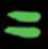 СОРЕВНУЙСЯ ЧЕСТНОМеждународный стандарт по тестированию и расследованиямМеждународный стандарт по тестированию и расследованиям (далее по тексту также – «МСТИ») составляет неотъемлемую часть Всемирного антидопингового кодекса и является обязательным к применению Международным стандартом, разработанным в рамках Всемирной антидопинговой программы.Впервые Международный стандарт по тестированию (далее по тексту также – «МСТ») был принят в 2003 году и вступил в силу 1 января 2004 года. Пересмотренная версия МСТ была утверждена в 2008 году и вступила в силу 1 января 2009 года; следующая редакция МСТ была утверждена в 2011 году и вступила в силу 1 января 2012 года. Настоящий документ, получивший наименование Международный стандарт по тестированию и расследованиям (МСТР), включает изменения и дополнения к Стандарту и был утвержден 15 ноября 2013 года Исполнительным комитетом ВАДА в рамках проходившей в Йоханнесбурге Всемирной конференции по борьбе с допингом в спорте. Документ вступает в силу 1 января 2015 года.Неофициальный переводОфициальный текст Международный стандарт по тестированию и расследованиям подготовлен  ВАДА и опубликован на английском и французском языках. В случае любых расхождений между английской и французской версиями, английская версия будет считаться превалирующей.*Благодарность:Всемирное антидопинговое агентство (ВАДА) благодарит НП «РУСАДА» за его ценный вклад в перевод на русский язык Международного стандарта по тестированию и расследованиям. Это способствует распространению Международного стандарта по тестированию и расследованиям по всему миру и позволяет ВАДА, государственным органам и представителям спортивного движения работать вместе с целью искоренения допинга в спорте. ЧАСТЬ ПЕРВАЯ: ВВЕДЕНИЕ, ПОЛОЖЕНИЯ КОДЕКСА, ТЕРМИНЫ И ОПРЕДЕЛЕНИЯ1.0 Введение и область примененияМеждународный стандарт по тестированию и расследованиям является обязательным для соблюдения и применения Международным стандартом, разработанным в контексте Всемирной антидопинговой программы.Основной задачей Международного стандарта по тестированию и расследованиям является обеспечение планирования эффективного Тестирования, основанного на анализе данных, как в Соревновательный, так и во Внесоревновательный период, а также обеспечение неприкосновенности и подлинности отбираемых Проб с момента уведомления Спортсмена о необходимости пройти тестирование до момента доставки Проб в лабораторию для цели проведения анализа. В этой связи Международный стандарт по тестированию и расследованиям (включая Приложения к нему) устанавливает обязательные стандарты применительно к процедурам планирования распределения тестов (включая сбор и использование информации о местонахождении Спортсмена), уведомления Спортсменов, подготовки к и проведению отбора Пробы, административным процедурам, связанным в обеспечением безопасности Проб и документации/работе с Пробами и документацией после завершения процедуры их отбора, и доставки Проб в лаборатории для проведения анализа.Второй задачей Международного стандарта по тестированию и расследованиям является установление обязательных стандартов для обеспечения целесообразного расходования ресурсов и эффективности процедур сбора, оценки и использования информации, относящейся к области борьбы с допингом, а также для обеспечения целесообразного расходования ресурсов и эффективности проведения расследований случаев возможного нарушения антидопинговых правил.Равно как и в отношении Кодекса, при составлении Международного стандарта по тестированию и расследованиям должное внимание было уделено принципам уважения прав человека, пропорциональности и иным применимым юридическим принципам. Данный Стандарт необходимо толковать и применять с учетом соответствующих принципов.Используемые в данном Международном стандарте термины, определение которым дано в Кодексе, отмечены курсивом. Термины, определение которым дано в настоящем Международном стандарте, выделены подчеркиванием.2.0 Положения КодексаСледующие статьи Кодекса 2015 непосредственно связаны с Международным стандартом по тестированию и расследованиям:Статья 2 Кодекса – Нарушение антидопинговых правилНижеследующее составляет нарушение антидопинговых правил:2.1 Наличие в Пробе, взятой у Спортсмена, Запрещенной субстанции, или ее Метаболитов, или Маркеров2.2 Использование или Попытка использования Спортсменом Запрещенной субстанции или Запрещенного методаУклонение, Отказ или Неявка на процедуру сдачи ПробУклонение от сдачи Пробы, или без уважительной причины отказ, или неявка на процедуру сдачи Пробы после уведомления в соответствии с действующими антидопинговыми правилами.[Комментарий к Статье 2.3: Например, факт нарушения антидопинговых правил в форме «уклонения от сдачи Пробы» будет признан, если будет установлено, что Спортсмен намеренно избегал встречи с лицом, уполномоченным осуществлять Допинг-контроль, с целью уклонения от процедуры уведомления или Тестирования. Факт нарушения в форме «неявки на процедуру сдачи Пробы» может быть установлен как в связи с намеренными, так и в связи с небрежными действиями Спортсмена, в то время как «уклонение» или «отказ» от сдачи Пробы предполагают намеренность действий Спортсмена.]Нарушение порядка предоставления Информации о местонахожденииЛюбое сочетание трех пропущенных тестов и (или) случаев невыполнения требований к предоставлению информации о местонахождении в соответствии с положениями Международного стандарта по тестированию и расследованиям, зарегистрированных в пределах периода в 12 (двенадцать) месяцев в отношении Спортсмена, состоящего в Регистрируемом пуле тестирования.Фальсификация или Попытка фальсификации в любой составляющей Допинг-контроля.Поведение, которое препятствует выполнению процедур Допинг-контроля, но которое не подпадает под определение Запрещенного метода. Фальсификация включает, не ограничиваясь этим, намеренное создание препятствий либо попытку создания препятствий лицу, уполномоченному на проведение Допинг-контроля, предоставление заведомо ложной информации Антидопинговой организации, а также оказание давления или попытку оказать давление на потенциального свидетеля.[Комментарий к Статье 2.5: Например, согласно данной Статье запрещено изменение идентификационных номеров в Протоколе допинг-контроля в ходе процедуры Тестирования, разбитие флакона с Пробой «Б» в ходе процедуры анализа Пробы «Б», а также изменение состава Пробы посредством добавления посторонней субстанции.Дисциплинарным регламентом спортивных организаций должны быть предусмотрены меры в связи со случаями оскорбительных действий в адрес лица, уполномоченного на проведение Допинг-контроля, либо иного Лица, вовлеченного в процедуру Допинг-контроля, не составляющих нарушение Фальсификации.]Обладание Запрещенной субстанцией или Запрещенным методом.Распространение или Попытка распространения любой Запрещенной субстанции или Запрещенного метода.Назначение или Попытка Назначения любому Спортсмену в Соревновательный период любых Запрещенной субстанции или Запрещенного метода, или Назначение или Попытка Назначения любому Спортсмену во Внесоревновательный период Запрещенной субстанции или Запрещенного метода, запрещенных во Внесоревновательный период.СоучастиеПомощь, поощрение, пособничество, подстрекательство, вступление в сговор, сокрытие или любая иная форма намеренного соучастия в связи со случаями нарушения антидопинговых правил, Попытки нарушения антидопинговых правил или нарушения иным Лицом Статьи 10.12.1.Запрещенное СотрудничествоСотрудничество Спортсмена или иного Лица, находящегося под юрисдикцией Антидопинговой организации в профессиональном или связанном со спортом качестве, с любым Персоналом спортсмена, который:отбывает срок Дисквалификации, если на него распространяется юрисдикция Антидопинговой организации; илиесли на него не распространяется юрисдикция Антидопинговой организации и Дисквалификация не является следствием процедур обработки результатов в соответствии с Кодексом, было осуждено либо в отношении которого в ходе уголовного дела, дисциплинарного или профессионального разбирательства было установлено, что оно было вовлечено в деятельность, которая составила бы нарушение антидопинговых правил, если бы к данному Лицу могли быть применены правила, соответствующие Кодексу. Сотрудничество с таким Лицом признается запрещенным в течение шести лет с даты решения, вынесенного в рамках уголовного дела, профессионального или дисциплинарного разбирательства, либо в течение срока действия санкции, наложенной в рамках уголовного дела, дисциплинарного или профессионального разбирательства, в зависимости от того, какой период дольше; илиявляется подставным лицом либо посредником лица, описанного в Статье 2.10.1 либо Статье 2.10.2.Статья 5 Кодекса Тестирование и Расследования5.1. Цель Тестирования и РасследованийТестирование и расследования могут проводиться исключительно в целях борьбы с допингом.Тестирование должно проводиться с целью получения доказательства соблюдения (либо не соблюдения) Спортсменом предусмотренного Кодексом строгого запрета на наличие/использование Запрещенной субстанции или Запрещенного метода посредством метода лабораторного анализа.Расследования должны проводиться с соблюдением следующего порядка:в связи с Атипичными результатами и Неблагоприятными результатами в связи с Биологическим паспортом спортсмена, согласно Статьям 7.4 и 7.5, соответственно, должен быть проведен сбор информации либо доказательств (включая, в частности, доказательства, полученные методом лабораторного анализа) с целью установления факта, имело ли место нарушение антидопинговых правил по Статьям 2.1 и/или 2.2; ив случае наличия иных оснований предполагать, что имело место нарушение антидопинговых правил, согласно Статьям 7.6 и 7.7, должен быть проведен сбор информации либо доказательств (включая, в частности, доказательства, полученные иными способами, нежели методом лабораторного анализа) с целью установления факта, имело ли место нарушение антидопинговых правил по какой-либо из Статей с 2.2 по 2.10.5.2	Пределы полномочий в сфере ТестированияЛюбой Спортсмен может в любое время и в любом месте получить уведомление со стороны любой Антидопинговой организации, обладающей правом проводить его/ее Тестирование, о необходимости незамедлительно предоставить Пробу. Указанные нормы применяются с учетом возможного ограничения юрисдикции Антидопинговых организаций в связи с Тестированием в Соревновательный период согласно Статье 5.3:Каждая Национальная антидопинговая организация уполномочена проводить Соревновательное и Внесоревновательное Тестирование всех Спортсменов, которые являются гражданами, резидентами, обладателями лицензии или членами спортивных организаций соответствующей страны, либо которые находятся на территории страны данной Национальной антидопинговой организации.Каждая Международная федерация уполномочена проводить Соревновательное и Внесоревновательное Тестирование всех Спортсменов, на которых распространяются ее правила, в том числе Спортсменов, участвующих в международных Спортивных мероприятиях, организуемых по правилам данной Международной федерации, либо являющихся членами или обладателями лицензии соответствующей Международной федерации или Национальных федераций-членов, либо членов таких Национальных федераций.Каждая Организация, ответственная за проведение Крупного спортивного мероприятия, включая Международный олимпийский комитет и Международный паралимпийский комитет, уполномочена проводить Соревновательное Тестирование в связи со Спортивным мероприятием под его юрисдикцией, а также Внесоревновательное Тестирование всех Спортсменов, заявленных к участию в одном из предстоящих Спортивных мероприятий под его юрисдикцией, либо на которых на ином основании распространяются полномочия Организации, ответственной за проведение Крупного спортивного мероприятия, по проведению Тестирования в связи с предстоящим Спортивным мероприятием.ВАДА уполномочено проводить Соревновательное и Внесоревновательное Тестирование в соответствии со Статьей 20.Антидопинговые организации вправе тестировать любых Спортсменов, не ушедших из спорта, на которых распространяются полномочия соответствующих Антидопинговых организаций по проведению Тестирования, включая Спортсменов, отбывающих срок Дисквалификации.Если Международная федерация или Организация, ответственная за проведение Крупного спортивного мероприятия, делегирует либо передает по договору какой-либо объем полномочий по проведению Тестирования Национальной антидопинговой организации (непосредственно или при посредничестве Национальной федерации), такая Национальная антидопинговая организация вправе за свой счет отобрать Пробы сверх установленного Международной федерацией или Организацией, ответственной за проведение Крупного спортивного мероприятия, плана либо поручить лаборатории проведение дополнительных типов анализа. В случае отбора Проб или проведения дополнительных типов анализа сверх установленного Международной федерацией или Организацией, ответственной за проведение Крупного спортивного мероприятия, плана соответствующая Международная федерация или Организация, ответственная за проведение Крупного спортивного мероприятия, должны быть уведомлены об этом.[Комментарий к Статье 5.2: Дополнительные полномочия по проведению Тестирования могут быть установлены двусторонними или многосторонними соглашениями между Подписавшимися сторонами. За исключением случаев, когда Спортсмен по собственной инициативе обозначил 60-минутный интервал для Тестирования либо иным образом выразил согласие быть протестированным в пределах описываемого ниже периода времени, для проведения Тестирования Спортсмена в период времени между 23:00 и 06:00 у Антидопинговой организации должны иметься серьезные и обоснованные подозрения, что Спортсмен может нарушать антидопинговые правила. Попытка оспорить факт того, обладала ли Антидопинговая организация достаточными основаниями для проведения Тестирования в указанный временной период, не является допустимым средством защиты в деле о нарушении антидопинговых правил, основанием для которого послужили такой тест либо попытка проведения такого теста.]5.3    Тестирование в связи со Спортивными мероприятиями5.3.1 За исключением специально оговоренных ниже случаев, только одна организация должна отвечать за инициирование и организацию Тестирования на Объектах спортивных мероприятий в Период проведения Спортивного мероприятия. В рамках Международных спортивных мероприятий отбор Проб должен быть инициирован и организован международной организацией, под чьей юрисдикцией проводится данное Спортивное мероприятие (например, Международным олимпийским комитетом в связи с Олимпийскими играми, Международной федерацией в связи с чемпионатом мира и Панамериканской спортивной организацией в связи с Панамериканскими играми). В рамках Национальных спортивных мероприятий отбор Проб должен быть инициирован и организован Национальной антидопинговой организацией страны проведения Спортивного мероприятия. По требованию организации, под чьей юрисдикцией проводится Спортивное мероприятие, проведение любого Тестирования, планируемого вне Объектов спортивного мероприятия, но в Период проведения Спортивного мероприятия, должно быть согласовано с такой организацией.[Комментарий к Статье 5.3.1: Некоторые организации, под чьей юрисдикцией проводятся Международные спортивные мероприятия, могут инициировать Тестирование в Период проведения спортивного мероприятия вне Объектов спортивного мероприятия и, таким образом, могут счесть необходимым координировать свои действия по проведению такого Тестирования с программой Тестирования, реализуемой Национальной антидопинговой организацией.]5.3.2 Если Антидопинговая организация, которая при иных обстоятельствах обладала бы полномочиями проводить Тестирование, но которая не является организацией, ответственной за инициирование и организацию Тестирования в рамках Спортивного мероприятия, хотела бы провести Тестирование Спортсменов на Объектах спортивного мероприятия в Период проведения Спортивного мероприятия, то такая Антидопинговая организация обязана до начала проведения Тестирования связаться с организацией, под чьей юрисдикцией проводится Спортивное мероприятие, для получения разрешения на проведение и координирование такого Тестирования. Если Антидопинговая организация не удовлетворена ответом организации, под чьей юрисдикцией проводится Спортивное мероприятие, то Антидопинговая организация вправе, в соответствии с опубликованными ВАДА процедурами, обратиться в ВАДА за разрешением на проведение Тестирования и с просьбой определить порядок координирования такого Тестирования. ВАДА не вправе давать разрешение на проведение такого Тестирования до консультаций с и информирования организации, под чьей юрисдикцией проводится Спортивное мероприятие. Решение ВАДА является окончательным и обжалованию не подлежит. Если иное не указано в доверенности на проведение Тестирования, соответствующее Тестирование должно осуществляться по типу Внесоревновательного. Обработка результатов в связи с таким Тестированием будет обязанностью Антидопинговой организации, инициировавшей Тестирование, если иное не предусмотрено правилами организации, под чьей юрисдикцией проводится Спортивное мероприятие.[Комментарий к Статье 5.3.2: До согласования полномочий Национальной антидопинговой организации инициировать и проводить Тестирование в рамках Международного спортивного мероприятия ВАДА обязано провести консультации с международной организацией, под чьей юрисдикцией проводится Спортивное мероприятие. До согласования полномочий Международной федерации инициировать и проводить Тестирование в рамках Национального спортивного мероприятия ВАДА обязано провести консультации с Национальной антидопинговой организацией страны, где проходит Спортивное мероприятие. Антидопинговая организация, «инициирующая и организующая Тестирование», вправе по своему усмотрению вступать в соглашения с другими организациями, делегируя им полномочия по отбору Проб или по иными аспектам процедуры Допинг-контроля.]5.4	Планирование распределения тестовС учетом итогов консультаций с Международными федерациями и иными Антидопинговыми организациями, ВАДА утверждает Технический регламент к Международному стандарту по тестированию и расследованиям, который, основываясь на системе оценки рисков, устанавливает, какие Запрещенные субстанции и (или) Запрещенные методы являются наиболее рисковыми в определенных видах спорта и спортивных дисциплинах.Исходя из соответствующей системы оценки рисков, каждая Антидопинговая организация, обладающая полномочиями проводить Тестирование, обязана с учетом требований Международного стандарта по тестированию и расследованиям разработать и применять эффективный, основанный на анализе информации, фактически обоснованный план распределения тестов, который будет обеспечивать соразмерное результатам оценки рисков распределение тестов между дисциплинами, категориями Спортсменов, типами Тестирования, а также распределение типов отбираемых Проб и типов анализа Проб. Любая Антидопинговая организация обязана по требованию ВАДА предоставить ему актуальную копию ее плана распределения тестов.Где это оправданно, Тестирование должно быть скоординировано посредством АДАМС или иной одобренной ВАДА системы с целью повышения эффективности Тестирования посредством максимальной согласованности действий Антидопинговых организаций и во избежание необоснованного многократного Тестирования.Требования к ТестированиюВсе Тестирование должно осуществляться в соответствии с Международным стандартом по тестированию и расследованиям.Информация о местонахождении СпортсменаСпортсмены, включенные в Регистрируемый пул тестирования их Международной федерации и (или) Национальной антидопинговой организации, обязаны предоставлять информацию о своем местонахождении в порядке, предусмотренном Международным стандартом по тестированию и расследованиям. Международные федерации и Национальные антидопинговые организации обязаны координировать свою деятельность в связи с составлением списков таких Спортсменов и сбором информации об их местонахождении. Каждая Международная федерация и каждая Национальная антидопинговая организация обязаны посредством АДАМС или иной одобренной ВАДА системы сообщать список Спортсменов, включенных в их Регистрируемый пул тестирования, либо перечисляя Спортсменов поименно, либо описывая критерии, позволяющие четко, однозначно определить входящих в него Спортсменов. Спортсмены должны быть предварительно уведомлены о включении в Регистрируемый пул тестирования, а также об исключении из него. К информации о местонахождении, которую Спортсмен предоставляет в период нахождения в Регистрируемом пуле тестирования, будут иметь доступ через АДАМС или иную одобренную ВАДА систему ВАДА и иные Антидопинговые организации, обладающие полномочиями проводить Тестирование данного Спортсмена согласно Статье 5.2. В отношении данной информации во всех случаях должен соблюдаться режим строгой конфиденциальности; она может быть использована исключительно в целях планирования, координирования или практического осуществления Допинг-контроля, в рамках процедур передачи информации, относящейся к Биологическому паспорту спортсмена, или иных результатов лабораторного анализа, в целях содействия процедурам расследования возможного нарушения антидопинговых правил. Такая информация, когда она более не может служить указанным целям, должна быть уничтожена, в соответствии с Международным стандартом по защите частной жизни и персональных данных.5.8    Расследования и сбор информацииАнтидопинговые организации обязаны принимать необходимые меры для обеспечения своей способности осуществлять все указанные ниже действия, где это применимо и соответствует положениям Международного стандарта по тестированию и расследованиям.Получать, оценивать и обрабатывать информацию, имеющую отношение к борьбе с допингом, из всех доступных источников с целью информированного содействия при разработке эффективного, основанного на анализе данных и фактически обоснованного плана распределения тестов, при планировании Целевого тестирования и (или) в рамках создания базы для расследования случая(ев) возможного нарушения антидопинговых правил.Проводить расследования в связи с Атипичными результатами анализа и Неблагоприятными результатами по паспорту, согласно статьям 7.4 и 7.5, соответственно.Проводить расследования в связи с любой иной информацией, относящейся или нет к результатам лабораторных исследований, либо в связи с полученной от третьих лиц информацией, свидетельствующей о факте возможного(ых) нарушения(ий) антидопинговых правил, согласно Статьям 7.6 и 7.7, с целью либо исключить факт возможного нарушения антидопинговых правил, либо получить доказательства, на основании которых возможно будет инициировать процедуры в связи с фактом возможного нарушения антидопинговых правил.Статья 6 Кодекса Анализ Проб6.2    Цель отбора и анализа ПробАнализ Проб должен проводиться с целью выявления Запрещенных субстанций и Запрещенных методов, входящих в Запрещенный список, и иных субстанций согласно указаниям ВАДА в соответствии со Статьей 4.5, либо с целью содействия Антидопинговой организации в создании профилей соответствующих параметров мочи, крови или иного биологического образца Спортсмена, включая генные или геномные профили, либо в любых иных законных целях в рамках борьбы с допингом. Пробы могут отбираться и храниться для целей последующего анализа.[Комментарий к Статье 6.2. Например, соответствующая информация по профилю Спортсмена может быть использована для организации Целевого тестирования либо в качестве доказательства по делу о возможном нарушении антидопинговых правил согласно Статье 2.2, либо в обеих целях.]6.4    Стандарты анализа Проб и отчетностиЛаборатории обязаны проводить анализ Проб и предоставлять результаты анализа в соответствии с Международным стандартом для лабораторий. С целью обеспечения эффективности Тестирования, Технический регламент, на который ссылается Статья 5.4.1, устанавливает разработанные на основе оценки рисков перечни типов анализа Проб для отдельных видов спорта и спортивных дисциплин, и лаборатории обязаны проводить анализ Проб в соответствии с данными перечнями типов анализа за исключением следующих случаев.Антидопинговые организации могут запросить у лабораторий проведение анализа принадлежащих им Проб по программе, более широкой, нежели описанной в Техническом регламенте.Антидопинговые организации вправе запрашивать у лабораторий проведение анализа принадлежащих им Проб по программе, сокращенной по сравнению с описанной в Техническом регламенте, только в тех случаях, когда ВАДА сочло убедительными их доводы, что в связи с особыми условиями, созданными в их стране либо в их виде спорта, что доказывается планом распределения тестов такой Антидопинговой организации, более уместным было бы применение сокращенной программы лабораторного анализа.Как предусматривается Международным стандартом для лабораторий, лаборатории вправе по собственной инициативе и за свой счет проводить анализ Проб с целью выявления Запрещенных субстанций или Запрещенных методов, не охваченных применимым перечнем типов анализа Проб, предусмотренным Техническим регламентом, и не определенных для специального анализа организацией, ответственной за инициирование и проведение Тестирования. Отчеты о результатах такого анализа должны предоставляться по тем же правилам, что и отчеты о результатах любого иного лабораторного анализа; они имеют такое же юридическое значение и юридические последствия, как и результаты любого иного лабораторного анализа.[Комментарий к Статье 6.4. Целью данной статьи является распространение принципа «интеллектуального Тестирования» на применение перечней типов анализа Проб, что должно способствовать возможно более эффективному и результативному выявлению допинга. Мы признаем, что ресурсы, отведенные для борьбы с допингом, ограничены и что расширение перечня типов анализа Проб может в некоторых видах спорта и странах вести к уменьшению числа анализируемых Проб.]6.5    Дополнительный анализ ПробЛюбая Проба может быть подвергнута дополнительному анализу по запросу Антидопинговой организации, ответственной за обработку результатов, в любое время до того, как результаты лабораторного анализа по обеим Пробам «А» и «Б» (либо результаты анализа Пробы «А», если не было использовано право на анализ Пробы «Б» или он не будет проводиться) были сообщены ею Спортсмену в качестве основания обвинения в возможном нарушении антидопинговых правил по Статье 2.1.Пробы могут быть сохранены и в любое время может быть проведен их последующий дополнительный анализ для целей Статьи 6.2 исключительно по указанию Антидопинговой организации, инициировавшей и организовавшей отбор Проб, либо по указанию ВАДА (во всех случаях хранение Проб или последующий дополнительный анализ, инициированные ВАДА, будут осуществляться за счет ВАДА). Дополнительный анализ Проб должен осуществляться в соответствии с требованиями Международного стандарта для лабораторий и Международного стандарта по тестированию и расследованиям.Статья 7 Кодекса Обработка результатов7.1    Ответственность за проведение обработки результатовЗа исключением случаев, предусмотренных ниже Статьями 7.1.1 и 7.1.2, обработка результатов и слушания должны входить в обязанность и проводиться по процедурным правилам Антидопинговой организации, инициировавшей и организовавшей отбор Проб (или, если сбор Проб не проводился, Антидопинговой организацией, которая первая проинформировала Спортсмена или иное Лицо о возможном нарушении антидопинговых правил и впоследствии должным образом расследует данное нарушение антидопинговых правил).7.1.2 Обработку результатов по возможному нарушению порядка предоставления информации о местонахождении (случай невыполнения требований к предоставлению информации о местонахождении или пропущенный тест) должна осуществлять Международная федерация или Национальная антидопинговая организация, куда Спортсмен, в отношении которого проводится разбирательство, предоставляет информацию о своем местонахождении, как это предусмотрено в Международном стандарте по тестированию и расследованиям. Антидопинговая организация, которая регистрирует случай невыполнения требований к предоставлению информации о местонахождении или пропущенный тест, должна предоставить данную информацию ВАДА через АДАМС или другую систему, одобренную ВАДА, для доступа к ней других соответствующих Антидопинговых организаций.7.4    Рассмотрение Атипичных результатов анализаКак предусмотрено в Международном стандарте для лабораторий, при некоторых обстоятельствах лабораториям дано указание сообщать о наличии Запрещенных субстанций, которые могут также вырабатываться эндогенно, в качестве Атипичного результата анализа, требующего дальнейшего исследования. По получении Атипичного результата анализа Антидопинговая организация, ответственная за обработку результатов, должна провести проверку с целью определить: а) было ли или будет выдано ТИ, предусмотренное Международным стандартом по терапевтическому использованию; либо б) имеет ли место явное отклонение от Международного стандарта по тестированию и расследованиям или Международного стандарта для лабораторий, которое явилось причиной Атипичного результата анализа. Если проведенная проверка не выявит наличие ТИ или отступления, которое стало причиной Атипичного результата анализа, то Антидопинговая организация должна провести требуемое в таких случаях расследование. После завершения расследования Спортсмен и другие Антидопинговые организации, указанные в Статье 14.1.2, должны быть уведомлены о том, будет ли Атипичный результат анализа квалифицироваться как Неблагоприятный результат анализа. Спортсмена следует уведомить в соответствии со Статьей 7.3.[Комментарий к Статье 7.4. «Требуемое в таких случаях расследование», предусмотренное данной статьей, зависит от ситуации. Например, если ранее было установлено, что у Спортсмена естественно повышенный уровень соотношения тестостерона/эпитестостерона, подтверждение того, что Атипичный результат анализа соответствует предыдущим соотношениям, является достаточным расследованием.]7.5 Рассмотрение Атипичных результатов по паспорту и Неблагоприятных результатов по паспортуРассмотрение Атипичных результатов по паспорту и Неблагоприятных результатов по паспорту должно проводиться в соответствии с Международным стандартом по тестированию и расследованиям и Международным стандартом для лабораторий. Как только Антидопинговая организация убедится, что нарушение антидопинговых правил имело место, она должна незамедлительно уведомить Спортсмена в порядке, предусмотренном своими правилами, о нарушенном правиле и основании данного нарушения. Другие Антидопинговые организации должны быть уведомлены в соответствии со Статьей 14.1.2.7.6 Рассмотрение Нарушений порядка предоставления информации о местонахожденииРассмотрение случаев возможного невыполнения требований к предоставлению информации о местонахождении или пропущенных тестов должно проводиться в соответствии с Международным стандартом по тестированию и расследованиям. Как только Международная федерация или Национальная антидопинговая организация (в соответствующих случаях) убедится, что нарушение Статьи 2.4 имело место, она должна незамедлительно уведомить Спортсмена в порядке, предусмотренном своими правилами, о возможном нарушении Статьи 2.4 и основании указанных обвинений. Другие Антидопинговые организации должны быть уведомлены в соответствии со Статьей 14.1.2.7.7 Рассмотрение других нарушений антидопинговых правил, не перечисленных в Cтатьях 7.1–7.6Антидопинговая организация или другой орган, определенный этой организацией, должны проводить дальнейшее расследование в связи с возможным нарушением антидопинговых правил в соответствии с проводимой антидопинговой политикой и правилами, разработанными в соответствии с Кодексом, либо теми правилами, которые Антидопинговая организация считает приемлемыми. Если Антидопинговая организация уверена, что имело место нарушение антидопинговых правил, то она должна незамедлительно, как это предусмотрено ее правилами, проинформировать Спортсмена или иное Лицо, о том антидопинговом правиле, которое было нарушено, и об основаниях нарушения. Другие антидопинговые организации должны быть поставлены в известность, как предусмотрено Статьей 14.1.2.[Комментарий к Статьям 7.1, 7.6 и 7.7: Например, Международная федерация обычно уведомляет Спортсмена через Национальную федерацию Спортсмена.]Статья 10 Кодекса Санкции к отдельным лицам10.3.2 За нарушения Статьи 2.4 срок Дисквалификации должен составить два года с возможностью снижения минимально до одного года, в зависимости от степени Вины Спортсмена. Предусмотренная данной Статьей возможность выбора в пределах двух лет и одного года Дисквалификации недоступна Спортсменам, в отношении которых существуют серьезные подозрения, что изменение информации о местонахождении в последний момент или иное поведение вызвано попыткой избежать Тестирования.10.6 Отмена, сокращение или прекращение срока Дисквалификации, или других Последствий по причинам иным, чем Вина10.6.1 Существенное содействие в раскрытии или установлении нарушений антидопинговых правил.10.6.1.1 Антидопинговая организация, ответственная за обработку результатов, при выявлении нарушения антидопинговых правил может в конкретном случае еще до принятия окончательного решения по апелляции по Статье 13 или до истечения срока подачи апелляции отменить часть срока Дисквалификации, если Спортсмен или иное Лицо оказали Существенное содействие Антидопинговой организации, правоохранительным органам или профессиональному дисциплинарному органу, в результате чего: (i) Антидопинговая организация раскрыла или открыла дело о нарушении антидопинговых правил другим Лицом; (ii) правоохранительные или дисциплинарные органы раскрыли или открыли дело о правонарушении или нарушении профессиональных правил, совершенном другим Лицом, и информация, предоставленная данным Лицом в рамках Существенного содействия, стала доступна Антидопинговой организации, в компетенцию которой входит обработка результатов.Статья 13 Кодекса Апелляции13.3 Невынесение своевременного решения Антидопинговой организациейКогда Антидопинговая организация в каком-то конкретном случае не выносит решение о нарушении антидопинговых правил в разумные сроки, установленные ВАДА, ВАДА может подать апелляцию прямо в КАС, как если бы Антидопинговая организация вынесла решение об отсутствии нарушения антидопинговых правил. Если КАС установит, что нарушение антидопинговых правил имело место и ВАДА действовало обоснованно, подав апелляцию прямо в КАС, расходы ВАДА и оплата услуг адвокатов в связи с подачей апелляции должны быть возмещены ВАДА Антидопинговой организацией.[Комментарий к Статье 13.3: Учитывая различные обстоятельства при расследовании и обработке результатов в случаях нарушения антидопинговых правил, для Антидопинговой организации не всегда представляется возможным вынести решение к какому-то фиксированному времени, до того как вмешается ВАДА, подав апелляцию прямо в КАС. Однако перед принятием такого шага ВАДА будет консультироваться с Антидопинговой организацией и предоставит ей возможность объяснить, почему она до сих пор не вынесла решение. Данное правило никоим образом не запрещает Международной федерации установить свои правила, позволяющие ей рассматривать вопросы, связанные с неправомерной задержкой обработки результатов одной из ее Национальных федераций.]Статья 14 Кодекса Конфиденциальность и отчетность14.1 Информация о Неблагоприятных результатах анализа, Атипичных результатах анализа и других фактах возможного нарушения антидопинговых правилУведомление Спортсменов и иных Лиц о фактах нарушения антидопинговых правилФорма и способ уведомления о факте возможного нарушения антидопинговых правил должны соответствовать правилам, установленным Антидопинговой организацией, ответственной за обработку результатов.Уведомление Национальных антидопинговых организаций, Международных федераций и ВАДА о фактах нарушения антидопинговых правилОдновременно с отправкой уведомления Спортсмену или иному Лицу Антидопинговая организация, ответственная за обработку результатов, обязана направить уведомление о факте возможного нарушения антидопинговых правил в Национальную антидопинговую организацию Спортсмена, его или ее Международную федерацию и ВАДА.14.1.4 Отчет о статусеЗа исключением расследований, не завершившихся уведомлением о факте нарушения антидопинговых правил по Статье 14.1.1, Антидопинговые организации, указанные в Статье 14.1.2, должны регулярно получать информацию о текущем статусе и результатах расследования либо процедурах, предпринимаемых в соответствии со Статьями 7, 8 или 13. Им также должно быть незамедлительно направлено письменное мотивированное обоснование результатов рассмотрения дела либо решение по итогам рассмотрения дела.Статья 20 Кодекса Дополнительные функции и обязанности Подписавшихся сторон20.1 Функции и обязанности Международного олимпийского комитета20.1.7 В рамках своей юрисдикции решительно преследовать все возможные нарушения антидопинговых правил, включая проведение расследований с целью выяснения, причастны ли Персонал спортсмена или иные Лица к нарушению антидопинговых правил.20.2 Функции и обязанности Международного паралимпийского комитета20.2.7 В рамках своей юрисдикции решительно преследовать все возможные нарушения антидопинговых правил, включая проведение расследований с целью выяснения, причастны ли Персонал спортсмена или иные Лица к нарушению антидопинговых правил.20.3 Функции и обязанности Международных федераций20.3.6 Требовать, чтобы Национальные федерации сообщали в Национальную антидопинговую организацию и Международную федерацию любую информацию, предположительно имеющую отношение или относящуюся к нарушению антидопинговых правил, и оказывали содействие в проведении расследований, осуществляемых Антидопинговой организацией, обладающей правом на проведение расследования.20.3.10 В рамках своей юрисдикции решительно преследовать все возможные нарушения антидопинговых правил, включая проведение расследований с целью выяснения, причастны ли Персонал спортсмена или иные Лица к нарушению антидопинговых правил, обеспечивать надлежащее исполнение Последствий и проводить обязательное расследование в отношении Персонала спортсмена во всех случаях нарушения антидопинговых правил Несовершеннолетними, либо в тех случаях, когда Персонал спортсмена оказывал поддержку более чем одному Спортсмену, признанному виновным в нарушении антидопинговых правил.20.3.14 В полной мере сотрудничать с ВАДА при расследовании, проводимом ВАДА, в соответствии со Статьей 20.7.10.20.4 Функции и обязанности Национальных олимпийских и Национальных паралимпийских комитетов20.4.4 Требовать, чтобы Национальные федерации сообщали любую информацию, предположительно имеющую отношение или относящуюся к нарушению антидопинговых правил, в свою Национальную антидопинговую организацию и Международную федерацию и сотрудничали в расследовании, которое проводит любая Антидопинговая организация, уполномоченная на проведение расследования.20.4.10 В рамках своей юрисдикции решительно преследовать все возможные нарушения антидопинговых правил, включая проведение расследования с целью выяснения, причастны ли Персонал спортсмена или иные Лица к нарушению антидопинговых правил.20.5 Функции и обязанности Национальных антидопинговых организаций20.5.4 Способствовать проведению встречных Тестирований между Национальными антидопинговыми организациями.20.5.7 В рамках своей юрисдикции решительно преследовать все возможные нарушения антидопинговых правил, включая проведение расследований с целью выяснения, причастны ли Персонал спортсмена или иные Лица к нарушению антидопинговых правил, и обеспечивать надлежащее применение Последствий.20.5.9 Проводить обязательное расследование в отношении находящегося в сфере ее юрисдикции Персонала спортсмена во всех случаях нарушения антидопинговых правил Несовершеннолетним, или если Персонал спортсмена оказывал содействие более чем одному Спортсмену, нарушившему антидопинговые правила.20.5.10 В полной мере сотрудничать с ВАДА при расследовании, проводимом ВАДА, в соответствии со Статьей 20.7.10.20.6 Функции и обязанности Организаций, ответственных за проведение Крупных спортивных мероприятий20.6.5 В рамках своей юрисдикции решительно преследовать все возможные нарушения антидопинговых правил, включая проведение расследований с целью выяснения, причастны ли Персонал спортсмена или иные Лица к нарушению антидопинговых правил.20.7 Функции и обязанности ВАДАПланировать и проводить эффективную Программу независимых наблюдателей и другие виды консультативных программ в связи со Спортивным мероприятием.В исключительных случаях и по указанию Генерального директора ВАДА осуществлять Допинг-контроль по собственной инициативе или по запросу других Антидопинговых организаций, сотрудничать с соответствующими национальными и международными организациями и агентствами, включая, но не ограничиваясь этим, содействие в расследовании и разбирательствах.[Комментарий к Статье 20.7.8: ВАДА не является Тестирующей организацией, но оставляет за собой право в исключительных случаях осуществлять Тестирование, когда проблема была передана на рассмотрение соответствующей Антидопинговой организации, но не была решена надлежащим образом.]Утверждать, согласовывая с Международными федерациями, Национальными антидопинговыми организациями и Организациями, ответственными за проведение Крупных спортивных мероприятий, программы Тестирования и анализа Проб.Инициировать собственные расследования случаев нарушения антидопинговых правил и других действий, которые могут способствовать допингу.Статья 21 Кодекса Дополнительные функции и обязанности Спортсменов и иных Лиц21.1 Функции и обязанности Спортсменов21.1.2 В любое время быть доступными для отбора Проб.[Комментарий к Статье 21.1.2: При признании прав человека и права на неприкосновенность частной жизни в отношении Спортсменов, обоснованные подозрения в борьбе с допингом в спорте иногда могут требовать проведения отбора Проб поздно вечером или рано утром. Например, известно, что некоторые Спортсмены прибегают к Использованию малых доз ЭПО в указанные часы, чтобы утром ЭПО уже нельзя было обнаружить.]21.1.6 Сотрудничать с Антидопинговыми организациями при расследовании нарушений антидопинговых правил.[Комментарий к Статье 21.1.6. Согласно Кодексу, нежелание сотрудничать не является нарушением антидопинговых правил, но может быть основанием для принятия дисциплинарных мер в соответствии с правилами заинтересованной стороны.]21.2 Функции и обязанности Персонала Спортсмена21.2.2 Сотрудничать при реализации программ Тестирования Спортсменов.21.2.5 Сотрудничать с Антидопинговыми организациями при расследовании нарушений антидопинговых правил.[Комментарий к Статье 21.2.5: Согласно Кодексу, нежелание сотрудничать не является нарушением антидопинговых правил, но может быть основанием для принятия дисциплинарных мер в соответствии с правилами заинтересованной стороны.]21.3 Функции и обязанности Региональных антидопинговых организаций21.3.4 Поощрять встречное Тестирование между Национальными антидопинговыми организациями и Региональными антидопинговыми организациями.Статья 23 Кодекса Принятие, соответствие и изменения23.3 Реализация антидопинговых программПодписавшиеся стороны должны прикладывать достаточные усилия для реализации антидопинговых программ во всех областях, подпадающих под действие Кодекса и Международных стандартов.3.0 Термины и определения3.1 Термины Кодекса 2015, используемые в Международном стандарте по тестированию и расследованиям:АДАМС (ADAMS): Система антидопингового администрирования и управления – это система, предназначенная для управления базой данных, расположенной в интернете, путем ввода, хранения, распространения данных и составления отчетов, разработанная для оказания помощи заинтересованным сторонам и ВАДА в их антидопинговой деятельности при соблюдении законодательства о защите данных.Антидопинговая организация (Anti-Doping Organization): Подписавшаяся сторона, ответственная за принятие правил, направленных на инициирование, внедрение и реализацию любой части процесса Допинг-контроля. В частности, Антидопинговыми организациями являются Международный олимпийский комитет, Международный паралимпийский комитет, другие Организации, ответственные за проведение Крупных спортивных мероприятий, которые проводят Тестирование на своих Спортивных мероприятиях, ВАДА, Международные федерации и Национальные антидопинговые организации.Атипичный результат (Atypical Finding): Сообщение из лаборатории, аккредитованной ВАДА или другой одобренной ВАДА лаборатории о результате, который в соответствии с Международным стандартом для лабораторий или соответствующими Техническими документами требует дальнейших исследований, прежде чем признать его Неблагоприятным результатом анализа.Биологический паспорт спортсмена (Athlete Biological Passport): Программа и методы сбора и обобщения данных, реализуемые в соответствии с Международным стандартом по тестированию и расследованиям, а также Международным стандартом для лабораторий.ВАДА (WADA): Всемирное антидопинговое агентство.Внесоревновательный (Out-of-Competition): Любой период, который не является Соревновательным периодом.Допинг-контроль (Doping Control): Все стадии и процессы, начиная с планирования Тестирования и заканчивая окончательным решением по апелляции, включая все стадии и процессы между ними, такие как предоставление информации о местонахождении, сбор Проб и обращение с ними, лабораторный анализ, ТИ, обработка результатов и проведение слушаний.Кодекс (Code): Всемирный антидопинговый Кодекс.Командный вид спорта (Team Sport): Вид спорта, в котором разрешена замена участников команды во время Соревнований.Международное спортивное мероприятие (International Event): Спортивное мероприятие или Соревнование, руководящим органом которого является Международный олимпийский комитет, Международный паралимпийский комитет, Международная федерация, Организация, ответственная за проведение Крупного спортивного мероприятия, или другая международная спортивная организация, либо указанные организации назначают технический персонал на Спортивное мероприятие.Национальная антидопинговая организация (National Anti-Doping Organization): Организация(ии), определенная(ые) каждой страной в качестве обладающей(их) полномочиями и отвечающей(ие) за принятие и реализацию антидопинговых правил, осуществление сбора Проб, обработку результатов Тестирования, проведения слушаний на национальном уровне. Если это назначение не было сделано компетентным(и) органом(ами) государственной власти, такой структурой должен быть Национальный олимпийский комитет или уполномоченная им организация.Национальное спортивное мероприятие (National Event): Спортивное мероприятие или Соревнование, в котором участвуют Спортсмены международного или национального уровня и которое не является Международным спортивным событием.Национальный олимпийский комитет (National Olympic Committee): Организация, признанная Международным олимпийским комитетом. Понятие «Национальный олимпийский комитет» относится также к национальным спортивным конфедерациям в тех странах, где функции Национального олимпийского комитета по борьбе с допингом в спорте принимают на себя Национальные спортивные конфедерации.Неблагоприятный результат анализа (Adverse Analytical Finding): Заключение из лаборатории, аккредитованной ВАДА, или из другой одобренной ВАДА лаборатории о том, что в соответствии с Международным стандартом для лабораторий и соответствующими Техническими документами в Пробе обнаружено присутствие Запрещенной субстанции, или ее Метаболитов, или Маркеров (включая повышенное количество эндогенных субстанций), или получено доказательство Использования Запрещенного метода.Неблагоприятный результат по паспорту (Adverse Passport Finding): Заключение, обозначенное как Неблагоприятный результат по паспорту, как это предусмотрено в соответствующем Международном стандарте.Несовершеннолетний (Minor): Физическое Лицо, которое не достигло восемнадцати лет.Объекты спортивного мероприятия (Event Venues): Объекты, обозначенные в качестве таковых руководящей организацией Спортивного мероприятия.Проба или Образец (Sample or Specimen): Любой биологический материал, собираемый с целью Допинг-контроля.[Комментарий: Иногда делаются заявления о том, что сбор Проб крови противоречит догматам некоторых религиозных или культурных групп. Установлено, что для таких заявлений нет никаких оснований.]Программа независимых наблюдателей (Independent Observer Program): Группа наблюдателей под эгидой ВАДА, которая наблюдает и предоставляет рекомендации касательно процесса Допинг-контроля на определенных Спортивных мероприятиях, а также представляет отчет о своих наблюдениях.Подписавшиеся стороны (Signatories): Организации, подписавшие Кодекс и согласившиеся соблюдать изложенные в нем принципы и правила, в соответствии со статьей 23.Регистрируемый пул тестирования (Registered Testing Pool): Список, составляемый отдельно Международными федерациями на международном уровне и Национальными антидопинговыми организациями на национальном уровне. Данный список состоит из элитных Спортсменов, которые подлежат Соревновательному и Внесоревновательному Тестированию, являющемуся частью плана сбора Проб данной Международной федерации или Национальной антидопинговой организации,  которые в связи с этим должны предоставлять информацию о своем местонахождении в соответствии со Статьей 5.6 и Международным стандартом по тестированию и расследованиям.Соревнование (Competition): Единичная гонка, матч, игра или единичное спортивное состязание - например, баскетбольный матч или финал забега на 100 метров на Олимпийских играх. Для многоэтапных гонок и других спортивных состязаний, где призы разыгрываются ежедневно или с другими промежутками, различие между Соревнованием и Спортивным мероприятием будет устанавливаться в соответствии с правилами соответствующей Международной федерации.Соревновательный (In-Competition): Если иначе не прописано в правилах Международной федерации или руководящего органа соответствующего Спортивного мероприятия, «Соревновательный период» означает период, начинающийся за двенадцать часов до Соревнования, в котором Спортсмен заявлен на участие, до конца Соревнования и процесса сбора Проб, относящегося к данному Соревнованию.[Комментарий: Международная федерация или Руководящий орган Спортивного мероприятия вправе устанавливать «Соревновательный период», отличающийся от Периода проведения Спортивного мероприятия.]Спортивное мероприятие (Event): Серия отдельных Соревнований, проводимых вместе одной руководящей организацией (например, Олимпийские игры, чемпионаты мира ФИНА или Панамериканские игры).Спортсмен (Athlete): Любое Лицо, занимающееся спортом на международном (как это установлено каждой Международной федерацией) или национальном уровне (как это установлено каждой Национальной антидопинговой организацией). Антидопинговая организация имеет право по собственному усмотрению применять антидопинговые правила к Спортсмену, который не является Спортсменом ни международного, ни национально уровня, распространяя определение «Спортсмен» и на них. В отношении Спортсменов, которые не являются Спортсменами ни международного, ни национального уровня, Антидопинговая организация может действовать следующим образом: свести к минимуму Тестирование или не проводить Тестирование вообще; анализировать Пробы не на весь перечень Запрещенных субстанций; требовать предоставления меньшего количества информации о местонахождении или вообще не требовать ее предоставления; не требовать заблаговременной подачи запросов на ТИ. Однако если Спортсмен, находящийся под юрисдикцией Антидопинговой организации и выступающей на уровне ниже международного и национального, совершает нарушение антидопинговых правил, предусмотренное в Статьях 2.1, 2.3 или 2.5, к нему применяются Последствия, предусмотренные Кодексом (за исключением Статьи 14.3.2). Для целей Статьи 2.8 и Статьи 2.9, а также для проведения информационных и образовательных программ спортсменом является любое Лицо, занимающееся спортом под юрисдикцией любой Подписавшейся стороны, правительства или другой спортивной организации, которая приняла Кодекс. [Комментарий: Данное определение четко устанавливает, что все Спортсмены международного или национального уровня подпадают под действие антидопинговых правил, изложенных в Кодексе, причем в антидопинговых правилах Международных федераций и Национальных антидопинговых организаций должно быть четко указано, что понимается под «международным уровнем» и «национальным уровнем». Также данное определение позволяет каждой Национальной антидопинговой организации, если она этого пожелает, охватывать своей антидопинговой программой не только Спортсменов международного и национального уровня, но и участников Соревнований более низкого уровня, а также тех, кто занимается фитнесом и вовсе не соревнуется. Национальная антидопинговая организация может, например, принять решение протестировать спортсменов-любителей, но не требовать от них заблаговременной подачи запросов на ТИ. Но нарушение антидопинговых правил, выразившееся в Неблагоприятном результате анализа или Фальсификации, повлечет все Последствия, предусмотренные Кодексом (за исключением Статьи 14.3.2). Решение о том, применять ли Последствия к спортсменам-любителям, которые занимаются фитнесом, но не соревнуются, принимает сама Национальная антидопинговая организация. Подобным образом Организация, ответственная за проведение Крупного спортивного мероприятия, проводящая Спортивное мероприятие только для ветеранов, может принять решение протестировать всех участников, но не анализировать Пробы на весь перечень Запрещенных субстанций. Участники Соревнований всех уровней должны иметь преимущество в получении информации и образования в сфере борьбы с допингом.]Спортсмен международного уровня (International-Level Athlete): Спортсмены, которые соревнуются на международном уровне, как это определено каждой Международной федерацией, в соответствии с Международным стандартом по тестированию и расследованиям.[Комментарий: В соответствии с Международным стандартом по тестированию и расследованиям Международная федерация вправе самостоятельно определять критерии, которые она будет использовать для классификации Спортсменов в качестве Спортсменов международного уровня, например, в соответствии с рейтингом, типом лицензии, в зависимости от того, участвует ли Спортсмен в конкретных Международных спортивных мероприятиях и т.д. Однако эти критерии должны быть опубликованы в четкой и доступной форме, чтобы Спортсмены легко могли определить, являются ли они Спортсменами международного уровня. Например, если одним из критериев является участие в конкретных Международных спортивных мероприятиях, Международная федерация должна опубликовать лист указанных Международных спортивных событий.]Спортсмен национального уровня (National-Level Athlete): Спортсмены, соревнующиеся на национальном уровне, как определено каждой Национальной антидопинговой организацией, в соответствии с  Международным стандартом по тестированию и расследованиям.Существенное содействие (Substantial Assistance): Для целей Статьи 10.6.1, Лицо, оказывающее Существенное содействие, должно: (1) в письменном виде с собственной подписью предоставить информацию, касающуюся нарушения антидопинговых правил, которой оно обладает; (2) в полной мере оказывать содействие расследованию и официальному разбирательству любого случая, связанному с данной информацией, включая, например, дачу показаний на слушаниях, если поступит соответствующий запрос от Антидопинговой организации или комиссии, проводящей слушания. Предоставленная информация должна заслуживать доверия и должна быть важна для расследования случая, по которому было возбуждено дело, или, если дело еще не возбуждено, должна предоставить достаточные основания для возбуждения такого дела.Тестирование (Testing): Часть процесса Допинг-контроля, включающая в себя составление плана сбора Проб, сбор Проб, обращение с ними, а также доставку Проб в лабораторию.Целевое тестирование (Target Testing): Отбор определенных Спортсменов для Тестирования, основанный на критериях, установленных Международным стандартом по тестированию и расследованиям.3.2 Специальные термины, используемые в Международном стандарте по тестированию и расследованиям:Дата Соревновательного периода: Согласно определению, изложенному в Статье I.3.3.Достаточная для анализа плотность: Плотность Пробы равная или более 1.005 согласно показаниям рефрактометра либо равная или более 1.010 согласно показаниям лабораторных индикаторных полосок.Достаточный для анализа объем Пробы мочи: Минимум 90 мл мочи, независимо от того, будет ли лаборатория проводить анализ Пробы на наличие всех или только некоторых Запрещенных субстанций или Запрещенных методов.Инспектор Допинг-контроля (или ИДК): Официальное лицо, обученное и наделенное Организацией, ответственной за отбор Проб, полномочиями исполнять обязанности, относящиеся к функциям ИДК в соответствии с Международным стандартом по тестированию и расследованиям.Инспектор по сбору крови (или ИСК): Официальное лицо, имеющее соответствующие квалификации и уполномоченное Организацией, ответственной за отбор Проб, отобрать Пробу крови у Спортсмена.Информация о местонахождении: Информация, предоставляемая Спортсменом, состоящим в Регистрируемом пуле тестирования, или по поручению такого Спортсмена, в соответствии со Статьей I.3 Международного стандарта по тестированию и расследованиям, в которой раскрываются подробности местонахождения Спортсмена в течение предстоящего квартала.Командный(ые) вид(ы) деятельности: Спортивные виды деятельности, осуществляемые Спортсменами коллективно в составе команды (например, тренировки, переезды, технико-тактические упражнения) либо под наблюдением членов команды (например, курс лечения у врача команды).Нарушение порядка предоставления Информации о местонахождении: Случай невыполнения требований к предоставлению Информации о местонахождении или Пропущенный тест.Невыполнение требований процедуры Допинг-контроля: Термин, используемый для описания нарушений антидопинговых правил по Статьям 2.3 и/или 2.5 Кодекса.Оборудование для отбора Проб: Емкости или инструменты, используемые для отбора или хранения Пробы в тот или иной момент Процедуры отбора Проб. Оборудование для отбора Проб должно, как минимум, включать:•	Для отбора Пробы мочи:емкость для сбора Пробы, в которую отбирается Проба в момент мочеиспускания Спортсмена;соответствующий набор оборудования для надежного хранения промежуточных Проб до того момента, пока Спортсмен сможет сдать дополнительный объем мочи; ипломбируемые флаконы и крышки к ним, исключающие возможность незамеченного несанкционированного доступа к оборудованию, обеспечивающие надежное хранение и транспортировку Пробы по окончании процедуры ее отбора.•	Для отбора Проб крови:иглы для отбора Пробы;пробирки для крови, комплектуемые пломбируемым оборудованием, исключающим возможность незамеченного несанкционированного доступа к оборудованию, обеспечивающие надежное хранение и транспортировку Пробы.Организация, ответственная за инициирование и проведение Тестирования: Организация, уполномочившая проведение отбора Проб в отдельно взятом случае, в качестве такой организации могут выступать (1) Антидопинговая организация (например, Международный олимпийский комитет или иная Организация, ответственная за проведение Крупного спортивного мероприятия, ВАДА, Международная федерация или Национальная антидопинговая организация); либо (2) другая организация, проводящая Тестирование на основании полномочий, являющихся субсидиарными по отношению к полномочиям Антидопинговой организации, и в соответствии с правилами такой Антидопинговой организации (например, Национальная федерация, являющаяся членом Международной федерации).Организация, ответственная за обработку результатов: Организация, которая в соответствии со Статьей 7.1 Кодекса отвечает за обработку результатов Тестирования (либо иных фактов, которые могут служить доказательством возможного нарушения антидопинговых правил) и проведение слушаний, в качестве такой организации могут выступать (1) Антидопинговая организация (например, Международный олимпийский комитет или иная Организация, ответственная за проведение Крупного спортивного мероприятия, ВАДА, Международная федерация или Национальная антидопинговая организация); либо (2) другая организация, действующая на основании полномочий, являющихся субсидиарными по отношению к полномочиям Антидопинговой организации, и в соответствии с правилами такой Антидопинговой организации (например, Национальная федерация, являющаяся членом Международной федерации). В связи со случаями Нарушения порядка предоставления Информации о местонахождении Организация, ответственная за обработку результатов, должна определяться в соответствии со Статьей I.5.1.Организация, ответственная за отбор Проб: Организация, ответственная за отбор Проб в соответствии с требованиями Международного стандарта по тестированию и расследованиям, в качестве такой организации могут выступать (1) Организация, ответственная за инициирование и проведение Тестирования; либо (2) другая организация (например, третья сторона, выступающая в качестве подрядчика), которой Организация, ответственная за инициирование и проведение Тестирования, делегировала или перепоручила в порядке субподряда соответствующие обязанности (при условии, что Организация, ответственная за инициирование и проведение Тестирования, во всех случаях несет исключительную ответственность в соответствии с Кодексом за соответствие процедуры Тестирования требованиям Международного стандарта по тестированию и расследованиям в части, регулирующей отбор Проб).Отчет о неудавшейся попытке: Подробный отчет о неудавшейся попытке отобрать Пробу у Спортсмена, состоящего в Регистрируемом пуле Тестирования, включающий сведения о дате попытки, месте, где проводилась попытка Тестирования, точном времени прибытия и убытия с места попытки Тестирования, действиях, предпринятых с целью обнаружить Спортсмена в месте попытки Тестирования (включая подробности общения с третьими лицами, если имел место контакт с третьими лицами), а также любую иную значимую информацию о попытке Тестирования.Персонал по отбору Проб: Обобщающий термин, обозначающий обладающих соответствующими квалификациями официальных лиц, уполномоченных Организацией, ответственной за отбор Проб, исполнять или оказывать содействие в исполнении обязанностей в рамках Процедуры отбора Проб.План распределения тестов: Документ, составляемый Антидопинговой организацией в письменной форме в соответствии с требованиями Статьи 4 Международного стандарта по тестированию и расследованиям, в котором отражен план Тестирования Спортсменов, на которых распространяются Полномочия по проведению Тестирования соответствующей Антидопинговой организации.Пропущенный тест: Факт невыполнения Спортсменом обязанности быть доступным для Тестирования в месте и во время, указанных в его/ее Информации о местонахождении в связи с 60-минутным временным интервалом на соответствующий день, в соответствии со Статьей I.4 Международного стандарта по тестированию и расследованиям.Процедура отбора Проб: Вся последовательность действий с непосредственным участием Спортсмена с момента первого контакта со Спортсменом и до момента, когда Спортсмен покидает Пункт Допинг-контроля после сдачи Проб(ы).Пункт Допинг-контроля: Место, где будет проводиться Процедура отбора Проб.Случайная выборка: Выбор Спортсменов для Тестирования, не основанный на принципах Целевого Тестирования.Случай невыполнения требований к предоставлению Информации о местонахождении: Факт невыполнения Спортсменом (либо третьим лицом, которому Спортсмен делегировал соответствующие обязанности) обязанностей по предоставлению точной и полной Информации о местонахождении, которая позволила бы обнаружить Спортсмена для целей проведения его/ее Тестирования в определенное время в том месте, которое указано для соответствующего времени в Информации о местонахождении Спортсмена, либо обязанностей по обновлению Информации о местонахождении, где это необходимо для обеспечения ее точности и полноты, – в соответствии со Статьей I.3 Международного стандарта по тестированию и расследованиям.Статья 2.4 Кодекса Порядок предоставления Информации о местонахождении: Требования к порядку предоставления информации о местонахождении, изложенные в Приложении I к Международному стандарту по тестированию и расследованиям, обязательные для выполнения Спортсменами, состоящими в Регистрируемом пуле Тестирования Международной федерации или Национальной антидопинговой организации.Тестирование без предварительного уведомления: Отбор Проб, осуществляемый без предварительного предупреждения Спортсмена и при постоянном наблюдении за Спортсменом с момента его/ее уведомления до момента сдачи им/ее Проб(ы).Транспортный протокол: Представленный в хронологической последовательности перечень физических лиц или организаций, на которых распространялась ответственность за хранение Пробы с момента сдачи Пробы до момента ее доставки в лабораторию в целях проведения анализа.Шаперон: Официальное лицо, соответствующим образом обученное и уполномоченное Организацией, ответственной за отбор Проб, выполнять определенные обязанности, включая одно или более из следующего перечня действий (на усмотрение Организации, ответственной за отбор Проб): уведомление Спортсмена, выбранного для отбора Пробы; сопровождение и наблюдение за Спортсменом до момента прибытия на Пункт Допинг-контроля; сопровождение и/или наблюдение за Спортсменами, находящимися на Пункте Допинг-контроля; и/или выполнение функций свидетеля сдачи Пробы и подтверждение соответствия процесса сдачи Пробы применимым требованиям, в случаях когда в ходе обучения им/ею были получены соответствующие квалификации.3.3 Толкование и интерпретация:Если особо не указано иное, приводящиеся ниже по тексту ссылки на Статьи означают ссылки на Статьи Международного стандарта по тестированию и расследованиям.При интерпретации данного Международного стандарта необходимо учитывать комментарии, сопровождающие отдельные положения Международного стандарта по тестированию и расследованиям.Приложения к Международному стандарту по тестированию и расследованиям обладают равной юридической силой с Международным стандартом по тестированию и расследованиям и являются обязательными для соблюдения и применения.Официальный текст Международного стандарта по тестированию и расследованиям должен быть утвержден ВАДА и опубликован на английском и французском языках. В случае расхождений между версиями на английском и французском языках версия на английском языке имеет приоритет.ЧАСТЬ ДВА: СТАНДАРТЫ ПО ТЕСТИРОВАНИЮ4.0 Планирование эффективного Тестирования4.1 Цель и задачиСтатья 5.4 Кодекса требует от каждой Антидопинговой организации, обладающей Полномочиями проводить Тестирование, разработать и применять основанную на анализе данных программу Тестирования, соразмерную результатам оценки риска применения допинга Спортсменами, относящимися к ее юрисдикции, эффективную при выявлении и для предотвращения практик использования допинга. Целью настоящего Раздела 4.0 Международного стандарта по тестированию и расследованиям является определение перечня действий, необходимых для создания Плана распределения тестов, отвечающего указанным требованиям. Данный перечень действий включает создание общего пула Спортсменов, на которых будет распространяться антидопинговая программа Антидопинговой организации, а также проведение оценки, какие Запрещенные субстанции и Запрещенные методы с наибольшей вероятностью могут в нарушение правил использоваться в соответствующем виде(ах) спорта/спортивной дисциплине(ах), за которой должно следовать установление обоснованной степенью допинг-риска приоритетности между видами спорта и/или спортивными дисциплинами, между категориями Спортсменов, между типами Тестирования, между типами отбираемых Проб и между типами анализа Проб.Антидопинговая организация обязана убедиться, что Лица, относящиеся к Персоналу Спортсмена, а также любые иные Лица с конфликтом интересов не вовлечены в разработку Плана распределения тестов в связи с соответствующими Спортсменами либо в процедуру отбора Спортсменов для Тестирования.Антидопинговая организация обязана представить свой План распределения тестов в форме документа и обязана направить данный План распределения тестов в ВАДА, (а) в случае запроса в соответствии со Статьей 6.4.2 Кодекса согласования ВАДА на проведение анализа Проб с использованием перечня типов анализа менее того, который установлен Техническим регламентом, на который ссылается Статья 5.4.1 Кодекса, в соответствии со Статьей 4.7.1 данного Международного стандарта; и (б) по запросу ВАДА, в связи с процедурой подтверждения факта выполнения Антидопинговой организацией требований Статьи 5.4 Кодекса.Основными действиями, таким образом, являются оценка рисков и установление приоритетности, включающие в том числе сбор информации и специальных данных, мониторинг и отслеживание; разработка Плана распределения тестов, основанная на таких оценке риска и установлении приоритетности; предоставление и обсуждение данного Плана распределения тестов с ВАДА (где это применимо); мониторинг, оценка, пересмотр, внесение изменений и обновление данного Плана распределения тестов по мере необходимости в свете меняющихся обстоятельств; и практическое исполнение Плана распределения тестов.4.2 Оценка рисковКак установлено в Статье 5.4 Кодекса, отправной точкой работы с Планом распределения тестов следует считать взвешенную и объективную оценку того, какие Запрещенные субстанции и /или Запрещенные методы с наибольшей степенью вероятностью могут быть использованы в соответствующем(их) виде(ах) спорта и спортивной(ых) дисциплине(ах). Данная процедура оценки должна учитывать (как минимум) следующую информацию:физиологические и иные условия, связанные с участием в соответствующем виде(ах) спорта (и/или дисциплине(ах)), при этом особое внимание должно быть уделено физиологии вида(ов) спорта / спортивной(ых) дисциплин(ы);возможный эффект от использования допинга в таком(их) виде(ах) спорта/дисциплине(ах), связанный с улучшением спортивных результатов;виды наград, достижимых в зависимости от уровня участия в соответствующем виде(ах) спорта/спортивной дисциплины(ах) и /или иные потенциальные мотивы применения допинга;история допинга в соответствующе(их) виде(ах) спорта/спортивной(ых) дисциплине(ах);[Комментарий к 4.2.1(d): Если в определенном виде спорта не применялась полная и эффективная программа Тестирования, включающая Тестирование как в Соревновательный, так и во Внесоревновательный период, то история допинга, свидетельствующая об отсутствии или незначительном числе Неблагоприятных результатов анализа, говорит весьма немного, если вообще что-либо говорит, о риске допинга в соответствующем виде спорта.]доступные исследовательские данные о тенденциях в области применения допинга (например, комментарии коллег в связи с научными статьями);полученная информация/собранные специальные данные о возможных практиках применения допинга в соответствующем виде спорта (например, показания Спортсмена; информация, полученная в рамках расследований по уголовным делам; и/или иные специальные данные, собранные в соответствии с Руководством ВАДА по ведению расследований и обмену информацией и доказательствами для целей борьбы с допингом) в соответствии с Разделом 11.0 Международного стандарта по тестированию и расследованиям; иитоги реализации планов распределения тестов в предшествующие периоды.При разработке своего Плана распределения тестов Антидопинговая организация обязана действовать в соответствии с положениями Технического регламента, на который ссылаются Статьи 5.4.1 и 6.4 Кодекса. Кроме того, Антидопинговая организация должна проводить самостоятельную оценку рисков. Она должна принимать во внимание результаты оценки риска в соответствующих виде спорта или дисциплине, полученные иной Антидопинговой организацией, чьи Полномочия проводить Тестирование в соответствующих виде спорта или дисциплине пересекаются с ее полномочиями. Однако для Международной федерации не являются юридически обязательными результаты оценки рисков применения допинга в определенных виде спорта или дисциплине, проведенного Национальной антидопинговой организацией, а для Национальной антидопинговой организации не являются юридически обязательными результаты оценки риска применения допинга в определенных виде спорта или дисциплине, полученные Международной федерацией.Антидопинговая организация также должна учитывать потенциальные схемы применения допинга в ее виде спорта, стране или в рамках ее Спортивного мероприятия (в зависимости от обстоятельств). Данное условие в том числе предполагает оценку таких проблем, как:какие Запрещенные субстанции и/или Запрещенные методы Спортсмен счел бы наиболее действенными для улучшения спортивных результатов в соответствующем(их) виде(ах) спорта или дисциплине(ах);на каком этапе своей карьеры в данном виде спорта Спортсмен с наибольшей вероятностью мог бы рассматривать получение преимущества посредством использования подобной запрещенной тактики; ис учетом характера сезонности соответствующего вида спорта/дисциплины (включая стандартные графики Соревнований и тренировочные схемы), в какое время (в какие периоды времени) в течение года Спортсмен с наибольшей вероятностью мог бы применять допинг.Все остальные действия, которые необходимо предпринять в процессе разработки Плана распределения тестов (в соответствии с иными положениями данного Раздела 4.0, перечисленными ниже), должны быть обоснованы результатами оценки риска, как это установлено в настоящей Статье 4.2. Антидопинговая организация должна быть способна достаточно убедительно продемонстрировать ВАДА, что ею была проведена должная оценка соответствующих рисков и утвержден План распределения тестов, основанный на и соответствующий итогам такой оценки.Планирование распределения тестов видится как постоянный, процесс, а не статичный. Антидопинговая организация должна регулярно пересматривать План распределения тестов и должна вносить в него необходимые изменения, которые будут отражать собранную Антидопинговой организацией новую информацию и полученные ею специальные данные, а также учитывать Тестирование, проведенное другими Антидопинговыми организациями. Однако любой пересмотр итогов оценки риска, установленных Техническим регламентом, на который ссылается Статья 5.4.1 Кодекса, должен быть согласован ВАДА.4.3    Формирование общего пула Спортсменов4.3.1 Статья 5.2 Кодекса наделяет различные Антидопинговые организации Полномочиями проводить Тестирование потенциально очень широкого пула занимающихся спортом лиц. Однако, признавая ограниченность ресурсов Антидопинговых организаций, используемое в Кодексе понятие «Спортсмен» позволяет Национальным антидопинговым организациям ограничить число занимающихся спортом лиц, на которых будут распространяться их национальные антидопинговые программы (в частности, программы Тестирования), теми из них, которые участвуют в национальных соревнованиях высшего уровня (а именно, Спортсмены национального уровня в соответствии с положениями, принятыми Национальной антидопинговой организацией). Введенное Кодексом определение также позволяет Международным федерациям в качестве основного объекта своих антидопинговых программ (включая программы Тестирования) определять тех спортсменов, которые регулярно соревнуются на международном уровне (а именно, Спортсмены международного уровня в соответствии с положениями, принятыми Международной федерацией).[Комментарий к 4.3.1: Ничто не препятствует проведению Международной федерацией Тестирования Спортсмена, не являющегося Спортсменом международного уровня, но относящегося к ее юрисдикции, если она сочтет это уместным, например, если он/она принимает участие в Спортивном мероприятии Международного уровня. Более того, согласно представленному в Кодексе определению «Спортсмен» Национальная антидопинговая организация может принять решение о включении в свою антидопинговую программу (включая программу Тестирования) лиц, выступающих в спортивных состязаниях ниже национального уровня. Однако План распределения тестов Международной федерации должен быть ориентирован на Спортсменов международного уровня, а План распределения тестов Национальной антидопинговой организации должен быть ориентирован на Спортсменов Национального уровня и более высокого уровня.]4.3.2 Таким образом, по завершении процедур оценки риска, описанных в Статье 4.2, следующим действием должно стать формирование общего пула Спортсменов, Тестирование которых будет проводить соответствующая Антидопинговая организация, а именно (применительно к Международной федерации) формализация соответствующего определения Спортсмена международного уровня, либо (применительно к Национальной антидопинговой организации) формализация соответствующего определения Спортсмена национального уровня:Международная федерация вправе самостоятельно определять критерии отнесения Спортсменов к категории Спортсменов Международного уровня, например, согласно их рейтингу, на основании участия в определенных Международных спортивных мероприятиях и т.д. Соответствующие критерии должны быть определены ею добросовестно, с учетом обязанности Международной федерации защищать имидж своего вида спорта на международном уровне (формировать и поддерживать определенное общественное мнение о своем спорте), и воплощены в определении, которое будет охватывать всех спортсменов, которые регулярно принимают участие в соревнованиях на международном уровне и/или спортивные достижения которых достигают уровня, при котором возможно установление мировых рекордов.[Комментарий к 4.3.2(a): Требованиями Кодекса предусмотрена обязанность каждой Международной федерации публиковать в четкой и краткой форме критерии, используемые ею для отнесения Спортсменов к категории Спортсменов международного уровня, что должно обеспечить четкое понимание любым заинтересованным лицом, как проводится разграничение и к какой категории следует относить тех или иных Спортсменов. Например, если к критериям относится участие в определенных Международных спортивных мероприятиях, международная федерация обязана публиковать перечень таких Международных спортивных событий.]Аналогично, Национальная антидопинговая организация вправе самостоятельно определять критерии отнесения Спортсменов к категории Спортсменов национального уровня. Она равно должна определить соответствующие критерии добросовестно, с учетом обязанности Национальной антидопинговой организации защищать имидж спорта на национальном уровне (различные виды спорта как источник национальной гордости и ступенька к Соревнованиям международного уровня, включая право представлять страну в рамках Международных спортивных событий или Соревнований). Соответственно, в большинстве случаев определение будет охватывать всех спортсменов, которые выступают в наиболее престижных Соревнованиях по определенному виду спорта на национальном уровне (например, в национальных чемпионатах или иных Спортивных мероприятиях, результаты которых определяют или зачитываются при определении ведущих спортсменов страны в соответствующей категории/дисциплине, и/или определяют, кто будет отобран представлять страну на Международных спортивных мероприятиях или Соревнованиях). Определение также должно охватывать лиц, имеющих гражданство страны, представляемой Национальной антидопинговой организацией, которые обычно или часто участвуют в соревнованиях на международном уровне и/или принимают участие в Международных спортивных мероприятиях или Соревнованиях (чаще, чем на национальном уровне), но которые не относятся к категории Спортсменов Международного уровня согласно правилам Международной федерации по соответствующему виду спорта.4.4   Определение приоритетности видов спорта и/или дисциплин4.4.1 Следующим шагом для Антидопинговой организации является оценка ситуации с целью выявления существования возможных факторов, определяющих необходимость распределения ресурсов на Тестирование с акцентом на определенных видах спорта или дисциплинах, или странах (в зависимости от обстоятельств), относящихся к ее юрисдикции. Это означает:в связи с Международной федерацией – оценку относительных рисков применения допинга в различных дисциплинах и странах в пределах ее вида спорта.в связи с Национальной антидопинговой организацией – оценку относительных рисков применения допинга в различных видах спорта, относящихся к ее юрисдикции, а также возможных особых условий национальной антидопинговой политики, которые способны обусловить приоритетность для нее одних видов спорта над другими.[Комментарий к 4.4.1(b): Национальные антидопинговые организации осуществляют свою деятельность в условиях различных требований и приоритетов национальной политики. Например, у одной Национальной антидопинговой организации будут закономерные основания отдавать приоритет (некоторым или всем) олимпийским видам спорта, в то время как у другой, в связи с отличными характеристиками данной спортивной нации, могут быть закономерные основания отдавать приоритет (например) ряду иных, «национальных», видов спорта. Данные обусловленные спортивной политикой обстоятельства являются естественным фактором, который Национальная антидопинговая организация будет учитывать при Планировании распределения тестов, наравне с проводимой ею оценкой относительных рисков применения допинга в различных видах спорта, существующих в пределах ее юрисдикции на национальном уровне. Указанные факторы способны приводить к тому, например, что Национальная антидопинговая организация примет решение выстроить План распределения тестов на определенный период таким образом, чтобы (1) охватить программой Тестирования определенные виды спорта, относящиеся к ее юрисдикции, и не включать в программу другие виды спорта; и (2) отдать приоритет одним видам спорта, нежели другим, исходя не из оценки риска применения допинга в этих видах спорта как более высокого, но из понимания приоритетности национального интереса в связи с обеспечением имиджа данных видов спорта.]В связи с Организацией, ответственной за проведение Крупного спортивного мероприятия, – оценку относительных рисков применения допинга в различных видах спорта и/или дисциплинах, относящихся к программе Спортивного мероприятия, проводящегося под его юрисдикцией.4.4.2 Другим фактором, влияющим на распределение ресурсов в связи с программой Тестирования в контексте Плана распределения тестов, будет число Спортсменов, выступающих на соответствующем уровне в том или ином виде(ах) спорта и/или дисциплине(ах), и/или за ту или иную страну(ы). Если риск применения допинга оценивается как равный в двух различных видах спорта или дисциплинах, или странах, то на вид спорта или дисциплину, или страну, соотносящиеся с большим числом Спортсменов, должен быть выделен больший объем ресурсов.4.5     Определение приоритетности различных групп СпортсменовПосле того как был сформирован общий пул Спортсменов (см. Статью 4.3) и была определена приоритетность видов спорта/дисциплин/стран (см. Статью 4.4), методом реализации основанного на анализе данных Плана распределения тестов должен быть метод Целевого тестирования, позволяющий наиболее эффективно распределять ресурсы программы Тестирования в пределах общего пула Спортсменов. Таким образом, метод Целевого тестирования должен считаться приоритетным, а именно значительный объем Тестирования, реализуемого в контексте Плана распределения тестов Антидопинговой организации, должен представлять собой Целевое тестирование Спортсменов, относящихся к общему пулу данной Антидопинговой организации.[Комментарий к 4.5.1: Целевое тестирование является приоритетным, поскольку Тестирование методом случайной выборки, в том числе взвешенной случайной выборки, не обеспечивает достаточный объем Тестирования соответствующих групп Спортсменов. Всемирный антидопинговый кодекс не устанавливает обязательных оснований проведения Целевого тестирования, как-то: обоснованные подозрения или степень вероятности нарушения. Тем не менее, Целевое тестирование может осуществляться исключительно в целях проведения Допинг-контроля в соответствии с применимыми нормами и правилами.]Антидопинговые организации обязаны рассматривать целесообразность Целевого тестирования следующих групп Спортсменов:Для Международных федераций: Спортсмены (особенно из числа приоритетных для Международной федерации дисциплин или стран), регулярно принимающие участие в наиболее престижных международных Соревнованиях (например, кандидаты на получение медалей Олимпийских, Паралимпийских игр или Чемпионатов мира), что может быть определено посредством рейтингов или иных применимых критериев.Для Национальных антидопинговых организаций: следующие категории Спортсменов, выступающих в приоритетных для соответствующих Антидопинговых организаций видах спорта:Спортсмены, входящие в состав национальных сборных команд по олимпийским или паралимпийским, или иным идам спорта, имеющим высокий приоритет на национальном уровне (либо потенциальные кандидаты на принятие в состав таких команд);Спортсмены, которые тренируются индивидуально, но спортивные результаты которых соответствуют уровню выступления на Олимпийских/Паралимпийских играх или Чемпионатах мира и которые могут быть отобраны для участия в таких спортивных мероприятиях;Спортсмены, получающие государственное финансирование; ипоказывающие высокие спортивные результаты Спортсмены, являющиеся гражданами других стран, но находящиеся в стране Национальной антидопинговой организации (проживающие, тренирующиеся, принимающие участие в соревнованиях или по иным причинам пребывающие в стране).Для всех Антидопинговых организаций, обладающих соответствующими Полномочиями по проведению Тестирования:Спортсмены, отбывающие срок Дисквалификации или к которым применена норма о Временном отстранении; иСпортсмены, до своего ухода их спорта относившиеся к группе Спортсменов высокой приоритетности в связи с программой Тестирования, которые в настоящее время планируют вернуться к активному участию в спорте.4.5.3 Иные факторы, которые могут являться существенными для определения того, кого следует отнести к объекту Целевого тестирования, могут существенно различаться от одного вида спорта к другому, в зависимости от особенностей того или иного вида спорта. Тем не менее, к перечню факторов, которые целесообразно принимать во внимание, вероятно, могут быть отнесены некоторые или все из перечисленных ниже типов поведения Спортсмена/факторов, указывающих на возможное применение допинга/повышенный риск применения допинга:предшествующие случаи нарушения антидопинговых правил/история тестирования, включая возможные отклоняющиеся от нормы биологические параметры (параметры крови, стероидные профили и др.);история спортивных результатов, включая, в частности, неожиданные значительные улучшения результатов, и/или стабильно высокие спортивные результаты при отсутствии убедительной статистики Тестирования в соответствующий период;неоднократные случаи Нарушения требований к предоставлению информации о местонахождении;подозрительные схемы предоставления Информации о местонахождении (например, обновление Информации о местонахождении в «последнюю минуту»)перемещение в труднодоступное место пребывания или указание труднодоступного места тренировок;снятие с Соревнований или непринятие участия в Соревнованиях, на которые Спортсмен был заявлен;сотрудничество с третьей стороной (такой как иной Спортсмен, тренер или врач), которая ранее фигурировала в делах о нарушении антидопинговых правил;травма;возраст/период спортивной карьеры (например, переход от уровня юниоров к уровню взрослых, скорый срок окончания действия контракта, приближение к периоду завершения спортивной карьеры);финансовые стимулы улучшения спортивных результатов, такие призовые деньги либо перспективы работы со спонсорами; и/илизаслуживающая доверия информация, полученная от третьей стороны, либо специальные данные, собранные Антидопинговой организацией или полученные ею от третьей стороны в соответствии с Разделом 11.0 Международного стандарта по тестированию и расследованиям.К Тестированию, не относящемуся к Целевому тестированию, должен применяться метод Случайной выборки, при этом процедуры выборки должны фиксироваться при помощи специальной системы документов. Случайная выборка может быть либо абсолютно случайной (не учитывает никакие заранее определенные критерии, а имена Спортсменов выбираются произвольно из списка или пула имен Спортсменов), либо взвешенной (когда выборка осуществляется по упорядоченным спискам Спортсменов, составленных с учетом заранее определенных критериев, что служит увеличению или уменьшению шансов выборки). Взвешенная Случайная выборка должна осуществляться в соответствии с заранее определенными критериями и может учитывать факторы, перечисленные в Статье 4.5.3 (где это применимо), с целью обеспечения попадания в выборку большего процента Спортсменов из категории риска.[Комментарий к 4.5.4: В дополнение к функции выявления случаев нарушения антидопинговых правил Тестирование посредством метода Случайной выборки может иметь значимую превентивную роль, а также содействовать поддержанию положительного имиджа Спортивного мероприятия.]Во избежание сомнений, независимо от разработанных критериев выбора Спортсменов для Тестирования, и в частности, для Целевого тестирования Спортсменов, а также несмотря на то, что по общему правилу Тестирование должно проводиться в промежуток с 5.00 утра до 11.00 вечера, за исключением случаев, когда существуют допустимые основания для проведения Тестирования в ночное время, остается в силе фундаментальный принцип (согласно положению Статьи 5.2 Кодекса), согласно которому Антидопинговая организация, уполномоченная проводить Тестирование Спортсмена, вправе потребовать от Спортсмена предоставить Пробу в любое время и в любом месте, независимо от того, был ли выбор Спортсмена для Тестирования осуществлен в соответствии или нет с такими критериями. Соответственно, Спортсмен не вправе отказаться от прохождения процедуры сдачи Пробы на том основании, что такое Тестирование не предусмотрено Планом распределения тестов Антидопинговой организации и/или проводится не в промежуток времени с 5.00 утра до 11.00 вечера, и/или по той причине, что к Спортсмену не применимы заданные критерии отбора Спортсменов для Тестирования, или поскольку Спортсмен не должен был быть отобран для Тестирования по иным основаниям.4.6 Определение приоритетности различных типов Тестирования4.6.1 Основываясь на процедурах оценки риска и определения приоритетности, описанных в Статьях с 4.2 по 4.5, с учетом имеющихся специальных данных Антидопинговая организация обязана определить, в какой степени необходимо реализовать каждый из указанных ниже типов Тестирования для целей наиболее эффективного выявления и предотвращения допинговых практик в соответствующих виде(ах) спорта, дисциплине(ах) и/или стране(ах):Соревновательное Тестирование и Внесоревновательное Тестирование;В видах спорта и/или дисциплинах, для которых по экспертным оценкам высока вероятность риска применения допинга во Внесоревновательные периоды, приоритетность должна быть отдана Внесоревновательному Тестированию и значительная часть доступных ресурсов Тестирования должна быть реализована Внесоревновательно. Тем не менее, равно должен реализовываться существенный объем Соревновательного Тестирования.В видах спорта и/или дисциплинах, для которых по оценкам экспертов вероятность риска применения допинга во Внесореновательные периоды является низкой (а именно, в связи с которыми может быть четко продемонстрирована низкая степень вероятности того, что применение допинга Внесоревновательно способно улучшить спортивные результаты или обеспечить иные не допустимые в соответствии со спортивными правилами преимущества), приоритетность должна быть отдана Соревновательному Тестированию и значительная часть доступных ресурсов Тестирования должна быть реализована Соревновательно. Тем не менее, равно должен реализовываться определенный объем Тестирования во Внесоревновательный период, который должен быть пропорционален риску применения допинга Внесоревновательно в таких виде спорта/дисциплине. В единичных исключительных случаях, а именно в отношении ограниченного перечня видов спорта и/или дисциплин, когда было объективно установлено, что в связи с ними не существует существенного риска применения допинга во Внесоревновательные периоды, Внесоревновательное Тестирование может не проводиться.Тестирование с отбором Проб мочи;Тестирование с отбором Проб крови; иТестирование, требующее длительного профилирования данных, а именно программа Биологического паспорта Спортсмена.Кроме как в исключительных и оправданных особыми обстоятельствами случаях, все Тестирование должно осуществляться Без предварительного уведомления:В связи с Соревновательным Тестированием схема выбора Спортсменов для Тестирования на основании занятых ими мест может быть известна заранее. Однако до момента уведомления Спортсмену не должны сообщаться результаты процедуры выбора Спортсмена для Тестирования методом Случайной выборки из именного списка Спортсменов/по занятому месту.Все Внесоревновательное Тестирование должно осуществляться Без предварительного уведомления, кроме как в исключительных и оправданных особыми обстоятельствами случаях.В целях обеспечения принципа проведения Тестирования Без предварительного уведомления Организация, ответственная за инициирование и проведение Тестирования (и Организация, ответственная за отбор Проб, если она отличается от Организации, ответственной за инициирование и проведение Тестирования), обязана принимать меры, которые смогут гарантировать, что решения о выборе Спортсменов для Тестирования до начала процедуры Тестирования сообщаются исключительно тем лицам, которым необходимо о них знать, чтобы такое Тестирование могло состояться.4.7     Анализ ПробАнтидопинговые лаборатории должны поручать лабораториям проводить анализ отобранных данными организациями Проб по программе, отвечающей специфике относящихся к их юрисдикции вида спорта/дисциплины/страны. В соответствии со Статьей 6.4 Кодекса изначальным условием является обязанность Антидопинговых организаций организовывать анализ всех отбираемых от их имени Проб в соответствии с перечнями типов анализа Проб, предусмотренными Техническим регламентом, на который ссылается Статья 5.4.1 Кодекса; однако (а) во всех случаях они вправе поручить лабораториям провести анализ таких Проб по программе, расширенной по отношению к перечням типов анализа Проб, предусмотренным Техническим регламентом; и (б) они также вправе поручить лабораториям провести анализ части или всех отобранных от их имени Проб по программе, сокращенной по отношению к перечням типов анализа Проб, предусмотренных Техническим регламентом, в случаях когда ВАДА сочло достаточно убедительными их доводы, что в связи со спецификой относящихся к их юрисдикции вида спорта или дисциплины, или страны (в зависимости от обстоятельств), что отражено в Плане распределения тестов соответствующих организаций, будет уместным применение программы анализа Проб, сокращенной по отношению к перечням типов анализа Проб, предусмотренных Техническим регламентом.ВАДА вправе согласовать проведение анализа Проб по программе, сокращенной по отношению к перечню типов анализа Проб, предусмотренного Техническим регламентом, если оно сочтет достаточно убедительными доводы, что такой подход обеспечит максимально целесообразное, эффективное и продуктивное использование доступных ресурсов Тестирования.Антидопинговая организация обязана включать в свой План распределения тестов положения о хранения Проб и документации, относящейся к отбору таких Проб, обеспечивающие возможность дополнительного анализа таких Проб в более поздний период в соответствии со Статьей 6.5 Кодекса. Данные положения должны находиться в соответствии с требованиями Международного стандарта для лабораторий и Международного стандарта по защите неприкосновенности частной жизни и персональных данных и должны учитывать цели анализа Проб, изложенные в Статье 6.2 Кодекса, а также (не ограничиваясь ими) включать следующие элементы:Рекомендации лаборатории;Возможную потребность в проведении рестроспективного анализа в связи с программой Биологического паспорта спортсмена;Новые лабораторные методы определения запрещенных субстанций и (или) запрещенных методов, введение которых планируется в ближайшем будущем, перспективные в связи со Спортсменом, видом спорта и/или дисциплиной; и/илиПробы, отобранные у Спортсменов, к которым применимы часть или все критерии «высокой рисковости», изложенные в Статье 4.5.4.8     Сбор информации о местонахожденииПолучение информации о местонахождении не является самоцелью, но, скорее, средством достижения цели, а именно средством результативной и эффективной организации Тестирования Без предварительного уведомления. Таким образом, когда Антидопинговая организация определила, что необходимо провести Тестирование (включая Внесоревновательное Тестирование) определенных Спортсменов, далее она должна оценить, какой объем информации о местонахождении этих Спортсменов ей необходим для целей проведения такого Тестирования эффективно и без предварительного уведомления. Антидопинговая организация должна собирать все данные о местонахождении Спортсменов, которые ей необходимы для проведения эффективного и результативного Тестирования согласно ее Плану распределения тестов. Она не вправе собирать данные в объеме более необходимого для осуществления указанной цели.[Комментарий к 4.8.1: В соответствии со Статьей 5.6 Кодекса информация о местонахождении, собираемая Антидопинговой организацией, может быть использована для целей планирования, координирования или проведения Допинг-контроля, в связи с интерпретацией Биологического паспорта спортсмена или иных результатов лабораторного анализа, в процедурах расследования случаев возможного нарушения антидопинговых правил, и/или в обвинительных процедурах в связи с нарушением антидопинговых правил. Кроме того, сбор информации о местонахождении может иметь полезное превентивное действие.]Прежде всего Антидопинговой организации следует определить, должна ли информация о местонахождении предоставляться Спортсменом либо, в качестве возможной альтернативы, ее возможно получить из других источников. Например, если Соревнования и/или тренировки в определенном виде спорта организуются и проводятся на коллективной основе, и реже на индивидуальной основе, и подразумевают Командные виды деятельности, то Международная федерация или Национальная антидопинговая организация вправе (полностью на свое усмотрение) принять решение, что в связи с периодами таких Командных видов деятельности достаточно получать информацию о местонахождении от команды Спортсмена, не требуя от Спортсмена предоставлять более подробную информацию на соответствующие периоды времени. В подобных случаях, однако, в те периоды, на которые не запланировано Командных видов деятельности, либо если Спортсмен не принимает участие в Командных видах деятельности, Спортсмена могут обязать предоставлять более детализированную информацию о его местонахождении, которая обеспечит возможность проведения Тестирования Спортсмена Без предварительного уведомления в эти периоды времени.Антидопинговая организация может определить, что ей необходимо больше информации о местонахождении в связи с определенными группами Спортсменов, нежели по иным группам. В этом случае ей необходимо рассмотреть возможность выстраивания «пирамиды», основанной на оценке риска и проставлении приоритетов в соответствии с принципами, изложенными в Статьях 4.2-4.5. В соответствии с данным подходом Спортсмены будут отнесены к различным группам в зависимости от степени приоритетности Тестирования таких Спортсменов. Применительно к каждой группе Спортсменов Антидопинговая организация должна определить, какой объем информации о местонахождении ей необходим для эффективной и результативной реализации объема Тестирования, предусмотренного для соответствующих Спортсменов Планом распределения тестов.[Комментарий к 4.8.3: Например, Антидопинговая организация может выделить в своем Плане распределения тестов пирамиду, образованную различными группами Спортсменов, включающую (i) нижний ярус, куда будут отнесены Спортсмены, для поиска которых с целью Тестирования согласно Плану распределения тестов требуется предоставление ими лишь ограниченного объема информации о местонахождении либо вообще не требуется предоставление ими информации о местонахождении, (ii) более высокие ярусы (включающие группы Спортсменов, от которых требуется получить больше информации о местонахождении, поскольку из других источников доступно лишь немного информации, которая могла бы содействовать их поиску с целью проведения Тестирования, включая Внесоревновательное Тестирование), и (iii) верхний ярус, представляющий группу Спортсменов, от которых требуется предоставление наибольшего объема информации о местонахождении, поскольку в отношении данных Спортсменов со значительной степенью вероятности будет проводиться наибольший объем Тестирования (включая Внесоревновательное Тестирование), в то время как доступный из других источников объем информации об их местонахождении является недостаточным для определения их местонахождения с целью проведения такого Тестирования. Верхний ярус должен включать Спортсменов, показывающих высокие спортивные результаты (например, претендентов на награды на национальном и/или международном уровне), Спортсменов, в отношении которых ведется программа Биологического паспорта спортсмена, и Спортсменов в категории наибольшего риска допинга: см. Статью 4.5. В соответствии со Статьей 4.8.4 группа Спортсменов, представляющая данный верхний ярус, должна войти в состав Регистрируемого пула тестирования (после чего к таким Спортсменам начнут применяться требования Статьи 2.4 Кодекса о Порядке предоставления информации о местонахождении), за исключением случаев, когда Антидопинговая организация с очевидностью способна получать достаточную информацию о местонахождении таких Спортсменов иными способами.Такая свобода действий предусмотрена, в частности, с целью дать Антидопинговым организациям возможность работать с пулами Спортсменов, от которых они будут получать определенный объем информации о местонахождении, не обязательно соответствующей требованиям Статьи 2.4 Кодекса о Порядке предоставления информации о местонахождении, но являющейся, тем не менее, полезной информацией, которая может быть использована в целях повышения эффективности программы Тестирования Антидопинговой организации. Например, Международная федерация или Национальная антидопинговая организация могут решить, что им необходимо реализовать некий объем Тестирования определенной группы Спортсменов во Внесоревновательный период в виде спорта, в котором соревнования и/или тренировки организуются и проводятся с участием команд, и реже на индивидуальной основе, но что они могут провести Тестирование эффективно и при соблюдении принципа Тестирования без предварительного уведомления, используя доступную им информацию о местонахождении Спортсменов как членов команды, участвующих в Командных видах деятельности. Однако если такой информации о местонахождении команды оказывается недостаточно для проведения запланированного Тестирования соответствующих Спортсменов эффективно и Без предварительного уведомления и, напротив, для проведения такого Тестирования необходимо обязать Спортсменов выполнять требования Статьи 2.4 Кодекса о Порядке предоставления информации о местонахождении, то Международная федерация или Национальная антидопинговая организация должны включить таких Спортсменов в свой Регистрируемый пул тестирования.Если Спортсмен, отнесенный к ярусу ниже яруса Регистрируемого пула тестирования, нарушает требования о предоставлении информации о местонахождении, действующие в отношении его/ее группы Спортсменов, то соответствующая Международная федерация или Национальная антидопинговая организация должны оценить целесообразность перемещения Спортсмена в группу более высокого яруса и его/ее включения в Регистрируемый пул тестирования.]Если Международная федерация или Национальная антидопинговая организация планирует отбирать у определенных Спортсменов три или более Проб в год во Внесоревновательный период, то она должна включить таких Спортсменов в Регистрируемый пул тестирования (в этом случае у них появляется обязательство выполнять требования Статьи 2.4 Кодекса о Порядке предоставления информации о местонахождении), за исключением случаев, когда она с очевидностью может иными способами получать информацию о местонахождении, достаточную для проведения эффективного и результативного Тестирования Без предварительного уведомления.[Комментарий 4.8.4: Каждая Международная федерация и каждая Национальная антидопинговая организация вправе определять, независимо от другой, (а) какой объем Внесоревновательного Тестирования она хотела бы проводить в отношении относящегося(ихся) к ее юрисдикции вида(ов) спорта, и (б) необходимо ли обязывать Спортсменов, в отношении которых она решает проводить Тестирование, выполнять требования Статьи 2.4 Кодекса о Порядке предоставления информации о местонахождении, чтобы она могла проводить запланированное Тестирование данных Спортсменов эффективно и результативно, и Без предварительного уведомления, либо, напротив, что информация о местонахождении, достаточная для проведения такого Тестирования, может быть получена иными способами и нет необходимости накладывать на соответствующих Спортсменов обязательства, предусмотренные Статьей 2.4 Кодекса о Порядке предоставления информации о местонахождении. Антидопинговая организация обязана при необходимости продемонстрировать, что ею проведена должная оценка возможных рисков и определены приоритеты в соответствии со Статьями с 4.2 по 4.5, и что ею были применены соответствующие критерии, основанные на результатах такой оценки. В частности, Антидопинговая организация, План распределения тестов которой включает Тестирование во Внесоревновательный период, обязана вести Регистрируемый пул тестирования Спортсменов, которые будут обязаны выполнять требования Статьи 2.4 Кодекса о Порядке предоставления информации о местонахождении, за исключением случаев, когда она может продемонстрировать, что она способна определять местонахождение соответствующих Спортсменов для целей Тестирования Без предварительного уведомления в любой момент Внесоревновательного периода без обязывания их соблюдать требования Статьи 2.4 Кодекса о Порядке предоставления информации о местонахождении. Однако во всех случаях в Регистрируемый пул тестирования не должны быть включены Спортсмены сверх тех, кого соответствующая Международная федерация или Национальная антидопинговая организация планирует тестировать (самостоятельно или в рамках программы, согласованной с иными Антидопинговыми организациями, обладающими Полномочиями проводить Тестирование данных Спортсменов) во Внесоревновательный период минимум три раза в год.]Антидопинговые организации, обладающие Полномочиями проводить Тестирование Спортсмена, включенного а Регистрируемый пул тестирования, должны проводить Внесоревновательное Тестирование такого Спортсмена, используя информацию о местонахождении, предоставляемую Спортсменом в соответствии с требованиями Статьи 2.4 Кодекса о Порядке предоставления информации о местонахождении. Любой такой Спортсмен, три раза в пределах периода в 12 (двенадцать) месяцев не выполнивший требования к предоставлению информации о местонахождении (Случай невыполнения требований к предоставлению информации о местонахождении) и/или не обеспечивший свою доступность для Тестирования в соответствии с такой информацией о местонахождении (Пропущенный тест), признается совершившим нарушение антидопинговых правил по Статье 2.4 Кодекса.Если для сбора информации о местонахождении Спортсменов, включенных в Регистрируемый пул тестирования, используется АДАМС, то имена таких Спортсменов будут автоматически доступны ВАДА и иным уполномоченным Антидопинговым организациям, в соответствии с требованиями Статьи 5.6 Кодекса. В иных случаях, однако, в целях обеспечения соответствия Статье 5.6 Кодекса каждая Международная федерация и каждая Национальная антидопинговая организация обязана в письменной форме сообщать в ВАДА, в Международную федерацию/Национальную антидопинговую организацию (в зависимости от обстоятельств) и в иные Антидопинговые организации, обладающие Полномочиями проводить Тестирование данных Спортсменов, критерии, которые она использует для определения списка Спортсменов для включения в Регистрируемый пул тестирования и/или список Спортсменов, отвечающих данным критериям и таким образом включенных в ее Регистрируемый пул тестирования.[Комментарий к 4.8.6: Не существует требования, что Национальная антидопинговая организация обязана включать в свой Регистрируемый пул тестирования тех относящихся к ее юрисдикции Спортсменов, которые состоят в Регистрируемом пуле тестирования их Международных федераций, или наоборот. Ни при каких обстоятельствах, однако, нельзя требовать от Спортсмена предоставлять отдельные файлы с информацией о местонахождении нескольким Антидопинговым организациям. Вместо этого, если Спортсмен отнесен к группе одного яруса его/ее Международной федерацией и к группе другого яруса его/ее Национальной антидопинговой организацией, он(а) должен(на) выполнять требования о предоставлении информации о местонахождении, предъявляемые к той группе Спортсменов, для которой эти требования являются более высокими, а все Антидопинговые организации, обладающие Полномочиями проводить его/ее Тестирование, вправе иметь доступ к такой информации в целях определения его/ее местонахождения для проведения Тестирования.]Каждая Международная федерация и каждая Национальная антидопинговая организация обязана регулярно пересматривать и при необходимости обновлять используемые ею критерии включения Спортсменов в Регистрируемый пул тестирования для обеспечения эффективной реализации цели их применения с учетом изменяющихся условий, а именно их способности охватить всех объективно подходящих для включения в такой пул Спортсменов. Она в том числе должна учитывать календарь Соревнований на соответствующий период. Например, может оказаться целесообразным изменение или увеличение числа Спортсменов в Регистрируемом пуле тестирования в преддверии Олимпийских или Паралимпийских игр, или Чемпионата мира.Кроме того, каждая Международная федерация и Национальная антидопинговая организация обязана время от времени (но не реже, чем ежеквартально) пересматривать список Спортсменов в ее Регистрируемом пуле тестирования с целью удостовериться, что каждый состоящий в списке Спортсмен продолжает соответствовать применимым критериям. Спортсмены, которые более не соответствуют критериям, должны быть исключены из Регистрируемого пула тестирования, а Спортсмены, которые попали в группу, соответствующую критериям, должны быть добавлены в Регистрируемый пул тестирования. Антидопинговая организация обязана незамедлительно сообщить таким Спортсменам об изменении их статуса и обеспечить доступность нового списка Спортсменов, включенных в Регистрируемый пул тестирования, в соответствии со Статьей 4.8.6.В связи с периодами, когда Организация, ответственная за проведение Крупного спортивного мероприятия, получает Полномочия проводить Тестирование Спортсменов:если Спортсмены состоят в Регистрируемом пуле тестирования, то Организация, ответственная за проведение Крупного спортивного мероприятия, вправе получить доступ к их Информации о местонахождении на соответствующий период для целей проведения их Тестирования;если Спортсмены не состоят в Регистрируемом пуле тестирования, то Организация, ответственная за проведение Крупного спортивного мероприятия, вправе установить правила, применимые к данному Спортивному мероприятию, в соответствии с которыми Спортсмены будут обязаны предоставлять на соответствующий период такую информацию о своем местонахождении, которую данная организация сочтет необходимой и уместной для целей проведения их Тестирования.4.9 Координирование деятельности с другими Антидопинговыми организациямиАнтидопинговые организации обязаны координировать свою деятельность в области Тестирования с деятельностью других Антидопинговых организаций, имеющих общие с ними области Полномочий по проведению Тестирования, с целью достижения максимально возможной эффективности таких действий каждой из сторон и во избежание необоснованного многократного Тестирования одних и тех же Спортсменов. В частности:Антидопинговые организации должны проводить консультации с другими Антидопинговыми организациями с целью координирования деятельности по Тестированию и предотвращения ее дублирования. Четкое согласование функций и обязанностей в связи Тестированием в рамках Спортивного мероприятия должно быть проведено заблаговременно в соответствии со Статьей 5.3 Кодекса. В случаях когда достижение такого согласия невозможно, ВАДА вправе решать споры в соответствии с принципами, изложенными в Приложении J – Тестирование в связи со Спортивными мероприятиями.Антидопинговые организации обязаны, без необоснованного промедления, обеспечивать доступ к информации о завершенном ими Тестировании другим уполномоченным Антидопинговым организациям посредством АДАМС или иной одобренной ВАДА системы.Антидопинговые организации вправе привлекать по договору другие Антидопинговые организации или третьи стороны для выполнения ими функций Организаций, ответственных за отбор Проб, от их имени. В условиях договора поручающая Антидопинговая организация (которой для целей настоящей статьи будет являться Организация, ответственная за инициирование и проведение Тестирования) вправе уточнить, как действия, которые согласно Международному стандарту по тестированию и расследованиям Организацией, ответственной за отбор Проб, могут осуществляться на ее усмотрение, должны исполняться ею при отборе Проб от имени поручающей организации.[Комментарий к 4.9.2: Например, Международный стандарт по тестированию и расследованиям предоставляет свободу действий в отношении установления перечня критериев, которые должны служить подтверждению личности Спортсмена (Статья 5.4.3), в отношении обстоятельств, допускающих отсрочку явки на Пункт допинг-контроля (Статья 5.4.4), в отношении установления перечня критериев, которые должны обеспечивать хранение каждой отобранной Пробы способом, обеспечивающим ее неприкосновенность, подлинность и безопасность до момента вывоза с Пункта допинг-контроля (Статья 8.3.1), в отношении лиц, которые вправе присутствовать во время Процедуры отбора Пробы (Статья 6.3.3), и в отношении инструкции, которой должен следовать ИДК для установления, существуют ли исключительные обстоятельства, требующие прекращения Процедуры отбора Пробы без отбора Пробы Достаточной для анализа плотности (Статья G.4.6).]4.9.3 Антидопинговые организации обязаны проводить консультации и взаимодействовать между собой, с ВАДА, а также с правоохранительными и иными уполномоченными органами в связи с получением, поиском и обменом информацией и специальными данными, которые могут быть использованы при обосновании Плана распределения тестов, в соответствии с Разделом 11.0 Международного стандарта по тестированию и расследованиям.5.0	Уведомление Спортсменов5.1 ЦельОбеспечить соблюдение предусмотренной Статьей 5.4.1 процедуры уведомления выбранного для Тестирования Спортсмена о необходимости сдать Пробу, обеспечить соблюдение прав Спортсмена, исключить возможность манипуляции с Пробами и обеспечить должное документирование процедуры уведомления.5.2 Общие положенияПроцедура уведомления Спортсмена начинается в момент, когда Организация, ответственная за отбор Проб, предприняла первые действия по уведомлению выбранного для Тестирования Спортсмена, и завершается в момент прибытия Спортсмена на Пункт допинг-контроля или при передаче в Организацию, ответственную за инициирование и проведение Тестирования, информации о возможном случае Невыполнения Спортсменом требований процедуры Допинг-контроля. Основные компоненты процедуры уведомления:назначение ИДК, Шаперонов и другого Персонала по отбору Проб;определение местонахождения Спортсмена и удостоверение его/ее личности;информирование Спортсмена о том, что он/она выбран(а) для сдачи Пробы, а также о его/ее правах и обязанностях;в связи с Тестированием Без предварительного уведомления обеспечить непрерывное сопровождение Спортсмена с момента его/ее уведомления до прибытия на место, определенное в качестве Пункта Допинг-контроля; идокументирование процедуры уведомления или попытки уведомления.5.3 Требования к подготовке процедуры уведомления Спортсменов5.3.1 Кроме как в исключительных и оправданных особыми обстоятельствами случаях, отбор Проб должен проводиться в рамках Тестирования Без предварительного уведомления.[Комментарий к Статье 5.3.1: Национальная федерация или иная организация не вправе требовать, чтобы ее предварительно уведомляли о Тестировании относящихся к ее юрисдикции Спортсменов, чтобы она могла обеспечить присутствие при таком Тестировании своего представителя.]Для проведения или оказания помощи в проведении Процедуры отбора Проб Организация, ответственная за отбор Проб, обязана назначать и наделять необходимыми полномочиями Персонал по отбору Проб, обученный для выполнения поручаемых обязанностей, не имеющий конфликта интересов в связи с результатами процедуры отбора Проб и являющийся совершеннолетним.Персонал по отбору Проб должен иметь при себе официальные документы, предоставленные Организацией, ответственной за отбор Проб, удостоверяющие их полномочия на отбор Пробы у Спортсмена, таким документом может быть доверенность от Организации, ответственной за инициирование и проведение Тестирования. ИДК также обязаны иметь при себе дополнительный документ, удостоверяющий их личность, в котором должны быть указаны имя и фамилия ИДК, его/ее фотография (например, удостоверение, выданное Организацией, ответственной за отбор Проб, водительское удостоверение, карточка медицинского страхования, паспорт или иное действительное удостоверение личности) и срок действия данного документа.Организация, ответственная за инициирование и проведение Тестирования, либо, в иных случаях, Организация, ответственная за отбор Проб, обязаны установить критерии подтверждения личности Спортсмена, выбранного для сдачи Пробы. Это гарантирует, что уведомлен был именно тот Спортсмен, который выбран для сдачи Пробы. Способ подтверждения личности Спортсмена должен быть отмечен в протоколе Допинг-контроля.Организация, ответственная за отбор Проб, ИДК или Шаперон, в зависимости от обстоятельств, должны установить местонахождение выбранного Спортсмена и продумать метод и время уведомления, принимая во внимание особенности вида спорта, Соревнований, тренировочной сессии и т.д., а также иные сопутствующие обстоятельства.Организация, ответственная за отбор Проб, обязана утвердить систему детальной записи обстоятельств попытки(ок) уведомления Спортсмена и ее (их) результата(ов).Спортсмен должен быть первым уведомлен о том, что он/а выбран(а) для сдачи Проб(ы), за исключением тех случаев, когда, как это предусмотрено в Статье 5.3.8, необходим предварительный контакт с третьей стороной.Организация, ответственная за отбор Проб, ИДК или Шаперон, в зависимости от обстоятельств, должны принять решение о необходимости до уведомления Спортсмена информировать третью сторону, в тех случаях когда Спортсмен является Несовершеннолетним (согласно Приложению С – Модификации для Несовершеннолетних Спортсменов), имеет инвалидность (согласно Приложению B – Модификации для Спортсменов с инвалидностью) или когда для уведомления требуются и доступны услуги переводчика.[Комментарий к Статье 5.3.8: При проведении Соревновательного Тестирования допустимым является уведомление третьей стороны о том, что будет проводиться Тестирование Несовершеннолетних Спортсменов или Спортсменов с инвалидностью, в тех случаях, когда это необходимо в целях упрощения для Персонала по отбору Проб подтверждения личности выбранного(ых) для Тестирования Спортсмена(ов) и уведомления такого(их) Спортсмена(ов) о необходимости сдать Пробу. Однако если в подобном содействии нет необходимости, то уведомление третьей стороны (например, врача команды) о проведении Допинг-контроля не является обязательным. Во всех случаях уведомление третьей стороны должно проводиться с соблюдением необходимых мер предосторожности и конфиденциальности, чтобы исключить риск получения Спортсменом предварительного уведомления о том, что он(а) выбран(а) для сдачи Пробы. Как правило, в случае необходимости третья сторона может быть проинформирована в момент завершения Соревнования, в котором участвует Спортсмен, либо как можно ближе к концу Соревнования.]5.4 Требования к уведомлению Спортсменов5.4.1 После установления первого контакта Организация, ответственная за отбор Проб, ИДК или Шаперон, в зависимости от обстоятельств, должны удостовериться в том, что Спортсмен и/или третья сторона (где необходимо в соответствии со Статьей 5.3.8), проинформированы:о том, что Спортсмену необходимо пройти процедуру сдачи Пробы;о том, какая организация отвечает за инициирование и проведение Тестирования;о типе Проб(ы) и условиях, которые должны быть соблюдены до взятия Проб(ы).О правах Спортсмена, включая:(i) право на сопровождение представителем и, если таковой имеется, переводчиком в соответствии со Статьей 6.3.3(а);(ii) право на получение дополнительной информации о процедуре отбора Пробы;(iii) право просить об отсрочке явки на Пункт Допинг-контроля при наличии уважительных причин; и(iv) право требовать применения модификаций в соответствии с Приложением B – Модификации для Спортсменов с инвалидностью.Об обязанностях Спортсмена, включая требования:(i) оставаться под непосредственным наблюдением ИДК/Шаперона в течение всего периода с момента первого контакта со стороны ИДК/Шаперона и до завершения процедуры отбора Проб;(ii) предоставить документ, удостоверяющий личность, в соответствии со Статьей 5.3.4;(iii) выполнять требования процедуры Допинг-контроля (Спортсмен также должен быть проинформирован о возможных Последствиях Невыполнения требований процедуры Допинг-контроля); и(iv) незамедлительно явиться для сдачи Пробы, за исключением случаев, когда имеются уважительные причины для отсрочки явки, в соответствии со Статьей 5.4.4.о расположении Пункта Допинг-контроля;о том, что, если Спортсмен решает принять какую-либо пищу или жидкость до сдачи Пробы, он/а делает это на свой страх и риск;о необходимости избегать чрезмерного употребления жидкости, поскольку это может привести к тому, что для сдачи Пробы, соответствующей лабораторным требованиям, понадобится больше времени; ио том, что Проба мочи, предоставленная Спортсменом Персоналу по отбору Проб, должна быть получена в результате первого мочеиспускания с момента уведомления, то есть Спортсмен не должен производить мочеиспускание в душе или в другом месте до сдачи Пробы Персоналу по отбору Проб.После установления личного контакта ИДК/Шаперон должен:в течение всего времени с момента установления личного контакта со Спортсменом и до момента, когда Спортсмен покинет Пункт Допинг-контроля по завершении Процедуры отбора Пробы, держать Спортсмена в поле зрения;представиться Спортсмену, предоставив документы, на которые ссылается Статья 5.3.3; иудостовериться в личности Спортсмена в соответствии с критериями, установленными в Статье 5.3.4. Случаи, когда личность Спортсмена была подтверждена иным способом либо не могла быть подтверждена, должны быть задокументированы и о них должна быть проинформирована Организация, ответственная за инициирование и проведение Тестирования. В случаях, когда личность Спортсмена не может быть подтверждена в соответствии с критериями, установленными Статьей 5.3.4, Организация, ответственная за инициирование и проведение Тестирования, должна определить, есть ли необходимость в расследовании данного факта в соответствии с Приложением A – Расследование возможного случая Невыполнения требований процедуры Допинг-контроля.ИДК/Шаперон должен получить подпись Спортсмена на соответствующем бланке в подтверждение получения им/ею уведомления и согласия выполнять требования процедуры Допинг-контроля. Если Спортсмен отказывается расписаться в получении уведомления или избегает уведомления, ИДК/Шаперон должен, если это возможно, сообщить Спортсмену о Последствиях отказа от прохождения процедуры Допинг-контроля или невыполнения требований процедуры Допинг-контроля, а Шаперон (если он не является ИДК) должен незамедлительно сообщить обо всех существенных обстоятельствах данной попытки уведомления ИДК. Если это возможно, ИДК должен продолжить процедуру отбора Пробы. ИДК обязан составить подробный отчет с указанием всех фактов и доложить об обстоятельствах происшедшего Организации, ответственной за инициирование и проведение Тестирования. Организация, ответственная за инициирование и проведение Тестирования, обязана предпринять действия, предписанные Приложением A – Расследование возможного случая Невыполнения требований процедуры Допинг-контроля.5.4.4 ИДК/Шаперон по своему усмотрению вправе рассмотреть обоснованное требование третьей стороны или Спортсмена о разрешении на отсрочку явки на Пункт Допинг-контроля после того, как Спортсмен подтвердил получение уведомления и готовность выполнять требования процедуры Допинг-контроля, и/или о разрешении временно покинуть Пункт Допинг-контроля после прибытия туда, и может удовлетворить данное требование, если имеется возможность постоянно сопровождать и непосредственно наблюдать за Спортсменом во время отсрочки. Например, разрешение на отсрочку явки на Пункт Допинг-контроля или временную отлучку с Пункта Допинг-контроля может быть выдано в связи со следующими действиями:В связи с Соревновательным Тестированием:участие в церемонии награждения;выполнение медийных обязательств;участие в дальнейших Соревнованиях;выполнение заминки;получение необходимой медицинской помощи;поиск представителя и/или переводчика;поиск удостоверяющего личность документа с фотографией; илииные обстоятельства, которые ИДК сочтет уважительными, в том числе с учетом инструкций от Организации, ответственной за инициирование и проведение Тестирования.В связи с Внесоревновательным Тестированием:поиск представителя;завершение тренировки;получение необходимой медицинской помощи;поиск удостоверяющего личность документа с фотографией; илииные обстоятельства, которые ИДК сочтет уважительными, в том числе с учетом инструкций от Организации, ответственной за инициирование и проведение Тестирования.ИДК или иные уполномоченные сотрудники из числа Персонала по отбору Проб обязаны документировать причины отсрочки явки на Пункт Допинг-контроля и/или причины отлучки с Пункта Допинг-контроля, которые могут потребовать проведения расследования Организацией, ответственной за инициирование и проведение Тестирования. Все случаи исчезновения Спортсмена из зоны постоянного наблюдения должны быть также задокументированы.ИДК/Шаперон должны отклонить требование Спортсмена об отсрочке, если невозможно обеспечить постоянное наблюдение за Спортсменом на протяжении всего периода отсрочки.Если Спортсмен явился на Пункт Допинг-контроля с опозданием по причинам иным, нежели предусмотренным Статьей 5.4.4, но прибыл до ухода с Пункта Допинг-контроля ИДК, ИДК должен решить, следует ли оформить данный факт как случай возможного Нарушения требований процедуры Допинг-контроля. Если это возможно, ИДК должен провести процедуру отбора Пробы, также ИДК должен задокументировать обстоятельства позднего прибытия Спортсмена на Пункт Допинг-контроля.Если Персонал по отбору Проб замечает какие-либо обстоятельства, способные негативно повлиять на процедуру отбора Пробы, о них должно быть доложено ИДК, а ИДК обязан данные обстоятельства задокументировать. Если ИДК сочтет это целесообразным, он/а может действовать в соответствии с Приложением A – Расследование возможного случая Невыполнения требований процедуры Допинг-контроля, и/или принять решение о целесообразности отбора у Спортсмена дополнительной Пробы.6.0 Подготовка к Процедуре отбора Проб6.1 ЦельПодготовиться к Процедуре отбора Проб таким образом, чтобы обеспечить ее максимально качественную организацию и эффективность.6.2 Общие положенияПодготовка к Процедуре отбора Пробы начинается с организации системы получения необходимой информации для эффективного проведения процедуры и заканчивается, когда есть все основания полагать, что Оборудование для отбора Проб отвечает необходимым критериям. К основным действиям относятся:организация системы сбора данных, относящихся к Процедуре отбора Проб;установление критериев определения круга лиц, имеющих право присутствовать при Процедуре отбора Проб;обеспечение соответствия Пункта Допинг-контроля минимальным критериям, предусмотренным Статьей 6.3.2; иобеспечение соответствия Оборудования для отбора Проб минимальным критериям, предусмотренным Статьей 6.3.4.6.3 Требования к подготовке к Процедуре отбора ПробОрганизация, ответственная за инициирование и проведение Тестирования, или, если они не совпадают, Организация, ответственная за отбор Проб, должна организовать систему сбора всех данных, необходимых для эффективного проведения Процедуры отбора Проб, в том числе определить особые требования, которые бы учитывали особенности процедуры при тестировании Спортсменов с инвалидностью (в соответствии с Приложением B – Модификации для Спортсменов с инвалидностью), а также при тестировании Несовершеннолетних Спортсменов (в соответствии с Приложением C – Модификации для Несовершеннолетних Спортсменов).ИДК должен использовать Пункт Допинг-контроля, который, как минимум, обеспечивает конфиденциальность процедуры и неприкосновенность частной жизни Спортсмена и, где это возможно, в течение Процедуры отбора Проб используется только в качестве Пункта Допинг-контроля. ИДК должен документально зафиксировать все существенные отклонения от данных требований.Организация, ответственная за отбор Проб, обязана установить критерии для определения круга лиц, которые могут присутствовать при Процедуре отбора Проб, помимо Персонала по отбору Проб. При определении данных критериев, следует, как минимум, учитывать следующее:право Спортсмена на присутствие во время Процедуры отбора Проб представителя и/или переводчика, за исключением момента сдачи Спортсменом Пробы мочи;право Несовершеннолетнего Спортсмена (в соответствии с Приложением С – Модификации для Несовершеннолетних Спортсменов), а также право ИДК/Шаперона, непосредственно наблюдающего за процессом сдачи Пробы мочи, на присутствие представителя, который будет наблюдать за ИДК/Шапероном во время сдачи Пробы мочи Несовершеннолетним Спортсменом. При этом представитель не должен наблюдать непосредственно за процессом сдачи Пробы мочи, за исключением тех случаев когда сам Несовершеннолетний Спортсмен попросил об этом;право Cпортсмена с инвалидностью на присутствие представителя в соответствии с Приложением B – Модификации для Cпортсменов с инвалидностью;право присутствия независимого наблюдателя ВАДА, когда это предусмотрено Программой независимых наблюдателей. Независимый наблюдатель ВАДА не должен наблюдать непосредственно за процессом сдачи Пробы мочи.Организация, ответственная за отбор Проб, обязана использовать только такое Оборудование по отбору Проб, которое, как минимум, отвечает следующим требованиям:наличие единой системы нумерации для всех флаконов, контейнеров, пробирок и других предметов оборудования, используемых для пломбирования Пробы;наличие системы пломбирования, которая исключает возможность фальсификации;исключает возможность идентификации личности Спортсмена посредством обозначений на оборудовании; идо использования Спортсменом обеспечена чистота оборудования и сохранена его пломбировка.6.3.5 Организация, ответственная за отбор Проб, обязана разработать систему, которая позволила бы отслеживать Процедуру хранения и транспортировки Проб, а также отслеживать относящиеся к отбору Проб документы, и которая в том числе будет гарантировать, что и Пробы, и относящиеся к отбору Проб документы доставлены по местам назначения.[Комментарий к Статье 6.3.5: Информация о том, как Проба хранилась до вывоза с Пункта Допинг-контроля, может быть внесена, например, в отчет о выполнении миссии. С момента вывоза Пробы с Пункта Допинг-контроля каждый случай перехода обладания Пробой от одного лица другому, например, от ИДК к курьеру или от ИДК к лаборатории, должен быть задокументирован, вплоть до момента прибытия Пробы в пункт назначения.]7.0	Проведение Процедуры отбора Проб7.1 ЦельПроведение Процедуры отбора Проб способом, обеспечивающим неприкосновенность Пробы, ее безопасность и подлинность при соблюдении неприкосновенности частной жизни Спортсмена и уважении к личности Спортсмена.7.2 Общие положенияПроцедура отбора Проб начинается с определения общей ответственности за проведение Процедуры отбор Проб и завершается, когда Проба была отобрана, в сохранности передана в пункт назначения и была полностью оформлена относящаяся к отбору Проб документация. К основным действиям относятся:подготовка к отбору Пробы;отбор и обеспечение сохранности Проб; иоформление документации, относящейся к отбору Проб.7.3     Требования к подготовке к отбору ПробОрганизация, ответственная за отбор Проб, отвечает за все вопросы, связанные с проведением Процедуры отбора Проб, при этом отдельные полномочия делегируются ИДК.ИДК должен убедиться, что Спортсмен проинформирован о его/ее правах и обязанностях в соответствии со Статьей 5.4.1.ИДК должен предоставить Спортсмену возможность употребить жидкость(и). Спортсмен должен избегать чрезмерного потребления жидкости, поскольку он (она) должен(на) предоставить Пробу Достаточной для анализа плотности.Спортсмен может покинуть Пункт Допинг-контроля только под постоянным наблюдением ИДК или Шаперона и только с разрешения ИДК. ИДК обязан рассмотреть возможность удовлетворения любого обоснованного требования Спортсмена покинуть Пункт Допинг-контроля до момента предоставления Спортсменом Пробы в соответствии с положениями Статей 5.4.4, 5.4.5 и 5.4.6.Если ИДК удовлетворяет требование Спортсмена покинуть Пункт Допинг-контроля, то ИДК должен согласовать со Спортсменом следующие условия оставления Пункта Допинг-контроля:цель оставления Спортсменом Пункта Допинг-контроля;время возвращения (или условие о возвращении после завершения согласованного действия);обязанность Спортсмена все время оставаться под наблюдением;Спортсмен не вправе производить мочеиспускание до момента своего возвращения на Пункт Допинг-контроля; иИДК должен задокументировать время ухода Спортсмена и время его возвращения.7.4   Требования к отбору Проб7.4.1 В зависимости от типа отбираемой Пробы, ИДК должен отбирать у Спортсмена Пробу в соответствии с изложенными ниже процедурами:Приложение D: Отбор Проб мочи;Приложение E: Отбор Проб крови.ИДК обязан детально документировать любые действия Спортсмена и/или Лица, имеющего отношение к Спортсмену, либо нестандартные ситуации, способные повлиять на результат Процедуры отбора Проб. При необходимости Организация, ответственная за инициирование и проведение Тестирования, должна действовать в соответствии с Приложением A – Расследование возможного случая Невыполнения требований процедуры Допинг-контроля.При наличии сомнений в происхождении или подлинности Пробы, необходимо попросить Спортсмена сдать дополнительную Пробу. Если Спортсмен отказывается сдать дополнительную Пробу, ИДК должен детально задокументировать все обстоятельства, связанные с отказом, и Организация, ответственная за инициирование и проведение Тестирования, обязана действовать в соответствии с Приложением A – Расследование возможного случая Невыполнения требований процедуры Допинг-контроля.ИДК обязан предоставить Спортсмену возможность отразить в письменном виде любые замечания, связанные с проведением Процедуры отбора Проб.При проведении Процедуры отбора Проб в письменной форме должна быть отражена, как минимум, следующая информация:дата, время и тип уведомления (без предварительного уведомления или с предварительным уведомлением);время прибытия на Пункт Допинг-контроля;дата и время завершения процедуры отбора Пробы (а именно, время подписания Спортсменом подтверждения в нижней части протокола Допинг-контроля);имя и фамилия Спортсмена;дата рождения Спортсмена;пол Спортсмена;домашний адрес Спортсмена, адрес электронной почты и номер телефона Спортсмена;вид спорта и дисциплина Спортсмена;имя и фамилия тренера, а также врача Спортсмена;номер Пробы;тип Пробы (моча, кровь, и т.д.);тип теста (Соревновательное Тестирование или Внесоревновательное Тестирование);имя, фамилия и подпись ИДК/Шаперона, являющегося свидетелем процесса сдачи Пробы мочи;имя, фамилия и подпись ИСК (где это применимо);информация о Промежуточной Пробе в соответствии со Статьей F.4.4;информация о Пробе, необходимая для лабораторного анализа (а именно, для Пробы мочи это объем Пробы и ее плотность);перечень медицинских препаратов и пищевых добавок, принимавшихся в предшествующие семь дней, и (если отбирается Проба крови) информация о переливаниях крови в предшествующие три месяца, со слов Спортсмена;любые отклонения от процедуры;комментарии или замечания Спортсмена в связи с проведением Процедуры отбора Проб, со слов Спортсмена;согласие Спортсмена на обработку данных, относящихся к отбору Пробы;согласие и отказ Спортсмена в разрешении использовать Пробу(ы) в исследовательских целях;имя, фамилия и подпись представителя Спортсмена (если применимо) в соответствии со Статьей 7.4.6; иимя, фамилия и подпись Спортсмена;имя, фамилия и подпись ИДК;наименование Организации, ответственной за инициирование и проведение Тестирования;наименование Организации, ответственной за отбор Проб; инаименование Организации, ответственной за обработку результатов.7.4.6 По завершении Процедуры отбора Проб Спортсмен и ИДК должны подписать необходимую документацию в подтверждение, что в ней точно отражены детали Процедуры отбора Пробы у Спортсмена, в том числе высказанные Спортсменом замечания, если они есть. Если Спортсмен является Несовершеннолетним, документы должны быть подписаны как самим Спортсменом, так и его/ее представителем (если присутствовал представитель). Иные присутствующие лица, выполнявшие официальные функции в рамках Процедуры отбора Проб у Спортсмена, могут подписать документацию в качестве свидетелей процедуры.7.4.7 ИДК обязан выдать Спортсмену копию всех подписанных Спортсменом документов, относящихся к Процедуре отбора Пробы.8.0	Обеспечение сохранности проб / Организация деятельности после отбора Пробы8.1 ЦельОбеспечить безопасное хранение всех Проб, отобранных на Пункте Допинг-контроля, а также всей относящейся к отбору Проб документации до момента их вывоза с Пункта Допинг-контроля.8.2 Общие положенияОрганизация деятельности после отбора Пробы начинается в момент, когда Спортсмен покинул Пункт Допинг-контроля после сдачи Проб(ы), и заканчивается подготовкой всех отобранных Проб и относящейся к отбору Проб(ы) документации к транспортировке.8.3 Требования к обеспечению сохранности Проб / Организации деятельности после отбора ПробыОрганизация, ответственная за отбор Проб, обязана установить требования к хранению всех отобранных Проб, обеспечивающие неприкосновенность Проб, их подлинность и безопасность до момента вывоза с Пункта Допинг-контроля. Данные требования должны, как минимум, включать положение о необходимости детального письменного описания места хранения Проб с указанием перечня лиц, ответственных за хранение Проб и/или имеющих доступ к Пробам. ИДК обязан обеспечить хранение всех Проб в соответствии с данными требованиями.Организация, ответственная за отбор Проб, обязана внедрить процедуру, которая позволит обеспечить оформление необходимой документации по каждой Пробе и сохранность данной документации при ее дальнейшем использовании.Организация, ответственная за отбор Проб, обязана внедрить процедуру, которая при необходимости позволит информировать лабораторию, которая будет проводить анализ, о типе требуемого анализа. Кроме того, для целей формирования отчетов о результатах анализа и сбора статистических данных Антидопинговая организация обязана предоставлять лаборатории информацию, предусмотренную пунктами c), f), h), j), k), l), o), p), q), y), z) и aa) Статьи 7.4.5.9.0 Транспортировка Проб и документации9.1 Цельобеспечить доставку Проб и сопутствующей документации в лабораторию, которая будет проводить анализ, в надлежащем виде для проведения необходимого анализа; иобеспечить своевременную и безопасную передачу ИДК документации, относящейся к Процедуре отбора Проб, в Организацию, ответственную за инициирование и проведение Тестирования.9.2 Общие положенияТранспортировка начинается в момент вывоза с Пункта Допинг-контроля Проб и сопутствующей документации и завершается в момент подтверждения получения Проб и относящейся к Процедуре отбора Проб документации в соответствующих пунктах назначения.Основными действиями являются организация безопасной доставки Проб и сопутствующей документации в лабораторию, которая будет проводить анализ, а также организация безопасной доставки относящейся к Процедуре отбора Проб документации в Организацию, ответственную за инициирование и проведение Тестирование.9.3	Требования к транспортировке и хранению Проб и документацииОрганизация, ответственная за отбор Проб, должна утвердить транспортную схему, которая позволит доставлять Пробы и документацию способом, обеспечивающим их неприкосновенность, подлинность и безопасность.Пробы всегда должны доставляться в лабораторию, которая будет проводить их анализ, с использованием утвержденного Организацией, ответственной за отбор Проб, способа транспортировки и в возможно кратчайшие сроки после завершения Процедуры отбора Проб. Пробы должны транспортироваться способом, минимизирующим риск негативного воздействия на них таких факторов, как длительная транспортировка и значительные перепады температур.[Комментарий к Статье 9.3.2: Антидопинговые организации должны обсуждать требования к транспортировке Проб в связи с отдельными миссиями (например, когда Проба была отобрана в условиях, не соответствующих стандартам гигиены, либо когда транспортировка Проб в лабораторию может быть осуществлена с задержками) с лабораторией, которая будет проводить анализ Проб, с целью выяснения, какие условия необходимо соблюсти с учетом обстоятельств той или иной миссии (например, перевозка Проб в охлажденном или замороженном состоянии).]Документация, позволяющая идентифицировать Спортсмена, не должна прилагаться к Пробам или документации, направляемым в лабораторию, которая будет проводить анализ Проб.ИДК обязан передать всю относящуюся к Процедуре отбора Проб документацию в Организацию, ответственную за отбор Проб, с использованием утвержденного Организацией, ответственной за отбор Проб, способа транспортировки в возможно кратчайшие сроки после завершения Процедуры отбора Проб.Если Пробы с сопутствующей документацией либо относящаяся к Процедуре отбора Проб документация не получены в соответствующих пунктах назначения или же во время транспортировки могли иметь место обстоятельства, поставившие под сомнение неприкосновенность Пробы или ее подлинность, то Организация, ответственная за отбор Проб, обязана проверить Транспортный протокол, а Организация, ответственная за инициирование и проведение Тестирования, должна принять решение, следует ли аннулировать данные Пробы.Документация, относящаяся к Процедуре отбора Проб и/или к нарушению антидопинговых правил, должна храниться в Организации, ответственной за инициирование и проведение Тестирования, и/или в Организации, ответственной за отбор Проб, в течение периода, указанного в Международном стандарте по защите неприкосновенности частной жизни и персональных данных.Право собственности на Пробы10.1 Право собственности на Пробы, отобранные у Спортсмена, принадлежит Организации, ответственной за инициирование и проведение Тестирования в связи с соответствующей Процедурой отбора Проб.10.2 Организация, ответственная за инициирование и проведение Тестирования, вправе передать право собственности на Пробы Организации, ответственной за обработку результатов, либо иной Антидопинговой организации на основании ее запроса.ЧАСТЬ ТРЕТЬЯ: СТАНДАРТЫ ПО СБОРУ СПЕЦИАЛЬНЫХ ДАННЫХ И РАССЛЕДОВАНИЯМ11.0 Сбор, оценка и использование специальных данных11.1 Цель11.1.1 Статья 5.8 Кодекса требует от Антидопинговых организаций проводить сбор, оценку и обработку специальных данных, относящихся к борьбе с допингом, из всех доступных источников, что должно служить вспомогательным средством в предотвращении и выявлении допинга, способствуя разработке эффективного, основанного на анализе данных, рационального Плана распределения тестов и/или планированию Целевого Тестирования, и/или формируя фактическую базу для расследования возможного(ых) случая(ев) нарушения антидопинговых правил. Целью данного Раздела 11.0 Международного стандарта по тестированию и расследованиям является установление стандартов для обеспечения результативного и эффективного сбора, оценки и обработки таких специальных данных для указанных целей.[Комментарий к 11.1.1: Признавая, что Тестирование всегда останется ключевой составляющей деятельности, направленной на борьбу с допингом, самого по себе Тестирования не всегда оказывается достаточно для выявления и установления в соответствии с применимыми нормами всех определенных Кодексом нарушений антидопинговых правил. Так, в то время как Использование Запрещенных субстанций и Запрещенных методов нередко может быть раскрыто посредством анализа Проб, эффективное выявление и преследование иных предусмотренных Кодексом нарушений антидопинговых правил (а часто также Использования), как правило, может быть достигнуто исключительно в ходе сбора и расследования «неаналитических» специальных данных и информации, относящихся к борьбе с допингом. Это означает, что Антидопинговые организации должны ввести процедуры, которые будут обеспечивать результативность и эффективность сбора специальных данных и проведения расследований.]11.2 Сбор специальных данных, относящихся к борьбе с допингомАнтидопинговые организации обязаны предпринимать все возможные меры, чтобы обеспечивать свою способность собирать или получать имеющие отношение к борьбе с допингом специальные данные из всех доступных источников, в том числе от Спортсменов и Персонала Спортсменов (включая случаи оказания ими Существенного содействия в соответствии со Статьей 10.6.1 Кодекса) и от членов гражданского общества (например, через конфиденциальную телефонную «горячую линию»), от Персонала по отбору Проб (из отчетов по итогам миссий, отчетов о нестандартных ситуациях или иным образом), лабораторий, фармацевтических компаний, Национальных федераций, правоохранительных органов, иных регулятивных и дисциплинарных органов и из средств массовой информации.Антидопинговые организации обязаны внедрять практику и процедуры, которые будут гарантировать, что работа с собранными или полученными ими специальными данными, имеющими отношение к борьбе с допингом, осуществляется в режиме, обеспечивающем безопасность и конфиденциальность таких данных, что источникам специальных данных гарантирована защита, что предприняты необходимые меры для сокращения рисков утечки данных или их неумышленного разглашения и что специальные данные, которые они получают от правоохранительных органов, иных уполномоченных органов и/или иных третьих сторон, обрабатываются, используются и обнародуются исключительно в пределах правомочной борьбы с допингом.11.3	Оценка и анализ специальных данных, относящихся к борьбе с допингомАнтидопинговые организации обязаны предпринимать все необходимые меры для обеспечения своей способности проводить оценку всех получаемых специальных данных, относящихся к борьбе с допингом, по критериям их относимости, надежности и точности, с учетом характера источника данных и обстоятельств, при которых специальные данные были выявлены или получены.[Комментарий к 11.3.1: Существуют различные модели, которые могут быть использованы в качестве базовых для проведения оценки и анализа специальных данных в области борьбы с допингом. Также существуют масштабные базы данных и инструменты кейс-менеджмента, использование которых могло бы упростить организацию, обработку, анализ и поиск связей между такими специальными данными.]Все специальные данные, собранные или полученные Антидопинговой организацией, должны быть систематизированы и проанализированы с целью установления схем, тенденций и взаимосвязей, которые могут помочь Антидопинговой организации в разработке эффективной антидопинговой стратегии и/или при принятии решения (когда специальные данные относятся к определенному делу) о том, имеются ли достаточные основания подозревать, что было совершено нарушение антидопинговых правил и требуется проведение дальнейшего расследования в соответствии с Разделом 12.0 Международного стандарта по тестированию и расследованиям.11.4	Итоги работы со специальными даннымиСпециальные данные в области борьбы с допингом должны использоваться в целях совершенствования процедур разработки, оценки и пересмотра Плана распределения тестов и/или в рамках принятия решений о времени проведения Целевого Тестирования, в каждом случае в соответствии с Разделом 4.0 Международного стандарта по тестированию и расследованиям, и/или для создания файлов специальных данных для цели проведения дальнейших расследований в соответствии с Разделом 12.0 Международного стандарта по тестированию и расследованиям.Антидопинговые организации также должны разрабатывать и применять практики и процедуры для обмена специальными данными (где это уместно и в соответствии с применимым законодательством) с другими Антидопинговыми организациями (например, когда специальные данные относятся к Спортсменам или иным Лицам, на которых распространяется их юрисдикция) и/или с правоохранительными органами, и/или с иными уполномоченными регулятивными или дисциплинарными органами (например, когда специальные данные предполагают, что, возможно, было совершено преступление или административное правонарушение, или нарушение иных социальных норм).12.0 Расследования12.1 Цель12.1.1 Целью данного Раздела 12.0 Международного стандарта по тестированию и расследованиям является утверждение стандартов для целей обеспечения результативности и эффективности расследований, которые Антидопинговые организации обязаны проводить в соответствии с Кодексом, включая:расследование Атипических результатов и Неблагоприятных результатов в связи с Биологическим паспортом Спортсмена согласно Статьям 7.4 и 7.5 Кодекса, соответственно;расследование на основании любой иной информации, связанной или не связанной с результатами лабораторного анализа, либо на основании специальных данных, когда существует достаточное основание подозревать, что могло быть совершено нарушение антидопинговых правил, согласно Статьям 7.6 и 7.7. Кодекса, соответственно; икогда был установлен факт нарушения антидопинговых правил Спортсменом, расследование возможной причастности к такому нарушению Персонала Спортсмена или иных Лиц, согласно Статье 20 Кодекса.12.1.2 В каждом из указанных случаев целью расследования является решение одной из следующих задач: либо (а) установление в ходе расследования возможного факта нарушения/причастности к нарушению; либо (б) сбор доказательств, на основании которых может быть начато дело о нарушении антидопинговых правил в соответствии со Статьей 8 Кодекса.12.2 Расследование Атипических результатов и Неблагоприятных результатов в связи с Биологическим паспортом СпортсменаАнтидопинговые организации обязаны предпринимать все необходимые меры, которые обеспечивали бы возможность осуществления ими конфиденциального и эффективного расследования Атипических результатов и Неблагоприятных результатов в связи с Биологическим паспортом Спортсмена в связи с Тестированием, проводимым от их имени, и/или в связи с которым они являются Организацией, ответственной за обработку результатов, согласно требованиям Статей 7.4 и 7.5 Кодекса, соответственно, и Международного стандарта для лабораторий.Антидопинговая организация обязана по запросу ВАДА предоставлять в ВАДА (либо обязана принять меры, которые обеспечат, что по запросу ВАДА Организация, ответственная за проведение Тестирования, если она отличается от такой Антидопинговой организации, предоставит в ВАДА) дополнительную информацию, относящуюся к обстоятельствам Неблагоприятных результатов анализа, Атипических результатов и иных возможных нарушений антидопинговых правил, такую как (не ограничиваясь ею):уровень Соревнований, в которых принимает участие соответствующий Спортсмен;какую информацию о местонахождении предоставляет соответствующий Спортсмен (если применимо) и использовалась ли данная информация для определения его/ее местоположения с целью осуществления отбора Пробы, который привел к Неблагоприятному результату анализа или Атипическому результату;соотношение времени проведения соответствующей процедуры отбора Пробы с графиками участия Спортсмена в тренировках и Соревнованиях; ииная информация по профилю Спортсмена, которую ВАДА сочтет необходимой запросить.12.3 Расследование иных возможных нарушений антидопинговых правилАнтидопинговые организации обязаны предпринимать все необходимые меры, которые обеспечивали бы возможность осуществления ими конфиденциального и эффективного расследования любой иной относящейся либо не относящейся к результатам лабораторного анализа информации или специальных данных, свидетельствующих о наличии достаточных оснований подозревать, что могло быть совершено нарушение антидопинговых правил, согласно Статьям 7.6 и 7.7 Кодекса, соответственно.[Комментарий к 12.3.1: Если в связи с попыткой отобрать Пробу у Спортсмена появляется информация, свидетельствующая о возможном уклонении от сдачи Пробы и/или об отказе или неявке на процедуру сдачи Проб после должного уведомления в нарушении Статьи 2.3 Кодекса, либо о возможной Фальсификации или Попытке фальсификации процедуры Допинг-контроля в нарушение Статьи 2.5 Кодекса, то должно быть проведено расследование данного факта в соответствии с Приложением А – расследование возможного случая Невыполнения требований процедуры Допинг-контроля.]Когда имеется достаточное основание подозревать, что могло быть совершено нарушение антидопинговых правил, Антидопинговая организация обязана уведомить ВАДА, что она начинает расследование данного факта в соответствии со Статьей 7.6 Кодекса или Статьей 7.7 Кодекса, в зависимости от обстоятельств. С момента направления такого уведомления по запросу ВАДА Антидопинговая организация обязана информировать ВАДА о статусе и результатах расследования. Антидопинговая организация обязана без промедления собирать и регистрировать всю необходимую информацию и документацию с целью обеспечения возможности использовать такую информацию и документацию в качестве допустимого и надежного доказательства в связи с возможным нарушением антидопинговых правил, и/или в целях определения дальнейшей линии расследования, которая могла бы привести к обнаружению таких доказательств. Антидопинговая организация обязана во всех случаях обеспечивать проведение справедливых, объективных и беспристрастных расследований. Ход расследований, оценка информации и доказательств, выявленных в ходе расследований, а также результаты расследования должны быть полностью документированы.[Комментарий к 12.3.3: Важно, чтобы проводящая расследование Антидопинговая организация получала и осуществляла сбор информации насколько это возможно быстро и в насколько это возможно полном объеме, поскольку чем больше времени проходит между свидетельствующим о возможном факте нарушения антидопинговых правил событием и расследованием, тем больше риск, что часть доказательств может быть утрачена.Расследования не должны проводиться одностороннее, преследуя лишь достижение определенного результата (например, открытие дела о нарушении антидопинговых правил Спортсменом или иным Лицом). Напротив, на каждой ключевой стадии расследования ответственный(ые) за расследование должен(ны) рассматривать и оценивать все потенциально возможные выводы и должен(ны) стремиться к сбору не только всех имеющихся доказательств, свидетельствующих в пользу наличия оснований для открытия или продолжения ведения дела, но также всех имеющихся доказательств, свидетельствующих об отсутствии оснований для открытия или продолжения ведения дела.]Для целей проведения расследования Антидопинговая организация должна использовать все доступные ей в разумных пределах ресурсы ведения соответствующей деятельности. Они могут включать получение информации и содействия со стороны правоохранительных органов и иных уполномоченных органов, включая иные контрольно-надзорные органы. Однако Антидопинговая организация также должна максимально задействовать все находящиеся в ее непосредственном распоряжении ресурсы, которые могут содействовать расследованиям, включая программу Биологического паспорта спортсмена, связанные с расследованиями права, которыми она наделена в соответствии с применимыми правилами (например, право запрашивать относящиеся к делу документы и информацию и право проводить опрос как потенциальных свидетелей, так и Спортсмена или иного Лица, в отношении которых ведется расследование), и право условной отмены примененного к Спортсмену или иному Лицу срока Дисквалификации в обмен на оказание Существенного содействия в соответствии со Статьей 10.6.1 Кодекса.[Комментарий к 12.3.4: Разработанный ВАДА документ «Координирование расследований и обмен информацией и доказательствами в области борьбы с допингом» служит в качестве руководства по выстраиванию продуктивных и эффективных отношений с правоохранительными органами и иными уполномоченными органами, что должно служить упрощению обмена специальными данными и информацией в области борьбы с допингом и координированию расследований.]Согласно Статье 21 Кодекса Спортсмены и Персонал Спортсменов обязаны оказывать содействие расследованиям, проводящимся Антидопинговыми организациями. Если они не выполняют соответствующее требование, то к ним должны быть применены дисциплинарные меры в соответствии с применимыми правилами. Если их действия могут быть квалифицированы как препятствующие процедуре расследования (например, посредством предоставления ложной, заведомо ложной либо неполной информации, и/или посредством уничтожения потенциальных доказательств), то Антидопинговая организация должна открыть в отношении них дело о нарушении Статьи 2.5 Кодекса (Фальсификация или Попытка фальсификации).12.4 Результаты расследования12.4.1 Антидопинговая организация должна грамотно и без необоснованных промедлений принимать решения о том, следует ли открывать в отношении Спортсмена или иного Лица дело о возможном нарушении антидопинговых правил. В соответствии с положениями Статьи 13.3 Кодекса, если Антидопинговая организация не принимает такого решения в течение разумного срока, установленного ВАДА, то ВАДА вправе принять решение о подаче апелляции непосредственно в КАС, как если бы Антидопинговая организация вынесла решение, устанавливающее отсутствие факта совершения нарушения антидопинговых правил. Однако, как отмечается в Статье 13.3 Кодекса, до выполнения соответствующего действия ВАДА должно провести консультации с Антидопинговой организацией и предоставить ей возможность представить объяснения, почему ею еще не вынесено решение.Если Антидопинговая организация на основании результатов проведенного ею расследования приходит к заключению, что в отношении Спортсмена или иного Лица должно быть открыто дело о возможном нарушении антидопинговых правил, то она обязана направить уведомление о данном решении в соответствии с положениями Статей с 7.4 по 7.6 Кодекса (в зависимости от обстоятельств) и обязана вести дело в отношении таких Спортсмена или иного Лица в соответствии со Статьей 8 Кодекса.Если Антидопинговая организация на основании результатов проведенного ею расследования приходит к заключению, что в отношении Спортсмена или иного Лица не может быть открыто дело о возможном нарушении антидопинговых правил, то:она обязана в письменной форме уведомить ВАДА, а также Международную федерацию и Национальную антидопинговую организацию Спортсмена или иного Лица о данном решении, с указанием причин, в соответствии со Статьей 14.1.4 Кодекса;она обязана предоставить любую иную информацию о расследовании, которую обоснованно запрашивает ВАДА и/или Международная федерация, и/или Национальная антидопинговая организация с целью принятия решения о подаче апелляции на такое решение.Во всех случаях она обязана оценить необходимость использования полученных в ходе расследования специальных данных и/или извлеченных из расследования уроков для целей дальнейшей работы с Планом распределения тестов и/или планирования Целевого тестирования, и/или необходимость передачи данных другой организации в соответствии со Статьей 11.4.2.ЧАСТЬ ЧЕТВЕРТАЯ: ПРИЛОЖЕНИЯПриложение A – Расследование возможного случая Невыполнения требований процедуры Допинг-контроляA.1 ЦельОбеспечить проведение должной оценки, соответствующее документирование и принятие необходимых мер в связи с любыми обстоятельствами, имевшими место до, во время или после Процедуры отбора Проб, которые могут стать основанием для установления факта Невыполнения требований процедуры Допинг-контроля.A.2 Область примененияРасследование возможного случая Невыполнения требований процедуры Допинг-контроля начинается в момент, когда Организации, ответственной за инициирование и проведение Тестирования, или ИДК становится известно о возможном случае Невыполнения требований процедуры Допинг-контроля, и завершается осуществлением Организацией, ответственной за инициирование и проведение Тестирования, необходимых действий на основании результатов проведенного ею расследования.A.3 ОтветственностьA.3.1 Организация, ответственная за инициирование и проведение Тестирования, обязана обеспечить, что:если ей станет известно о возможном случае Невыполнения требований процедуры Допинг-контроля, она уведомит ВАДА и инициирует расследование возможного случая Невыполнения требований процедуры Допинг-контроля, основываясь на всей имеющейся по делу информации и документации;Спортсмен или иное лицо будут проинформированы о возможном случае Невыполнения требований процедуры Допинг-контроля в письменной форме и им будет обеспечена возможность предоставить ответ;расследование будет проведено без необоснованного промедления, а процедура оценки данных будет задокументирована; иокончательное решение (а именно, признавать или нет факт нарушения антидопинговых правил), включая мотивировочною часть, будет незамедлительно представлено ВАДА и другим Антидопинговым организациям в соответствии со Статьями 7.10 и 14.1.4 Кодекса.A.3.2   ИДК несет ответственность за:информирование Спортсмена или иного лица о Последствиях возможного случая Невыполнения требований процедуры Допинг-контроля;выполнение всех этапов Процедуры отбора Пробы у Спортсмена, где это возможно; ипредоставление подробного письменного отчета по каждому возможному случаю Невыполнения требований процедуры Допинг-контроля.A.3.3   Персонал по отбору Проб несет ответственность за:информирование Спортсмена или иного лица о Последствиях возможного случая Невыполнения требований процедуры Допинг-контроля; иинформирование ИДК обо всех возможных случаях Невыполнения требований процедуры Допинг-контроля.A.4 ТребованияA.4.1 О каждом возможном случае Невыполнения требований процедуры Допинг-контроля ИДК обязан сообщить и/или каждый такой случай должен быть рассмотрен Организацией, ответственной за инициирование и проведение Тестирования, в возможно кратчайшие сроки.A.4.2 Если Организация, ответственная за инициирование и проведение Тестирования, установит, что имел место возможный случай Невыполнения требований процедуры Допинг-контроля, то Спортсмен или иное лицо должны быть незамедлительно в письменной форме уведомлены:о возможных Последствиях; ичто Организация, ответственная за инициирование и проведение Тестирования, проведет расследование возможного случая Невыполнения требований процедуры Допинг-контроля и будут предприняты соответствующие действия.A.4.3 Вся необходимая дополнительная информация в связи с возможным случаем Невыполнения требований процедуры Допинг-контроля должна быть получена из всех возможных источников (в том числе от Спортсмена или иного лица) в возможно кратчайшие сроки и зафиксирована в письменной форме.A.4.4 Организация, ответственная за инициирование и проведение Тестирования, обязана установить процедуры, которые обеспечивали бы, что результаты проводимых ею расследований возможных случаев Невыполнения требований процедуры Допинг-контроля получают должное рассмотрение в рамках процедур обработки результатов и, если это применимо, в связи с планированием на предстоящий период и организацией Целевого Тестирования.Приложение B - Модификации для Спортсменов с инвалидностьюB.1 ЦельГде это возможно, обеспечить внимание к особым нуждам Спортсменов с инвалидностью в связи с процедурой сдачи Пробы, без снижения качества Процедуры отбора Проб.B.2 Общие положенияОценка необходимости применения модификаций начинается с установления случаев, когда требуется отобрать Пробу у Спортсмена с инвалидностью, и заканчивается применением модификаций к процедуре отбора Пробы и к оборудованию, где это необходимо и возможно.B.3 ОтветственностьB.3.1 Организация, ответственная за отбор Проб, обязана, где это возможно, обеспечить ИДК всей необходимой информацией и Оборудованием для отбора Проб для проведения Процедуры отбора Проб у Спортсмена с инвалидностью.B.3.2 ИДК отвечает за отбор Проб.B.4 ТребованияB.4.1 Все действия, связанные с уведомлением и отбором Проб у Спортсменов с инвалидностью, должны выполняться в соответствии со стандартными процедурами уведомления и отбора Проб, за исключением случаев, когда модификации необходимы вследствие ограниченных возможностей Спортсмена.[Комментарий к Статье B.4.1: Например, в случае тестирования Спортсмена с ограниченными интеллектуальными способностями может быть уместно получить согласие на Тестирование от его/ее представителя.]B.4.2 При планировании или подготовке к отбору Проб Организация, ответственная за отбор Проб, и ИДК должны учитывать, будет ли проводиться отбор Проб у Спортсменов с инвалидностью, в связи с которым может потребоваться применение модификаций стандартных процедур уведомления или отбора Проб, включая использование специального Оборудования для отбора Проб и специальных средств.B.4.3 Организация, ответственная за отбор Проб, и ИДК должны иметь право вносить модификации, если того требует ситуация и где это возможно, при условии, что данные модификации не создают рисков для обеспечения подлинности, безопасности или неприкосновенности Пробы. Все примененные модификации должны быть отражены в документации.B.4.4 По просьбе Спортсмена и с согласия ИДК во время Процедуры отбора Проб Спортсмену с ограниченными интеллектуальными, физическими или сенсорными способностями может помогать его/ее представитель или Персонал по отбору Проб.B.4.5 ИДК вправе принять решение об использовании альтернативного Оборудования для отбора Проб или специальных средств, где это необходимо для того, чтобы Спортсмен смог сдать Пробу, при условии, что не будет создано рисков для обеспечения подлинности, безопасности и неприкосновенности Пробы.B.4.6 Спортсмены, пользующиеся мочеприемниками или дренажными системами, перед процедурой сдачи Пробы мочи для анализа должны удалить имеющуюся в такой системе мочу. Где это возможно, перед отбором Пробы имеющийся мочеприемник или дренажная система должны быть заменены на новый, не использованный катетер или дренажную систему. Катетер или дренажная система не являются обязательной составляющей Оборудования для отбора Проб, которое обязана предоставить Организация, ответственная за отбор Проб; напротив, в обязанности Спортсмена входит иметь при себе необходимое оборудование для использования в случае прохождения Тестирования.B.4.7 ИДК обязан в письменной форме отразить модификации, примененные к стандартным процедурам отбора Проб, в связи с тестированием Спортсменов с инвалидностью, включая любые примененные модификации из числа указанных в предшествующих Статьях.Приложение C – Модификации для Несовершеннолетних СпортсменовC.1 ЦельГде это возможно, обеспечить внимание к особым нуждам Несовершеннолетних Спортсменов в связи с процедурой сдачи Пробы, без снижения качества Процедуры отбора Проб.C.2 Общие положенияОценка необходимости применения модификаций начинается с установления случаев, когда требуется отобрать Пробу у Несовершеннолетнего Спортсмена, и заканчивается применением модификаций к процедуре отбора Пробы, где это необходимо и возможно.C.3 ОтветственностьОрганизация, ответственная за отбор Проб, обязана, где это возможно, обеспечить ИДК всей необходимой информацией для проведения Процедуры отбора Проб у Несовершеннолетнего Спортсмена. Между прочим, это означает подтверждение, где это необходимо, что организаторы Спортивного мероприятия получили необходимые разрешения от родителей, обеспечивающие возможность Тестирования любого участвующего в Спортивном мероприятии Несовершеннолетнего Спортсмена.C.4 ТребованияC.4.1 Все действия, связанные с уведомлением и отбором Проб у Несовершеннолетних Спортсменов, должны выполняться в соответствии со стандартными процедурами уведомления и отбора Проб, за исключением случаев, когда модификации необходимы в связи с тем, что Спортсмен является Несовершеннолетним.C.4.2 При планировании или подготовке к отбору Проб Организация, ответственная за отбор Проб, и ИДК должны учитывать, будет ли проводиться отбор Проб у Несовершеннолетних Спортсменов, в связи с которым может потребоваться применение модификаций стандартных процедур уведомления или отбора Проб.C.4.3 Организация, ответственная за отбор Проб, и ИДК должны иметь право вносить модификации, если того требует ситуация и где это возможно, при условии, что данные модификации не создают рисков для обеспечения подлинности, безопасности и неприкосновенности Пробы.C.4.4 Уведомление Несовершеннолетних Спортсменов должно проводиться в присутствии взрослого, кроме того, Несовершеннолетние Спортсмены вправе потребовать присутствия представителя на всех этапах Процедуры отбора Проб. Представитель не должен непосредственно наблюдать за сдачей Пробы мочи, если только об этом не попросил сам Несовершеннолетний Спортсмен. Целью является проверка корректности действий ИДК при наблюдении за сдачей Пробы. Даже если Несовершеннолетний Спортсмен отказывается от представителя, Организация, ответственная за отбор Проб, ИДК или Шаперон, в зависимости от обстоятельств, должны принять решение о необходимости присутствия иных третьих лиц при уведомлении и/или отборе Пробы у данного Спортсмена.C.4.5 ИДК должен определить, кто (помимо Персонала по отбору Проб) вправе присутствовать во время процедуры отбора Пробы у Несовершеннолетнего Спортсмена, а именно: представитель Несовершеннолетнего Спортсмена для наблюдения за Процедурой отбора Проб (включая наблюдение за ИДК в момент сдачи Несовершеннолетним Спортсменом Пробы мочи, но не непосредственное наблюдение за процессом сдачи Пробы мочи, если только об этом не попросил сам Несовершеннолетний Спортсмен), а также представитель ИДК/Шаперона для наблюдения за ИДК/Шапероном в момент сдачи Несовершеннолетним Спортсменом Пробы мочи, но без непосредственного наблюдения за процессом сдачи Пробы мочи, если только об этом не попросил сам Несовершеннолетний Спортсмен.C.4.6 Если Несовершеннолетний Спортсмен отказывается от присутствия представителя при Процедуре отбора Проб, данный факт должен быть четко задокументирован ИДК. Это не сделает тест недействительным, однако данный факт должен быть отражен в документации. Если Несовершеннолетний Спортсмен отказывается от присутствия своего представителя, то при процедуре должен присутствовать представитель ИДК/Шаперона.C.4.7 Внесоревновательное тестирование Несовершеннолетних Спортсменов лучше всего проводить в местах, где наиболее вероятно присутствие взрослых, например, на тренировочном объекте.C.4.8 Организация, ответственная за отбор Проб, обязана определить, какие действия необходимо предпринять в случае отсутствия взрослого представителя при Тестировании Несовершеннолетнего Спортсмена, а также должна помочь Спортсмену найти представителя для продолжения процедуры Тестирования.Приложение D – Отбор Проб мочиD.1 ЦельОрганизация отбора Пробы мочи у Спортсмена, обеспечивающая:выполнение всех применимых принципов международно признанных стандартов по охране здоровья человека в целях исключения риска для здоровья и безопасности Спортсмена и Персонала по отбору Проб;соответствие Пробы мочи лабораторным требованиям по плотности и объему. Несоответствие Пробы этим требованиям ни в коей мере не делает Пробу непригодной для анализа. Принятие решения о пригодности Пробы для анализа относится к компетенции соответствующей лаборатории и осуществляется с учетом консультаций с Организацией, ответственной за инициирование и проведение Тестирования, в связи с соответствующей Процедурой отбора Проб;исключение манипуляций с Пробой, ее подмены, контаминирования или применения иного способа фальсификации;использование понятных и точных методов идентификации Пробы; инадежную пломбировку Пробы с использованием комплекта оборудования, позволяющего отслеживать любые случаи несанкционированного доступа к Пробе.D.2 Общие положенияОтбор Пробы мочи начинается с установления того, известны ли Спортсмену требования к процедуре отбора Проб и, при необходимости, с информирования Спортсмена о требованиях к процедуре отбора Проб, и заканчивается в момент утилизации всех остатков мочи по окончании Процедуры отбора Пробы у Спортсмена.D.3 ОтветственностьD.3. ИДК обязан обеспечить отбор, идентификацию и пломбирование каждой Пробы в соответствии с требованиями.D.3.2 ИДК/Шаперон обязан непосредственно наблюдать за процессом сдачи Пробы мочи.D.4 ТребованиеD.4.1 ИДК должен убедиться, что Спортсмен проинформирован о требованиях к Процедуре отбора Проб, в том числе о модификациях, предусмотренных Приложением B – Модификации для Спортсменов с инвалидностью.D.4.2 ИДК обязан проконтролировать, чтобы Спортсмену был предложен выбор соответствующего оборудования для отбора Пробы. Если характер инвалидности Спортсмена требует, чтобы он (она) использовал(а) дополнительное или другое оборудование в соответствии с Приложением B – Модификации для спортсменов с инвалидностью, то ИДК обязан проверить такое оборудование и убедиться, что его использование не создаст рисков для обеспечения подлинности и неприкосновенности Пробы.D.4.3 ИДК должен сообщить Спортсмену о необходимости выбрать емкость для отбора Пробы.D.4.4 При выборе Спортсменом емкости для отбора Пробы, а также при выборе всего иного Оборудования для отбора Проб, непосредственно контактирующего с Пробой мочи, ИДК должен сообщить Спортсмену о необходимости удостовериться в целостности всех пломб на выбранном оборудовании и отсутствии следов его несанкционированного вскрытия. Если Спортсмена не устраивает выбранное оборудование, он (она) может выбрать другое. Если Спортсмена не устраивает ни один из имеющихся в наличии комплектов оборудования, ИДК обязан зафиксировать данный факт в письменной форме. Если ИДК не согласен с мнением Спортсмена, что все имеющееся оборудование непригодно к использованию, ИДК должен сообщить Спортсмену о необходимости продолжить Процедуру отбора Пробы. Если ИДК согласен с мнением Спортсмена, что все имеющееся оборудование непригодно к использованию, ИДК должен прекратить Процедуру отбора Пробы и зафиксировать данный факт в письменной форме.D.4.5 Спортсмен должен быть единственным лицом, контактирующим с емкостью для отбора Пробы и сданной им/ею Пробой, до тех пор, пока Проба (либо промежуточная Проба) не будет запломбирована, за исключением тех случаев, когда, ввиду ограниченных возможностей Спортсмена, необходимо оказание ему/ей помощи в соответствии с Приложением B – Модификации для Спортсменов с инвалидностью. В исключительных случаях дополнительная помощь в ходе Процедуры отбора Пробы может предоставляться любому Спортсмену со стороны представителя Спортсмена или Персонала по отбору Проб с согласия Спортсмена и с разрешения ИДК.D.4.6 ИДК/Шаперон, наблюдающий непосредственно за сдачей Пробы, должен быть того же пола, что и сдающий Пробу Спортсмен.D.4.7 Где это возможно, ИДК/Шаперон должен убедиться, что Спортсмен тщательно вымыл руки перед сдачей Пробы либо что во время сдачи Пробы он/а использует соответствующие (например, латексные) перчатки.D.4.8 Для сдачи Пробы ИДК/Шаперон и Спортсмен должны проследовать в зону, обеспечивающую конфиденциальность.D.4.9 ИДК/Шаперон должен обеспечить себе беспрепятственный обзор процесса мочеиспускания Спортсмена при сдаче Пробы и должен сохранять полученную Пробу в поле зрения до того момента, пока Проба не будет надежно запломбирована. Для обеспечения открытого и беспрепятственного обзора процесса мочеиспускания при сдаче Спортсменом Пробы ИДК/Шаперон должен сообщить Спортсмену о необходимости снять или поправить одежду, которая затрудняет ИДК/Шаперону обзор процесса мочеиспускания. ИДК/Шаперон обязан контролировать, чтобы в ходе акта мочеиспускания Спортсмена во время сдачи Пробы вся моча попадала в емкость для отбора Проб.D.4.10 ИДК при непосредственном наблюдении со стороны Спортсмена должен убедиться, что Спортсмен сдал Достаточный для анализа объем Пробы мочи.D.4.11 Если объем сданной Спортсменом Пробы мочи недостаточен, ИДК обязан следовать процедуре работы с промежуточной Пробой, изложенной в Приложении F – Пробы мочи — недостаточный объем.D.4.12 После того как Спортсмен сдаст достаточный объем мочи, ИДК должен сообщить Спортсмену о необходимости выбрать комплект оборудования для отбора Проб, содержащий флаконы «A» и «B», в соответствии со Статьей D.4.4.D.4.13 После того как был выбран комплект оборудования для отбора Проб, ИДК и Спортсмен должны убедиться, что все кодовые номера совпадают и что ИДК правильно записал соответствующий кодовый номер в протокол Допинг-контроля. Если Спортсмен или ИДК обнаружит несоответствие кодовых номеров, то ИДК обязан сообщить Спортсмену о необходимости выбрать другой комплект оборудования в соответствии со Статьей D.4.4. ИДК обязан зафиксировать данное обстоятельство в письменной форме.D.4.14 Спортсмен должен налить минимально Достаточный для анализа объем Пробы мочи во флакон «B» (не менее 30 мл), а затем остаток мочи во флакон «A» (не менее 60 мл). Достаточный для анализа объем Пробы мочи признается абсолютным минимумом. Если было сдано более минимально Достаточного для анализа объема Пробы мочи, то ИДК должен проконтролировать, чтобы Спортсмен заполнил флакон «А» до максимально возможного значения в соответствии с рекомендациями производителя оборудования. Если после этого останется некоторое количество мочи, ИДК должен проконтролировать, чтобы Спортсмен заполнил флакон «B» до максимально возможного значения в соответствии с рекомендациями производителя оборудования. ИДК должен предупредить Спортсмена о необходимости оставить небольшое количество мочи в емкости для отбора Пробы, пояснив, что это необходимо для того, чтобы ИДК мог проверить остатки мочи в соответствии со Статьей D.4.16.D.4.15 После этого Спортсмен должен запломбировать флаконы «А» и «B» в соответствии с инструкциями ИДК. ИДК обязан под непосредственным наблюдением Спортсмена удостовериться, что флаконы были должным образом запломбированы.D.4.16 ИДК должен провести экспресс-тест остатка мочи в емкости для отбора Проб, чтобы убедиться, имеет ли Проба Достаточную для анализа плотность. Если мобильный измерительный прибор ИДК показывает, что Проба мочи не имеет Достаточную для анализа плотность, то ИДК должен действовать в соответствии с Приложением G (Пробы мочи, не отвечающие требованию Достаточной для анализа плотности).D.4.17 Отобранную в рамках Процедуры отбора Пробы, но не использованную в ходе соответствующей процедуры мочу можно утилизировать, только когда оба флакона, «А» и «B», были заполнены до необходимого значения в соответствии со Статьей D.4.14, а остатки мочи были проверены в соответствии со Статьей D.4.16.D.4.18 Спортсмену должна быть предоставлена возможность присутствовать при утилизации остатков мочи, которая не будет направлена на анализ.Приложение E – Отбор Проб кровиE.1 ЦельОрганизация отбора Пробы крови у Спортсмена, обеспечивающая:выполнение всех применимых принципов международно признанных стандартов по охране здоровья человека, в том числе осуществление забора крови лицом, имеющим необходимые квалификации, в целях исключения риска для здоровья и безопасности Спортсмена и Персонала по отбору Проб;соответствие Пробы по качеству и объему применимым лабораторным требованиям;что отбор Проб в целях выявления индивидуальных параметров крови Спортсмена в рамках программы Биологического паспорта Спортсмена осуществляется способом, соответствующим указанной цели;исключение манипуляций с Пробой, ее подмены, контаминирования или применения иного способа фальсификации;использование понятных и точных методов идентификации Пробы; инадежную пломбировку Пробы.E.2 Общие положенияОтбор Пробы крови начинается с установления того, известны ли Спортсмену требования к процедуре отбора Проб и, при необходимости, с информирования Спортсмена о требованиях к процедуре отбора Проб, и заканчивается выполнением необходимых требований хранения Пробы перед ее отправкой в лабораторию, которая будет проводить анализ Пробы.E.3 ОтветственностьE.3.1 ИДК обязан обеспечить:отбор, идентификацию и пломбирование каждой Пробы в соответствии с требованиями; ивыполнение требований к хранению всех Проб и отправку Проб в соответствии с применимыми лабораторными требованиями.E.3.2 ИСК обязан отобрать Пробу крови, в процессе сдачи Спортсменом Пробы предоставить ответы на вопросы, относящиеся к процедуре отбора Пробы крови, и осуществить надлежащую утилизацию использованного оборудования для отбора Пробы крови, которое более не требуется для целей Процедуры отбора Пробы.E.4 ТребованияE.4.1 Процедуры, относящиеся к отбору крови, должны соответствовать локальным стандартам и нормативным требованиям в сфере охраны здоровья человека, если такие стандарты и нормативные требования устанавливают правила более строгие, нежели изложенные ниже.E.4.2 Оборудование для отбора Проб крови должно состоять из: (a) одной пробирки – для Проб, отбираемых в целях программы Биологического паспорта Спортсмена; либо (b) пробирок «A» и «B» – для Проб, отбираемых не в связи с программой Биологического паспорта Спортсмена; либо (c) иного оборудования, в соответствии с требованиями соответствующей лаборатории. Если на пробирках для Проб кодовый номер не нанесен заранее, то ИДК/ИСК обязан нанести на пробирки единый кодовый номер Пробы. Тип оборудования, которое необходимо использовать, и объем крови, который необходимо отобрать в связи с проведением определенного анализа, должны определяться в соответствии с Руководством ВАДА по отбору крови.E.4.3 ИДК обязан убедиться, что Спортсмен должными образом проинформирован о требованиях Процедуры отбора Проб, в том числе о модификациях, описанных в Приложении B – Модификации для Спортсменов с инвалидностью. Если Проба отбирается в связи с программой Биологического паспорта Спортсмена, то ИДК/ИСК обязан использовать протокол Допинг-контроля, специально разработанный для целей программы Биологического паспорта Спортсмена. Если такой протокол отсутствует, то ИДК/ИСК должен(на) использовать обычный протокол Допинг-контроля, однако он/а обязаны получить и зафиксировать в письменной форме в дополнительном протоколе, который должны подписать Спортсмен и ИДК/ИСК, следующую дополнительную информацию:подтверждение, что в предшествующие отбору Пробы два часа Спортсмен не принимал участия в тренировках или Соревнованиях (см. Статью E.4.5);в предшествующие две недели Спортсмен тренировался, принимал участие в Соревнованиях или жил на высоте более 1000 метров? Если любое из данных обстоятельств имело место или если Спортсмен не уверен, необходимо записать название и данные о географическом положении мест(а) пребывания Спортсмена и продолжительность его/ее пребывания там, а также приблизительную высоту данных(ого) мест(а) над уровнем моря (если известна);в течение предшествующих двух недель использовал ли Спортсмен методы искусственного создания эффекта высокогорья (такие как гипоксическая палатка, маска и т.п.). Если использовал, необходимо записать как можно более подробную информацию о типе оборудования и способе его использования (периодичность использования, продолжительность, интенсивность и т.п.); ив течение предшествующих трех месяцев были ли у Спортсмена переливания крови. В течение предшествующих трех месяцев были ли у Спортсмена потери крови в связи с несчастным случаем, патологией или донорством. Если любое из данных обстоятельств имело место, каков был примерный объем кровопотери.E.4.4 ИДК/Шаперон со Спортсменом должны проследовать в зону сдачи Пробы.E.4.5 ИДК/ИСК обязан убедиться, что для Спортсмена созданы комфортные условия, и сообщить Спортсмену о необходимости оставаться в естественной позе сидя, при этом обе ноги должны стоять на полу, в течение минимум 10 минут до сдачи Пробы. Если Проба отбирается для целей программы Биологического паспорта Спортсмена, она не может быть отобрана ранее, чем через два часа после завершения Спортсменом тренировки или спортивного выступления. Если Спортсмен участвовал в тренировке или соревновании менее, чем за два часа до времени получения уведомления о том, что он/а был(а) выбран(а) для отбора Пробы, то ИДК/ИСК/Шаперон обязан непрестанно держать Спортсмена в поле зрения вплоть до истечения двухчасового периода, после чего должна быть отобрана Проба. Характер физической нагрузки (Соревнование, тренировка, др.), а также ее длительность и общая интенсивность должны быть зафиксированы ИДК/ИСК в письменной форме в документации по миссии.E.4.6 ИДК должен сообщить Спортсмену о необходимости выбрать комплект оборудования для отбора Проб, который будет использован в Процедуре отбора Пробы, и о необходимости удостовериться в целостности всех пломб на выбранном оборудовании и отсутствии следов его несанкционированного вскрытия. Если Спортсмена не устраивает выбранный комплект оборудования, он/а вправе выбрать другой комплект. Если Спортсмена не устраивает ни один из предоставленных комплектов оборудования и других нет в наличии, ИДК обязан зафиксировать данный факт в письменной форме. Если ИДК не согласен с мнением Спортсмена, что все имеющиеся комплекты оборудования непригодны к использованию, ИДК должен сообщить Спортсмену о необходимости продолжить Процедуру отбора Пробы. Если ИДК согласен с мнением Спортсмена, что все имеющиеся комплекты оборудования непригодны к использованию, ИДК должен прекратить Процедуру отбора Пробы и зафиксировать данный факт в письменной форме.E.4.7 После того как был выбран комплект оборудования для отбора Проб, ИДК и Спортсмен должны убедиться, что все кодовые номера совпадают и что ИДК правильно записал соответствующий кодовый номер в протокол Допинг-контроля. Если Спортсмен или ИДК обнаружит несоответствие кодовых номеров, то ИДК обязан сообщить Спортсмену о необходимости выбрать другой комплект оборудования. ИДК обязан зафиксировать данное обстоятельство в письменной форме.E.4.8 ИСК должен выбрать место венепункции, забор крови из которого с наименьшей вероятностью мог бы негативно отразиться на самочувствии Спортсмена или его/ее выступлении, и очистить кожу в предполагаемом месте венепункции стерильной дезинфицирующей салфеткой или тампоном, а также при необходимости наложить жгут. ИСК должен отобрать Пробу крови из поверхностной вены в пробирку. Жгут, если он применялся, необходимо снять немедленно после того, как была сделана венепункция.E.4.9 Объем забираемой Пробы крови должен быть достаточным для проведения анализа Пробы исходя из применимых лабораторных требований, изложенных в Руководстве ВАДА по отбору крови.E.4.10 Если объем Пробы крови, отобранной у Спортсмена при первой попытке Тестирования, является недостаточным, ИСК должен повторить процедуру, при этом общее число попыток не должно превышать трех. Если по итогам трех попыток не будет отобрана Проба крови достаточного объема, то ИСК обязан уведомить об этом ИДК. ИДК обязан прекратить Процедуру отбора Пробы, зафиксировав данный факт в письменной форме с указанием причин прекращения отбора Пробы.E.4.11 ИСК должен наложить повязку на место(а) венепункции.E.4.12 ИСК обязан утилизировать использованное оборудование для отбора крови, которое более не требуется для целей Процедуры отбора Пробы, в соответствии с применимыми локальными стандартами по обращению с кровью.E.4.13 Если по завершении отбора Пробы с ней необходимо совершить какие-либо дополнительные действия, такие как центрифугирование или отделение сыворотки (например, если Проба отобрана для целей программы Биологического паспорта Спортсмена, после прекращения набора крови в пробирку, ИСК обязан отсоединить пробирку от держателя и вручную осуществить гомогенизацию крови в пробирке, плавно перевернув пробирку минимум три раза), Спортсмен должен продолжать наблюдать за Пробой до момента ее окончательной пломбировки в комплект оборудования, обеспечивающий ее надежную защиту и позволяющий отследить любые попытки несанкционированного доступа к Пробе.E.4.14 Спортсмен должен запломбировать свою Пробу в комплект оборудования для отбора Проб в соответствии с инструкциями ИДК. Под непосредственным наблюдением Спортсмена ИДК обязан удостовериться в надежности пломбировки. Спортсмен и ИСК/ИДК должны подписать протокол Допинг-контроля.E.4.15 Если Проба отобрана для целей программы Биологического паспорта Спортсмена, то ИДК/ИСК должны на время хранения поместить ее в оборудование, которое способно сохранять Пробы крови охлажденными в течение всего срока хранения и транспортировки, но исключает вероятность заморозки Проб цельной крови (например, холодильник, теплоизоляционный бокс с хладоэлементами, изотермическая сумка или иное оборудование с подобными свойствами). Температура Пробы во время ее хранения и транспортировки должна фиксироваться посредством термодатчика. При выборе оборудования для хранения Пробы Организация, ответственная за отбор Проб, должна принимать во внимание длительность периода хранения и транспортировки, число Проб, которые будут храниться вместе, и характеристики внешней среды наиболее длительного пребывания (высокие или низкие температуры).E4.16 Запломбированная Проба должна храниться при соблюдении условий, обеспечивающих ее неприкосновенность, подлинность и безопасность до момента отправки с Пункта Допинг-контроля в лабораторию, которая будет проводить анализ Пробы.E.4.17 Транспортировка Проб крови должна осуществляться в соответствии с Разделом 9.0. За обеспечение процедуры транспортировки ответственность несет ИДК. Пробы крови должны транспортироваться в таком оборудовании, которое позволяет сохранить свойства Пробы на протяжении определенного времени, несмотря на изменения температуры внешней среды. Оборудование, в котором транспортируются Пробы, должно перевозиться надежным способом, согласованным Организацией, ответственной за инициирование и проведение Тестирования. Если Проба отобрана для целей программы Биологического паспорта Спортсмена, она должна быть направлена в лабораторию незамедлительно, чтобы – в идеальном случае – анализ мог быть начат не позднее чем через 36 часов с момента отбора Пробы.Приложение F – Пробы мочи – Недостаточный объемF.1 ЦельОбеспечить выполнение необходимых процедур, если не был получен Достаточный для анализа объем Пробы мочи.F.2 Общие положенияПроцедура начинается с информирования Спортсмена о том, что сданная им/ею Проба не соответствует требованиям к Достаточному для анализа объему Пробы мочи, и заканчивается сдачей Спортсменом Пробы достаточного объема.F.3 ОтветственностьИДК несет ответственность за установление факта недостаточного объема Пробы и за отбор дополнительной(ых) Проб(ы) в целях получения общей Пробы достаточного объема.F.4 ТребованияF.4.1 Если отобранная Проба имеет недостаточный объем, ИДК обязан сообщить Спортсмену, что для выполнения требований к Достаточному для анализа объему Пробы мочи необходимо сдать дополнительную Пробу.F.4.2 ИДК должен сообщить Спортсмену о необходимости выбрать Оборудование для промежуточной Пробы в соответствии со Статьей D.4.4.F.4.3 Затем ИДК должен сообщить Спортсмену о необходимости распечатать соответствующее оборудование, перелить Пробу недостаточного объема в новую емкость (если только процедуры Организации, ответственной за отбор Проб, не дозволяют оставлять Пробу недостаточного объема в первоначально использованной емкости для отбора Пробы) и запломбировать Пробу в соответствии с инструкциями ИДК. Под непосредственным наблюдением Спортсмена ИДК обязан удостовериться в надежности пломбировки емкости (либо, если это применимо, первоначально использованной емкости для отбора Пробы).F.4.4 ИДК и Спортсмен должны удостовериться, что кодовый номер оборудования, а также объем и идентификационные характеристики Пробы недостаточного объема были правильно внесены ИДК в протокол Допинг-контроля. Запломбированная промежуточная Проба должна оставаться под наблюдением либо Спортсмена, либо ИДК.F.4.5 В период ожидания при подготовке к сдаче дополнительной Пробы Спортсмен должен оставаться под постоянным наблюдением, а также ему/ей должна быть предоставлена возможность употреблять жидкость.F.4.6 После сдачи Спортсменом дополнительной Пробы, необходимо следовать процедуре отбора Проб, описанной в Приложении D – Отбор Проб мочи, данную процедуру необходимо будет повторять до тех пор, пока посредством объединения первоначальной и дополнительной(ых) Проб не будет получен достаточный объем мочи.F.4.7 Когда ИДК сочтет требования к Достаточному для анализа объему Пробы мочи выполненными, ИДК и Спортсмен должны удостовериться, что пломба(ы) на емкости(ях) с ранее предоставленной(ыми) промежуточной(ыми) Пробой(ами) не нарушены. Любые случаи нарушения неприкосновенности пломб(ы) должны быть зафиксированы ИДК в письменной форме, и в отношении данного факта должно быть проведено расследование в соответствии с Приложением A – Расследование возможного случая Невыполнения требований процедуры Допинг-контроля.F.4.8 Затем ИДК должен сообщить Спортсмену о необходимости вскрыть пломбу(ы) и объединить Пробы, добавляя дополнительные Пробы к первоначальной промежуточной Пробе в том порядке, в каком они были отобраны, до тех пор пока, как минимум, не будет достигнут Достаточный для анализа объем Пробы мочи.F.4.9 Далее ИДК и Спортсмен должны следовать процедуре, предусмотренной, в зависимости от обстоятельств, Статьей D.4.12 или Статьей D.4.14.F.4.10 ИДК должен провести экспресс-тест остатка мочи в соответствии со Статьей D.4.16, чтобы убедиться, что Проба имеет Достаточную для анализа плотность.F.4.11 Отобранную в рамках Процедуры отбора Пробы, но не использованную в ходе соответствующей процедуры мочу можно утилизировать, только когда оба флакона, «А» и «B», были заполнены до необходимого значения в соответствии со Статьей D.4.14, а остатки мочи были проверены в соответствии со Статьей F.4.10. Достаточный для анализа объем Пробы мочи должен рассматриваться в качестве абсолютного минимума.Приложение G - Пробы мочи, не соответствующие требованию Достаточной для анализа плотностиG.1 ЦельОбеспечить выполнение необходимых процедур, если Проба не соответствует требованию Достаточной для анализа плотности.G.2 Общие положенияПроцедура начинается с информирования Спортсмена со стороны ИДК о необходимости сдать дополнительную Пробу и заканчивается отбором Пробы, соответствующей требованиям Достаточной для анализа плотности, либо, где это необходимо, соответствующими действиями по расследованию обстоятельств процедуры со стороны Организации, ответственной за инициирование и проведение Тестирования.G.3 ОтветственностьОрганизация, ответственная за отбор Проб, обязана утвердить процедуры, обеспечивающие отбор Пробы, соответствующей требованиям. Если первоначально отобранная Проба не соответствует требованиям Достаточной для анализа плотности, ИДК несет ответственность за осуществление отбора дополнительных Проб, пока не будет получена Проба, соответствующая требованиям.G.4 ТребованияG.4.1 ИДК должен определить, если не выполнены требования Достаточной для анализа плотности Пробы.G.4.2 ИДК обязан сообщить Спортсмену о необходимости сдать дополнительную Пробу.G.4.3 В период ожидания при подготовке к сдаче дополнительной Пробы Спортсмен должен оставаться под постоянным наблюдением.G.4.4 Спортсмена следует проинформировать, что ему/ей следует избегать чрезмерного употребления жидкости, поскольку в этом случае для сдачи Пробы, соответствующей требованиям, может потребоваться больше времени. При наличии соответствующих оснований факт чрезмерного употребления жидкости может рассматриваться как нарушение Статьи 2.5 Кодекса (Фальсификация или Попытка фальсификации в любой составляющей Допинг-контроля).G.4.5 После сдачи Спортсменом дополнительной Пробы, ИДК должен повторить процедуру отбора Проб, описанную в Приложении D – Отбор Проб мочи.G.4.6 ИДК должен продолжать отбор дополнительных Проб, пока не будет выполнено требование Достаточной для анализа плотности, либо до принятия ИДК решения о наличии исключительных обстоятельств, в связи с которыми продолжение Процедуры отбора Проб оказывается логистически невозможным. Такие исключительные обстоятельства ИДК обязан соответствующим образом задокументировать.[Комментарий к Статье G.4.6: Спортсмен обязан предоставить Пробу Достаточной для анализа плотности. Если первая сданная им/ею Проба слишком низкой плотности, то у него/нее нет необходимости увеличивать объем жидкости в организме и, таким образом, следует насколько это возможно отказаться от употребления жидкости до тех пор, пока он/а не сдаст Пробу Достаточной для анализа плотности. ИДК обязан проводить процедуру так долго, насколько это окажется необходимым для отбора такой Пробы. Организация, ответственная за инициирование и проведение Тестирования, вправе утвердить специальные инструкции, которым должен следовать ИДК при принятии решения о наличии исключительных обстоятельств, вследствие которых продолжение Процедуры отбора Проб оказывается невозможным.]G.4.7 ИДК должен зафиксировать в письменной форме, что отобранные Пробы принадлежат одному Спортсмену, а также последовательность сдачи этих Проб.G.4.8 Далее ИДК должен продолжить Процедуру отбора Проб в соответствии со Статьей D.4.17.G.4.9 Если установлено, что ни одна из отобранных у Спортсмена Проб не соответствует требованию Достаточной для анализа плотности, а ИДК принимает решение, что в силу логистических факторов продолжение Процедуры отбора Проб оказывается невозможным, то ИДК вправе прекратить Процедуру отбора Проб.G.4.10 ИДК должен отправить в лабораторию для анализа все отобранные Пробы, независимо от того, соответствуют они или нет требованию Достаточной для анализа плотности.G.4.11 Лаборатория во взаимодействии с Организацией, ответственной за инициирование и проведение Тестирования, должна определить, какие из Проб должны быть проанализированы.Приложение H – Требования к Персоналу по отбору ПробH.1 ЦельГарантии отсутствия у Персонала по отбору Проб конфликта интересов и наличия у них соответствующих квалификаций и опыта для проведения Процедур отбора Проб.H.2 Общие положенияПроцедура, устанавливающая требования к Персоналу по отбору Проб начинается с разработки перечня необходимых компетенций Персонала по отбору Проб и заканчивается выдачей персонального удостоверения.H.3 ОтветственностьОрганизация, ответственная за отбор Проб, несет ответственность за все виды деятельности, указанные в данном Приложении H.H.4 Требования – Квалификации и обучениеH.4.1 Организация, ответственная за отбор Проб, обязана:определить требования к компетенциям и квалификациям персонала, замещающего позиции ИДК, Шаперона и ИСК; иразработать должностные инструкции для всего Персонала по отбору Проб, которые определяли бы обязанности, соответствующие замещаемой позиции. Как минимум:Персонал по отбору Проб не может быть Несовершеннолетним; иИСК должны иметь соответствующую квалификацию и обладать практическими навыками, необходимыми для забора крови из вены.H.4.2 Организация, ответственная за отбор Проб, обязана исключить возможность назначения Персонала для отбора Проб, заинтересованного в исходе Процедуры отбора Проб, для проведения соответствующей Процедуры отбора Проб. Персонал по отбору Проб считается заинтересованным в исходе Процедуры отбора Проб, если они:выполняют административные функции в связи с видом спорта, в котором проводится Тестирование; илиимеют личные связи или каким-либо образом вовлечены в частные дела Спортсменов, которые могут быть выбраны для сдачи Пробы в рамках соответствующей Процедуры отбора Проб.H.4.3 Организация, ответственная за отбор Проб, обязана утвердить процедуры, которые гарантировали бы, что Персонал по отбору Проб должным образом обучен для выполнения своих обязанностей.H.4.3.1 Программа обучения ИСК должна, как минимум, включать изучение всех относящихся к функциям ИСК требований к процедуре Тестирования и ознакомление с применимыми стандартами по охране здоровья человека.H.4.3.2 Программа обучения ИДК должна, как минимум, включать:детальное теоретическое изучение различных видов деятельности, связанных с процедурой Тестирования, относящихся к функциям ИДК;наблюдение за практическим выполнением всех видов деятельности, связанных с проведением Допинг-контроля, относящихся к функциям ИДК в соответствии с Международным стандартом по тестированию и расследованиям, предпочтительно в условиях действительных миссий; иоднократное удовлетворительное выполнение полного цикла действий в рамках Процедуры отбора Проб, осуществляемой в условиях действительной миссии под наблюдением квалифицированного ИДК или иного лица, обладающего соответствующими квалификациями. Выполнение требований, относящихся к моменту мочеиспускания при сдаче Спортсменом Пробы, не должно входить в перечень действий, контролируемых при осуществлении стажером действительной миссии.H.4.3.3 Программа обучения Шаперонов должна включать изучение всех относящихся к функциям Шаперона требований, связанных с процедурой отбора Проб.H.4.3.4 Организация, ответственная за отбор Проб, отбирающая Пробы у Спортсменов, представляющих страны иные, нежели страна Персонала по отбору Проб (например, в рамках Международного спортивного мероприятия или в связи с Внесоревновательным Тестированием), обязана утвердить дополнительные процедуры, которые гарантировали бы, что соответствующий Персонал по отбору Проб должным образом обучен для выполнения своих функций в отношении таких Спортсменов.H 4.4 Организация, ответственная за отбор Проб, должна вести информационную базу, включающую сведения об образовании, обучении, навыках и опыте всего Персонала по отбору Проб.H.5 Требования - Аттестация, переаттестация и назначение на должностьH.5.1 Организация, ответственная за отбор Проб, обязана утвердить порядок аттестации и переаттестации Персонала по отбору Проб.H.5.2 До выдачи удостоверения Организация, ответственная за отбор Проб, должна убедиться, что Персонал по отбору Проб выполнил программу обучения и ознакомлен с требованиями данного Международного стандарта по тестированию и расследованиям (в том числе, в случаях когда применима Статья H.4.3.4, в связи с отбором Проб у Спортсменов, представляющих страны иные, нежели страна Персонала оп отбору Проб).H.5.3 Удостоверение может быть выдано на период, не превышающий двух лет. Персонал по отбору Проб обязан повторно пройти всю программу обучения, если они не принимали участия в деятельности по отбору Проб в течение года, предшествующего дате переаттестации.H.5.4 Только Персонал по отбору Проб, имеющий удостоверения, признаваемые Организацией, ответственной за отбор Проб, может быть допущен Организацией, ответственной за отбор Проб, к осуществлению действий по отбору Проб от имени соответствующей Организации, ответвленной за отбор Проб.H.5.5 ИДК вправе лично выполнять любые действия, относящиеся к Процедуре отбора Проб, за исключением забора крови, если у него/нее нет соответствующих квалификаций, либо, в пределах сферы правомочий Шаперона, ИДК вправе поручить выполнение определенных действий Шаперону.Приложение I – Статья 2.4 Кодекса Порядок предоставления Информации о местонахожденииI.1 ВведениеСпортсмен, состоящий в Регистрируемом пуле тестирования, обязан:ежеквартально предоставлять Информацию о местонахождении, содержащую точные и полные сведения о местонахождении Спортсмена в течение предстоящего квартала, включающие в том числе указание на место его/ее проживания, тренировок и соревнований в течение соответствующего квартала, а также при необходимости обновлять данную Информацию о местонахождении, чтобы в течение соответствующего квартала Спортсмена возможно было найти для проведения Тестирования в любое время и в любом месте, указанных в предоставленной Информации о местонахождении, в соответствии с положениями Статьи 1.3. Невыполнение данного требования может привести к регистрации случая Невыполнения требований к предоставлению Информации о местонахождении; идля каждого дня предстоящего квартала указать в Информации о местонахождении определенный временной интервал длительностью 60 минут, когда он/а будет доступен(на) для Тестирования в строго определенном месте, в соответствии с положениями Статьи 1.4. Настоящее условие ни в коей мере не ограничивает пределы применения Статьи 5.2 Кодекса об обязанности Спортсмена проходить Тестирование в любое время и в любом месте по требованию Антидопинговой организации, обладающей Полномочиями проводить его/ее Тестирование. Равно оно не ограничивает пределы применения положения об обязанности Спортсмена предоставлять информацию, определенную Статьей 1.3, относящуюся к его/ее местонахождению вне соответствующего 60-минутного временного интервала. Однако если Спортсмен оказывается недоступным для Тестирования в определенном в его/ее Информации о местонахождении месте в период 60-минутного временного интервала, указанного им/ею для соответствующего дня, такой случай невыполнения требований может быть зарегистрирован в качестве Пропущенного теста.[Комментарий к I.1.1(b): Целью 60-минутного временного интервала является достижение баланса между необходимостью находить Спортсмена для проведения Тестирования и непрактичностью и несправедливостью наложения на Спортсмена ответственности в форме потенциального Пропущенного теста в связи с любым случаем отклонения ими от ранее заявленного распорядка дня. Антидопинговые организации, применявшие системы сбора информации о местонахождении в период до 2009 года, по-разному подходили к разрешению указанной противоречивой ситуации. Одни требовали предоставления информации о местонахождении по принципу «24/7», но не регистрировали Пропущенный тест, если Спортсмен не находился по заявленному им/ее адресу, за исключением случаев, когда: (а) Спортсмен не мог явиться для прохождения Тестирования даже после уведомления посредством телефонного звонка; либо (b) Спортсмена не было по заявленному им/ею адресу в том числе на следующий день. Другие требовали от Спортсменов предоставлять информацию о местонахождении только на один час в день, но Спортсмен нес полную ответственность за пребывание в указанном месте в течение соответствующего временного интервала, что вносило ясность в права и обязанности каждой из сторон, но ограничивало возможности Антидопинговой организации по тестированию Спортсмена вне соответствующего часового интервала. После многочисленных консультаций с заинтересованными сторонами, обладавшими значительным опытом работы с информацией о местонахождении, было принято решение, что лучшим способом увеличения шансов успешного поиска Спортсменов в любое время при целесообразном и обоснованном сокращении неблагоприятных последствий применения правила об ответственности в форме регистрации Пропущенных тестов в связи с предоставлением информации о местонахождении по схеме «24/7» является совмещение оптимальных элементов каждой из систем, а именно предъявление к Спортсмену требования о предоставлении информации о местонахождении по принципу «24/7», но ограничение пределов ответственности в форме регистрации Пропущенного теста 60-минутным временным интервалом.]I.1.2. Три случая Нарушения порядка предоставления Информации о местонахождении со стороны Спортсмена в пределах периода в 12 (двенадцать) месяцев составляют нарушение антидопинговых правил по Статье 2.4 Кодекса. Нарушение порядка предоставления Информации о местонахождении, составляющее нарушение антидопинговых правил, следует понимать как любое сочетание случаев Невыполнения требований к предоставлению Информации о местонахождении и/или Пропущенных тестов, зарегистрированных в соответствии со Статьей 1.5 и в общей сложности насчитывающих три случая нарушений.[Комментарий к I.1.2: В то время как единичный случай Нарушения порядка предоставления Информации о местонахождении не приведет к нарушению антидопинговых правил по Статье 2.4 Кодекса, в зависимости от фактической составляющей нарушения оно может быть рассмотрено как нарушение антидопинговых правил по Статье 2.3 Кодекса (Уклонение от сдачи Пробы) и/или по Статье 2.5 Кодекса (Фальсификация или Попытка фальсификации в любой составляющей Допинг-контроля).]I.1.3. 12-месячный период, на который ссылается Статья 2.4 Кодекса, начинает течь с даты, когда Спортсменом было совершено первое Нарушение порядка предоставления Информации о местонахождении, которое может быть рассмотрено как основание обвинения в нарушении Статьи 2.4 Кодекса. Если в течение последующего периода в 12 (двенадцать) месяцев будут зарегистрированы еще два случая Нарушения порядка предоставления Информации о местонахождении, то будет признан факт нарушения антидопинговых правил по Статье 2.4 Кодекса, независимо от возможного факта успешного прохождения Спортсменом однократного или многократного Тестирования в соответствующий 12-месячный период. Однако если Спортсмен, совершивший однократное Нарушение порядка предоставления Информации о местонахождении, в течение 12-месячного периода с момента первого нарушения не совершит еще два Нарушения порядка предоставления Информации о местонахождении, то с истечением такого 12-месячного периода первый случай Нарушения порядка предоставления Информации о местонахождении «утрачивает срок давности» для целей Статьи 2.4 Кодекса, а в случае совершения Спортсменом очередного Нарушения порядка предоставления Информации о местонахождении, с даты такого нарушения начинает течь новый 12-месячный период.[Комментарий к I.1.3: Для целей установления, произошло ли Нарушение порядка предоставления Информации о местонахождении в пределах 12-месячного периода, на который ссылается Статья 2.4 Кодекса, (а) датой случая Невыполнения требований к предоставлению Информации о местонахождении будет считаться первый день квартала, в связи с которым Спортсмен не предоставил (соответствующие) сведения о местонахождении; и (b) датой Пропущенного теста будет считаться дата неудавшейся попытки отобрать Пробу.]I.1.4. Чтобы Спортсмены могли в полной мере использовать привилегии, предоставляемые версией Кодекса 2015 года (сокращение предусмотренного Статьей 2.4 Кодекса периода с 18 месяцев до 12 месяцев), срок давности по всем случаям Нарушения порядка предоставления Информации о местонахождении, произошедшим до 1 января 2015 года, истечет (для целей Статьи 2.4 Кодекса) через 12 месяцев с даты их наступления.I.2 Включение и исключение из Регистрируемого пула тестированияI.2.1 Международная федерация или Национальная антидопинговая организация (в зависимости от обстоятельств) обязана уведомлять каждого Спортсмена, которого она определила для включения в свой Регистрируемый пул тестирования, о нижеследующем:о факте его/ее включения в свой Регистрируемый пул тестирования с определенной даты, которая должна быть более поздней, нежели дата уведомления;о порядке предоставления Информации о местонахождении, который он/она должны соблюдать в связи с включением в Регистрируемый пул тестирования соответствующей Международной федерации или Национальной антидопинговой организации; ио Последствиях, которые наступят в случае несоблюдения соответствующего порядка предоставления Информации о местонахождении.[Комментарий к I.2.1: Данное уведомление может быть передано через Национальную федерацию или Национальный олимпийский комитет, если Международная федерация/Национальная антидопинговая организация полагают такой способ уведомления уместным или более оперативным. Сообщение уведомления должно также содержать объяснение, что Спортсмену необходимо делать, чтобы соблюдать требования Статьи 2.4 Кодекса о Порядке предоставления Информации о местонахождении (либо содержать ссылку на вебсайт или иной источник, где Спортсмены смогут найти соответствующую информацию). Спортсмены, включенные в Регистрируемый пул тестирования, должны получать информацию и должно быть организовано их обучение, чтобы они понимали порядок предоставления информации о местонахождении, который они обязаны соблюдать, как работает система информации о местонахождении, Последствия случаев Невыполнения требований к предоставлению Информации о местонахождении и Пропущенных тестов, а также свое право оспаривать возможную регистрацию в отношении них случаев Невыполнения требований к предоставлению Информации о местонахождении и Пропущенных тестов.Кроме того, Антидопинговые организации должны стремиться предупреждать случаи Невыполнения требований к предоставлению Информации о местонахождении Спортсменами, оказывая Спортсменам необходимую поддержку для исключения возникновения подобных ситуаций. Например, многие Антидопинговые организации систематически напоминают Спортсменам, состоящим в их Регистрируемом пуле тестирования, о сроках предоставления Информации о местонахождении на очередной квартал, а также связываются с теми Спортсменами, которые при приближении срока предоставления информации все еще не предоставили необходимые данные. Однако, независимо от того, оказала ли им Антидопинговая организация такое содействие или нет, Спортсмены во всех случаях несут полную индивидуальную ответственность за выполнение требований, связанных с предоставлением информации о местонахождении.]I.2.2 Если Спортсмен одновременно состоит в Регистрируемом пуле тестирования Международной федерации и в национальном Регистрируемом пуле тестирования Национальной антидопинговой организации (либо в Регистрируемых пулах тестирования более чем одной Национальной антидопинговой организации или более чем одной Международной федерации), то каждая из них обязана уведомить Спортсмена о его/ее включении в свой пул. Однако до соответствующего уведомления Спортсмена данные организации обязаны договориться между собой, кому из них Спортсмен обязан будет предоставлять Информацию о местонахождении, и в каждом направляемом Спортсмену уведомлении должно быть указано, что он/а должен/на предоставлять Информацию о местонахождении исключительно соответствующей Антидопинговой организации (которая, в свою очередь, будет сообщать данную информацию другой организации, а также любым иным Антидопинговым организациям, уполномоченным проводить Тестирование соответствующего Спортсмена). Спортсмену не может быть вменено в обязанность предоставлять Информацию о местонахождении более чем одной Антидопинговой организации.[Комментарий к I.2.2: Если соответствующие Антидопинговые организации не могут договориться между собой, кто из них будет отвечать за сбор информации о местонахождении Спортсмена и за предоставление соответствующей информации иным Антидопинговым организациям, обладающим Полномочиями проводить Тестирование Спортсмена, то каждая из этих организаций обязана в письменной форме направить в ВАДА свои предложения по разрешению сложившейся ситуации, после чего ВАДА примет решение, максимально учитывающее интересы Спортсмена. Такое решение ВАДА является окончательным и не может быть обжаловано.]I.2.3 Международная федерация или Национальная антидопинговая организация, ведущая Регистрируемый пул тестирования, обязана утвердить эффективные процедуры сбора, обработки и обмена Информацией о местонахождении, предпочтительно с использованием онлайн-системы (способной фиксировать, кто вводит данные и когда) либо как минимум факсимильной, электронной связи и/или текстовых СМС, которые будут обеспечивать:надежное и безопасное хранение предоставляемой Спортсменом информации (в АДАМС или иной одобренной ВАДА системе);ограничение доступа к информации. Доступ к информации могут получать (i) специально уполномоченные лица, действующие от имени Международной федерации или Национальной антидопинговой организации (в зависимости от обстоятельств) и получающие доступ к данной информации исключительно в пределах, необходимых для выполнения ими своих профессиональных обязанностей; (ii) ВАДА; и (iii) иные Антидопинговые организации, уполномоченные проводить Тестирование Спортсмена; исоблюдение режима строгой конфиденциальности во всех случаях работы с информацией, использование информации исключительно в целях, изложенных в Статье 5.6 Кодекса, и ее уничтожение в соответствии с Международным стандартом по защите частной жизни и персональных данных при утрате ею актуальности.I.2.4. Спортсмен, который был включен в состав Регистрируемого пула тестирования, обязан соблюдать Порядок предоставления Информации о местонахождении, предусмотренный Статьей 2.4 Кодекса, за исключением случаев и до того момента, когда:он/а получил(а) письменное уведомление от каждой из Антидопинговых организаций, включивших его/ее в свой Регистрируемый пул тестирования, о том, что он/а более не состоит в Регистрируемом пуле тестирования соответствующей Антидопинговой организации; либоон/а прекратил(а) выступления в Соревнованиях по соответствующему виду спорту, оформив уход из спорта в соответствии с применимыми правилами, и в письменной форме сообщил(а) об этом каждой Антидопинговой организации, включившей его/ее в состав своего Регистрируемого пула тестирования.[Комментарий к I.2.4: Применимые правила могут также предусматривать обязательное уведомление Национальной федерации Спортсмена о его/ее уходе из спорта.Если Спортсмен уходит из спорта, но впоследствии возвращается в спорт, период его/ее недоступности для Тестирования во Внесоревновательный период не должен учитываться для целей исчисления 12-месячного периода, на который ссылается Статья 2.4 Кодекса. Таким образом, случаи Нарушения порядка предоставления Информации о местонахождении, зарегистрированные в отношении Спортсмена до его/ее ухода из спорта, для целей Статьи 2.4 Кодекса могут суммироваться со случаями Нарушения порядка предоставления Информации о местонахождении, зарегистрированными в отношении Спортсмена в связи с периодом, когда он/а снова становится доступным(ой) для Тестирования во Внесоревновательный период. Например, если в шестимесячный период, предшествовавший его/ее уходу из спорта, в отношении Спортсмена были зарегистрированы два случая Нарушения порядка предоставления Информации о местонахождении, а в период первых шести месяцев, когда он/а снова стал(а) доступным(ой) для Тестирования во Внесореновательный период, он/а снова Нарушает порядок предоставления Информации о местонахождении, то по совокупности данные случаи Нарушения порядка предоставления Информации о местонахождении составляют нарушение антидопинговых правил по Статье 2.4 Кодекса.]I.3 Требования к предоставлению Информации о местонахожденииI.3.1 В дату, определенную Антидопинговой организацией, собирающей Информацию о местонахождении Спортсмена, – такая дата должна быть определена как более ранняя по отношению к первому дню каждого квартала (а именно, 1 января, 1 апреля, 1 июля и 1 октября, соответственно) – состоящий в Регистрируемом пуле тестирования Спортсмен обязан предоставить Информацию о местонахождении, которая должна содержать как минимум следующие данные:полный почтовый адрес, по которому Спортсмену может быть направлена корреспонденция с целью официального уведомления. Любое уведомление или иное сообщение, направленные по почте на соответствующий адрес, будут во всех случаях считаться полученными Спортсменом по истечении пяти рабочих дней с даты передачи уведомления или иного сообщения почтовым службам;[Комментарий к I.3.1(a): В связи с вышесказанным, Спортсмен должен указывать адрес, где он/а проживает, либо с которого, он/а знает, он/а сможет незамедлительно получать информацию о полученной почте. Полезным также представляется включение в правила Антидопинговой организации в дополнение к указанному базовому положению иных положений об уведомлении и/или «условном признании факта уведомления» (например, о допустимости использования факсимильной связи, электронной почты, СМС или иных технических средств уведомления; о допустимости ссылки на доказанное обстоятельство фактического получения как альтернативное условно признаваемому факту получения; о допустимости признания факта уведомления Спортсмена посредством уведомления его/ее Национальной федерации, если с адреса, предоставленного Спортсменом, уведомление возвращается с отметкой о невозможности доставки). Подобные положения могут быть введены в целях сокращения сроков обработки результатов.]при необходимости уточнение характера ограниченных возможностей Спортсмена, когда данный фактор может иметь значение при проведении Процедуры отбора Пробы;особую форму согласия Спортсмена на передачу предоставляемой им/ею Информации о местонахождении иным Антидопинговым организациям, уполномоченным проводить его/ее Тестирование;для каждого дня предстоящего квартала указание полного адреса места, где Спортсмен будет пребывать в течение ночи (например, домашний адрес, адрес временного места пребывания, отеля, др.);для каждого дня предстоящего квартала указание наименования и адреса каждого объекта, где Спортсмен будет тренироваться, работать или выполнять иные регулярные виды деятельности (например, наименование и адрес школы), а также указание обычного времени осуществления таких регулярных видов деятельности; и[Комментарий к I.3.1(e): Данное требование относится исключительно к видам деятельности, которые составляют часть повседневной занятости Спортсмена. Например, если к повседневным видам деятельности Спортсмена относятся тренировки в спортзале, в бассейне и на треке, а также регулярная физиотерапия, то Спортсмен обязан указать в своей Информации о местонахождении наименование и адрес спортзала, трека, бассейна, а также адрес физиотерапевта, после чего описать свой обычный распорядок дня, например: «По понедельникам: 9-11 спортзал, 13-17 спортзал; по вторникам: 9-11 спортзал, 16-18 спортзал; по средам: 9-11 трек, 3-5 физиотерапия; по четвергам: 9-12 спортзал, 16-18 трек; по пятницам: 9-11 бассейн, 3-5 физиотерапия; по субботам: 9-12 трек, 13-15 бассейн; по воскресеньям: 9-11 трек, 13-15 бассейн».Если в настоящее время Спортсмен не тренируется, он/а должен(на) указать это в своей Информации о местонахождении и описать любые иные виды деятельности, которые будут составлять его/ее обычный распорядок дня в течение предстоящего квартала, например, его/ее рабочий график или расписание школьных занятий, или график посещения восстановительного центра, или график иных повседневных занятий, а также указать наименование и адрес того места, где Спортсмен осуществляет соответствующие виды деятельности, и время, отводимое для каждого из данных видов деятельности.В случае Командного вида спорта или иного вида спорта, в котором соревнования и/или тренировки осуществляются на коллективной основе, регулярные виды деятельности Спортсмена, скорее всего, будут включать большую часть, если не все Командные виды деятельности.]график Соревнований Спортсмена на предстоящий квартал, включая наименование и адрес каждого объекта, где планируется выступление Спортсмена в течение квартала, и запланированную(ые) дату(ы) его/ее выступления на данном(ых) объекте(ах).I.3.2 За исключением случаев, предусмотренных Статьей I.3.3, Информация о местонахождении также должна включать указание на определенный 60-минутный интервал в промежутке времени с 5.00 утра до 11.00 вечера для каждого дня предстоящего квартала, когда Спортсмен будет наверняка находится в указанном месте и будет доступен для Тестирования.[Комментарий к I.3.2: Спортсмен вправе выбрать для указанной цели любой 60-минутный интервал в промежутке между 5.00 утра и 11.00 вечера, при условии что в течение соответствующего временного интервала он/а будет доступна для ИДК в определенном месте. Это может быть как место проживания Спортсмена, тренировок либо Соревнования, так и иное место (например, место работы или школа). Спортсмен вправе указывать 60-минутный интервал, в течение которого он/а будет находиться в отеле, многоквартирном доме, охраняемом коттеджном поселке или ином месте, где доступ к Спортсмену осуществляется через стойку регистрации, либо консьержа, либо пост охраны. Кроме того, Спортсмен может указать временной интервал, в течение которого он/а принимает участие в Командном виде деятельности. Однако в любом случае, если во время указанного Спортсменом временного интервала оказалось невозможно получить доступ к соответствующему данному временному интервалу месту пребывания Спортсмена, либо Спортсмен отсутствовал в указанном им для данного временного интервала месте, в связи с чем проведение его/ее Тестирования оказалось невозможным, в отношении Спортсмена будет зарегистрирован Пропущенный тест.]I.3.3 Единственное исключение к Статье I.3.2 могут составить случаи, когда (и только когда) в определенные даты соответствующего квартала Спортсмен планирует участвовать в Спортивном мероприятии (за исключением Спортивных мероприятий, относящихся к юрисдикции Организаций, ответственных за проведение Крупных спортивных мероприятий) и Антидопинговая организация, включившая Спортсмена в Регистрируемый пул тестирования, считает, что для обнаружения Спортсмена в целях проведения его/ее Тестирования в соответствующие даты достаточно информации, доступной из иных источников, тогда Антидопинговая организация, включившая Спортсмена в Регистрируемый пул тестирования, вправе освободить Спортсмена от обязанности указывать в соответствии со Статьей I.3.2 60-минутный интервал в связи с соответствующим датами («Даты Соревновательного периода»). Если и Международная федерация, и Национальная антидопинговая организация включили Спортсмена в Регистрируемый пул тестирования, то решение Международной федерации относительно возможного освобождения Спортсмена от обязанности указывать 60-минутный интервал в связи с Датами Соревновательного периода будет иметь приоритет. Если Спортсмен был освобожден от обязанности указывать 60-минутный интервал в связи с Датами Соревновательного периода и Спортсмен указал в своей Информации о местонахождении ряд дат, в которые он/а предполагает участвовать в Соревнованиях (и соответственно, для которых он/а не указал(а) 60-минутный интервал), то если впоследствии он/а выбывает из участия в Соревновании до истечения периода, отмеченного в качестве дней участия в Соревновании, и оставшиеся дни такого периода более не являются Датами Соревновательного периода, то он/а обязаны обновить свою Информацию о местонахождении, чтобы на соответствующие дни были представлены все необходимые данные, включая сведения о 60-минутном интервале согласно Статье I.3.2.I.3.3 Спортсмен несет исключительную ответственность за обеспечение того, что все данные, соответствующие требованиям к Информации о местонахождении, представлены им/ею точно и достаточно подробно, чтобы любая Антидопинговая организация, желающая обнаружить Спортсмена для проведения его/ее Тестирования в любой день квартала, в любое время и в любом месте, указанных в Информации о местонахождении Спортсмена на соответствующий день, могла это сделать, включая, но не ограничиваясь им, период 60-минутного интервала, указанного в Информации о местонахождении на соответствующий день. В том числе Спортсмен обязан предоставлять информацию, достаточную, чтобы ИДК мог найти место пребывания Спортсмена, получить доступ в данное место и обнаружить там Спортсмена. В случае невыполнения Спортсменом соответствующих требований может быть открыто дело о возможном случае Невыполнения требований к предоставлению Информации о местонахождении, и/или (если это обусловлено обстоятельствами) о возможном уклонении от сдачи Пробы в соответствии со Статьей 2.3 Кодекса, и/или о возможной Фальсификации или Попытке фальсификации в любой составляющей Допинг-контроля в соответствии со Статьей 2.5 Кодекса. Кроме того, во всех подобных случаях Антидопинговая организация обязана рассмотреть возможность Целевого тестирования данного Спортсмена.[Комментарий к I.3.4: Например, такие описания, как «бегаю в Черном лесу», являются недостаточными и, скорее всего, приведут к регистрации случая Невыполнения требований к предоставлению Информации о местонахождении. Равно указание на место, к которому ИДК не может получить доступ (например, здание или зона «ограниченного доступа»), может со значительной долей вероятности привести к регистрации случая Невыполнения требований к предоставлению Информации о местонахождении. Антидопинговая организация может установить факт недостаточности данных, основываясь непосредственно на представленной Информации о местонахождении, либо она может выявить данный факт только в момент проведения попытки протестировать Спортсмена, когда разыскать его/ее не представляется возможным. В любом случае указанные обстоятельства должны быть рассмотрены в качестве возможного случая Невыполнения требований к предоставлению Информации о местонахождении и/или (если это обусловлено обстоятельствами) возможного уклонения от сдачи Пробы в соответствии со Статьей 2.3 Кодекса, и/или возможной Фальсификации или Попытки фальсификации в любой составляющей Допинг-контроля в соответствии со Статьей 2.5 Кодекса.Если Спортсмену не известна точная информация о своем местонахождении в течение всего предстоящего квартала, то он/а обязан(а) представить как можно более точно уже известную ему (ей) информацию, основываясь на том, где он/а предположительно будет находиться в то или иное время, и затем обновлять данную информацию по мере необходимости в соответствии со Статьей I.3.5.]I.3.5 Если изменение обстоятельств означает, что предоставленная Информация о местонахождении более не является актуальной или полной, как того требует Статья I.3.4, Спортсмен обязан внести обновление, чтобы вновь обеспечить точность и полноту представленной Информации о местонахождении. В частности, Спортсмен обязан во всех случаях обновлять предоставленную им/ею Информацию о местонахождении, чтобы отразить любые изменения, относящиеся к любому дню соответствующего квартала, в связи с (а) временем и местом, указанными для 60-минутного временного интервала, предусмотренного Статьей I.3.2; и/или (b) местом пребывания в течение ночи. Спортсмен обязан внести обновление в возможно кратчайшие сроки с момента изменения обстоятельств и в любом случае до наступления 60-минутного временного интервала, ранее указанного в его/ее Информации о местонахождении для соответствующего дня. Невыполнение указанных требований может явиться основанием для регистрации случая Невыполнения требований к предоставлению Информации о местонахождении и/или (если это обусловлено обстоятельствами) открытия дела об уклонении от сдачи Пробы в соответствии со Статьей 2.3 Кодекса, и/или Фальсификации или Попытке фальсификации в любой составляющей Допинг-контроля в соответствии со Статьей 2.5 Кодекса. В любом случае Антидопинговая организация должна рассмотреть возможность Целевого тестирования данного Спортсмена.[Комментарий к I.3.5: Антидопинговая организация, получающая Информацию о местонахождении Спортсмена, должна внедрять процедуры, упрощающие предоставление соответствующих данных (например, телефонная связь, факсимильная связь, Интернет, электронная почта, СМС).На Антидопинговой организации, обладающей Полномочиями проводить Тестирование Спортсмена, лежит обязанность проверять наличие возможных обновлений, внесенных Спортсменом, до выполнения попытки отбора Пробы у Спортсмена, основанной на предоставленной им/ею Информации о местонахождении. Однако, во избежание сомнений, Спортсмен, обновивший его/ее 60-минутный временной интервал на определенный день до наступления ранее указанного 60-минтуного временного интервала, в любом случае обязан пройти Тестирование во время ранее указанного 60-минутного временного интервала, если его/ее разыскали с целью проведения Тестирования в течение такого временного интервала.]I.3.6 Случай Невыполнения требований к предоставлению Информации о местонахождении может быть зарегистрирован в отношении Спортсмена, только если Организация, ответственная за Обработку результатов, установила, что были выполнены следующие условия:Спортсмен был должным образом уведомлен, (i) что он/а был(а) определен(а) для включения в Регистрируемый пул тестирования; (ii) о вытекающем из факта включения в Регистрируемый пул тестирования требовании предоставлять Информацию о местонахождении; и (iii) о Последствиях Нарушения порядка предоставления Информации о местонахождении;Спортсмен не выполнил требований, связанных с предоставлением Информации о местонахождении, до истечения отведенного срока;[Комментарий к I.3.6(b): Спортсмен признается нарушившим порядок предоставления Информации о местонахождении, (i) если он/а не предоставил(а) Информацию о местонахождении либо не внес(ла) обновление в предоставленную Информацию о местонахождении, как того требует Статья I.3.5; или (ii) если он/а представил(а) Информацию о местонахождении либо внес(ла) обновление в предоставленную Информацию о местонахождении, но не включил(а) в соответствующую Информацию о местонахождении или обновление все необходимые данные (например, он/а не указал(а) адрес пребывания в течение ночи для каждого дня предстоящего квартала либо для каждого дня, на который распространяется обновление информации, либо не указал(а) регулярный вид деятельности, который он/а планирует осуществлять в течение квартала или в период, на который распространяется обновление информации); либо (iii) если он/а включил(а) в изначально предоставленную Информацию о местонахождении или в обновление данные некорректные (например, несуществующий адрес) либо недостаточные для того, чтобы Антидопинговая организация могла обнаружить его/ее для проведения Тестирования (например, «бегаю в Черном лесу»).](в случае регистрации второго или третьего случая Невыполнения требований к предоставлению Информации о местонахождении в пределах одного квартала) он/а был(а) уведомлен(а) о предшествующем случае Невыполнения требований к предоставлению Информации о местонахождении в соответствии со Статьей I.5.2(d) и (если данный случай Невыполнения требований к предоставлению Информации о местонахождении выявил недостатки в предоставленной Информации о местонахождении, которые, если они не будут устранены, способны повлечь новые случаи Невыполнения требований к предоставлению Информации о местонахождении) в уведомлении ему/ей было сообщено, что во избежание регистрации новых случаев Невыполнения требований к предоставлению Информации о местонахождении он/а обязан(а) предоставить необходимую Информацию о местонахождении (либо обновление) не позднее указанного в уведомлении срока (который должен составлять не менее 24 часов с момента получения уведомления и должен истечь не позже последнего дня месяца получения уведомления), и тем не менее он/а не устранили нарушение, связанное со случаем Невыполнения требований к предоставлению Информации о местонахождении, до истечения указанного в уведомлении срока; и[Комментарий к I.3.6(с): Обязательным является уведомление Спортсмена о первом в квартале случае Невыполнения требований к предоставлению Информации о местонахождении, и, таким образом, предоставление Спортсмену возможности избежать новых нарушений, до открытия в отношении его/ее дела о возможной регистрации нового случая Невыполнения требований к предоставлению Информации о местонахождении в том же квартале. Однако этим перечень требований исчерпывается. В частности, не является обязательным завершение процедуры обработки результатов в связи с первым случаем Невыполнения требований к предоставлению Информации о местонахождении до рассмотрения дела о возможной регистрации в отношении Спортсмена второго случая Невыполнения требований к предоставлению Информации о местонахождении.]Нарушение порядка предоставления Информации о местонахождении имело место как минимум в связи с небрежностью со стороны Спортсмена. В этой связи презюмируется, что Спортсмен совершил нарушение по небрежности, если доказано, что он/а был(а) уведомлен(а) о требованиях и, тем не менее, не выполнил(а) их. Данная презумпция может быть опровергнута исключительно в случае, если Спортсмен докажет, что причиной либо сопутствующим обстоятельством нарушения не явилось небрежное поведение с его/ее стороны.I.4 Доступность для ТестированияI.4.1 В то время как Статья 5.2 Кодекса предусматривает, что каждый Спортсмен обязан проходить Тестирование в любое время и в любом месте по требованию Антидопинговой организации, обладающей полномочиями проводить его/ее Тестирование, дополнительно Спортсмен, состоящий в Регистрируемом пуле тестирования, во всех случаях в любой день в течение 60-минутного временного интервала, указанного для соответствующего дня в его/ее Информации о местонахождении, должен присутствовать и быть доступен для Тестирования по адресу, который Спортсмен указал в связи с данным временным интервалом в предоставленной Информации о местонахождении. Невыполнение данного требования будет рассматриваться как возможный Пропущенный тест. Если Спортсмена тестируют во время такого временного интервала, Спортсмен обязан оставаться с ИДК до завершения процедуры отбора Пробы, даже если процедура продлится дольше соответствующего 60-минутного интервала. Невыполнение данного требования должно рассматриваться как возможное нарушение Статьи 2.3 Кодекса (Отказ от сдачи Пробы либо Неявка на процедуру сдачи Проб).[Комментарий к I.4.1: В целях обеспечения эффективности Тестирования в предотвращении и выявлении нарушения спортивных правил следует стремиться к его максимальной непредсказуемости. Таким образом, задачей введения 60-минутного временного интервала является не ограничение времени Тестирования соответствующим временным диапазоном, либо установление временного диапазона Тестирования «по умолчанию», но, скорее:четкое определение условий, когда неудавшаяся попытка протестировать Спортсмена будет признаваться Пропущенным тестом;гарантировать, что Спортсмена будет возможно разыскать и возможно будет отобрать Пробу как минимум единожды за день (что должно предотвращать применение допинга или, по меньшей мере, создавать значительные трудности для его применения);повысить достоверность иной предоставляемой Спортсменом Информации о местонахождении, и таким образом содействовать Антидопинговой организации в обнаружении Спортсмена с целью Тестирования вне 60-минтуного временного интервала. 60-минутный временной интервал «привязывает» Спортсмена к определенному месту в связи с заданным днем. Такие данные в сочетании с информацией, которую Спортсмен обязан предоставлять, о месте его/ее пребывания в течение ночи, тренировках, участии в соревнованиях и выполнении иных «регулярных» видов деятельности в соответствующий день, должны содействовать Антидопинговой организации в поиске Спортсмена с целью его/ее Тестирования вне 60-минутного временного интервала; ивозможность получения информации, полезной для осуществления антидопинговой деятельности, например, когда Спортсмен регулярно указывает временные интервалы со значительными временными промежутками между ними и/или изменяет свой временной интервал и/или местопребывание в течение такого интервала в последнюю минуту. Такая информация может служить достаточным основанием для Целевого Тестирования такого Спортсмена.]I.4.2 В целях соблюдения принципа справедливости в отношении Спортсмена, если попытка протестировать Спортсмена во время одного из 60-минутных интервалов, указанных в его/ее Информации о местонахождении оказалась неудачной, то любая последующая неудавшаяся попытка протестировать этого же Спортсмена (той же или иной Антидопинговой организацией) в один из 60-минутных интервалов, указанных в его/ее Информации о местонахождении, может быть зарегистрирована в качестве Пропущенного теста (либо случая Невыполнения требований к предоставлению Информации о местонахождении, если попытка оказалась неудавшейся в связи с тем, что предоставленная информация была недостаточной для обнаружения Спортсмена в соответствующий временной интервал) в отношении данного Спортсмена, только если такая последующая попытка Тестирования осуществляется после того, как Спортсменом было получено уведомление, в соответствии со Статьей I.5.2(d), о предшествующей неудавшейся попытке Тестирования.[Комментарий к I.4.2: Обязательным является уведомление Спортсмена о Пропущенном тесте, прежде чем в отношении его/ее может быть начато рассмотрение дела о возможном новом Пропущенном тесте. Однако этим обязательные условия исчерпываются. В частности, необязательно завершать процедуру обработки результатов в связи с первым Пропущенным тестом до открытия в отношении Спортсмена дела о втором Пропущенном тесте.]I.4.3 В отношении Спортсмена может быть зарегистрирован Пропущенный тест только в том случае, если Организация, проводящая обработку результатов, может доказать, что выполнено каждое из нижеперечисленных условий:когда Спортсмен получал уведомление о том, что он/она был(а) отобран(а) для включения в Регистрируемый пул тестирования, ему/ей было сообщено, что в отношении его/ее может быть зарегистрирован Пропущенный тест, если он/а окажется недоступным(ой) для Тестирования в период 60-минутного временного интервала, указанного в его/ее Информации о местонахождении, в месте, указанном в качестве места его/ее пребывания в течение соответствующего временного промежутка;ИДК пытался протестировать Спортсмена в определенный день квартала, в период 60-минутного временного интервала, указанного в Информации о местонахождении Спортсмена на соответствующий день, в месте, указанном для соответствующего временного интервала;[Комментарий к I.4.3(b): Если Спортсмен оказывается недоступен для Тестирования в начале 60-минутного временного интервала, но позже, до истечения 60-минутного интервала, становится доступным для Тестирования, то ИДК должен отобрать Пробу и не должен оформлять попытку Тестирования в качестве неудавшейся попытки Тестирования, однако обязан описать все подробности, связанные с фактом недоступности Спортсмена для тестирования в начале попытки Тестирования, в отчете по миссии. Любые неоднократные случаи подобного поведения должны расследоваться в качестве возможного нарушения антидопинговых правил в связи с уклонением от сдачи Пробы согласно Статье 2.3 Кодекса либо Статье 2.5 Кодекса. Подобное поведение также может стать основанием для Целевого Тестирования соответствующего Спортсмена.Если Спортсмен оказывается недоступен для Тестирования в период указанного им/ею 60-минутного временного интервала в месте, указанном для соответствующего временного интервала в связи с соответствующим днем, то в отношении его/ее будет открыто дело о возможном Пропущенном тесте, даже если позже в тот же день его/ее обнаружили и Проба у него/нее была успешно отобрана.]в период соответствующего 60-минутного временного интервала, указанного в Информации о местонахождении Спортсмена, ИДК предпринимал все разумные, с учетом обстоятельств (например, с учетом характера указанного места пребывания), попытки разыскать Спортсмена, за исключением таких, которые могли бы служить Спортсмену предварительным уведомлением о Тестировании;[Комментарий к I.4.3(c): После того как ИДК прибыл в место, указанное в связи с 60-минутным временным интервалом, если Спортсмена невозможно разыскать незамедлительно, ИДК должен оставаться в данном месте в течение всего периода, оставшегося до истечения 60-минутного временного интервала, и на протяжении соответствующего периода времени он/а должен(на) предпринимать все разумные с учетом обстоятельств попытки разыскать Спортсмена. Общие критерии целесообразности тех или иных действий в зависимости от сопутствующих обстоятельств описаны в Руководстве ВАДА по реализации эффективной программы работы с Информацией о местонахождении Спортсменов.Если, несмотря на предпринятые ИДК разумные усилия, Спортсмена так и не удалось разыскать и до окончания 60-минтуного временного интервала остается не более 5 (пяти) минут, то в качестве крайней меры ИДК вправе (но не обязан) позвонить Спортсмену по телефону (если Спортсмен указал номер своего телефона в Информации о местонахождении), чтобы выяснить, находятся ли она/а в указанном месте. Если Спортсмен ответил на звонок ИДК, находится в месте, указанном в его/ее Информации о местонахождении (или в непосредственной близости от него), и может незамедлительно (то есть до окончания 60-минутного временного интервала) обеспечить свою доступность для Тестирования, то ИДК должен дождаться Спортсмена и отобрать у него/нее Пробу в обычном порядке. Однако ИДК также обязан детально описать все обстоятельства попытки Тестирования, на основании чего будет возможно принять решение, есть ли необходимость в проведении какого-либо дополнительного расследования. В частности, ИДК обязан описать все обстоятельства, в связи с которыми возможно предположить, что в промежуток времени, прошедший между телефонным звонком и отбором Пробы, мог иметь место факт фальсификации или манипуляции с мочой или кровью Спортсмена. Если Спортсмен ответил на звонок ИДК и находится вне места, указанного в его/ее Информации о местонахождении, либо не в непосредственной близости от него, и, таким образом, не может обеспечить свою доступность для Тестирования в течение 60-минутного временного интервала, то ИДК обязан оформить Протокол неудавшейся попытки Тестирования.Поскольку телефонный звонок является опциональным, а не обязательным и решение о нем полностью на свое усмотрение принимает Организация, ответственная за отбор Проб, для регистрации Пропущенного теста не обязательно доказывать, что был совершен телефонный звонок, а тот факт, что не было совершено телефонного звонка, не может служить Спортсмену оправдательным обстоятельством в связи с регистрацией в отношении его/ее Пропущенного теста.]Статья I.4.2 не применяется или (если применяется) ее условия были соблюдены; ив том, что Спортсмен оказался недоступен для Тестирования в указанном в его/ее Информации о местонахождении месте во время указанного им/ею 60-минутного временного интервала, есть вина Спортсмена, заключающаяся как минимум в небрежности. Для целей данной статьи будет презюмироваться, что в действиях или бездействии Спортсмена была небрежность, если было доказано, что имели место описанные в пунктах с I.4.3(a) по (d) обстоятельства. Данная презумпция может быть опровергнута исключительно в том случае, если Спортсмен сможет доказать, что причиной либо фактором, способствовавшим тому, что он/а (i) оказался(ась) недоступен(на) для Тестирования в соответствующем месте в соответствующий временной интервал и (ii) не обновил(а) представленную им/ею на момент попытки Тестирования Информацию о местонахождении, сообщив о другом месте, где он/а будет доступен(на) для Тестирования в соответствующий день вместо указанного ранее места в период указанного 60-минутного временного интервала, не явилось его/ее небрежное поведение.I.5 Обработка результатовI.5.1 В соответствии со Статьями 7.1.2 и 7.6. Кодекса Организацией, ответственной за обработку результатов в связи с возможными случаями Нарушения порядка предоставления Информации о местонахождении, должна быть Международная федерация либо Национальная антидопинговая организация, которой соответствующий Спортсмен предоставляет свою Информацию о местонахождении.[Комментарий к I.5.1: Если Антидопинговая организация, в которую Спортсмен предоставляет Информацию о местонахождении (и которая, таким образом, является Организацией, ответственной за обработку результатов в связи с его/ее информацией о местонахождении], исключает Спортсмена из своего Регистрируемого пула тестирования после того, как ею уже были зарегистрированы один или два случая Нарушения порядка предоставления Информации о местонахождении, то, если соответствующий Спортсмен остается (или будет включен(а)) в Регистрируемом пуле тестирования другой Антидопинговой организации и такая Антидопинговая организация начнет получать его/ее Информацию о местонахождении, то данная Антидопинговая организация станет Организацией, ответственной за обработку результатов в связи со всеми случаями Нарушения порядка предоставления Информации о местонахождении со стороны Спортсмена, включая нарушения, зарегистрированные первой Антидопинговой организаций. В таком случае первая Антидопинговая организация должна предоставить второй Антидопинговой организации всю информацию в связи со случаем(ями) Нарушения порядка предоставления Информации о местонахождении, зарегистрированным(и) первой Антидопинговой организаций за соответствующий период, чтобы у второй Антидопинговой организации, если она в дальнейшем также зарегистрирует в отношении Спортсмена случай(аи) Нарушения порядка предоставления Информации о местонахождении, имелась вся информация, необходимая для открытия в отношении Спортсмена дела в соответствии со Статьей I.5.4 в связи с нарушением Статьи 2.4 Кодекса.]I.5.2 Когда предположительно имел место случай Нарушение порядка предоставления Информации о местонахождении, процедуры обработки результатов должны осуществляться в следующем порядке:Если возможный случай Нарушения порядка предоставления Информации о местонахождении был выявлен при осуществлении попытки Тестирования Спортсмена, то Организация, ответственная за инициирование и проведение Тестирования, должна получить от ИДК Отчет о неудавшейся попытке Тестирования. Если Организация, ответственная за инициирование и проведение Тестирования, не совпадает с Организацией, ответственной за обработку результатов, то первая обязана незамедлительно предоставить Отчет о неудавшейся попытке Тестирования Организации, ответственной за обработку результатов, а также при необходимости обязана в дальнейшем оказывать Организации, ответственной за обработку результатов, содействие в получении информации от ИДК в связи с возможным случаем Нарушения порядка предоставления Информации о местонахождении.Организация, ответственная за обработку результатов, обязана рассмотреть пакет документов (включая предоставленный ИДК Отчет о неудавшейся попытке Тестирования, где это применимо) и установить, выполнены ли все условия Статьи I.3.6 (в случае Невыполнения требований к предоставлению Информации о местонахождении) или Статьи I.4.3 (в случае Пропущенного теста). В рамках указанной процедуры при необходимости Организация, ответственная за обработку результатов, должна запрашивать информацию у третьих лиц (например, ИДК, который осуществлял попытку Тестирования, выявившую случай Невыполнения требований к предоставлению Информации о местонахождении либо ставшую основанием для открытия дела о Пропущенном тесте).[Комментарий к I.5.2(b): Руководство ВАДА по реализации эффективной программы работы с Информацией о местонахождении Спортсмена содержит указания о том, какие объяснения могут или не могут считаться допустимым оправданием в связи с возможными случаями Невыполнения требований к предоставлению Информации о местонахождении либо Пропущенным тестом.]Если Организация, ответственная за обработку результатов, приходит к выводу, что одно или более из предусмотренных применимыми нормами условий не выполнены (и, таким образом, случай Нарушения порядка предоставления Информации о местонахождении не может быть зарегистрирован), она обязана проинформировать об этом ВАДА, соответствующую Международную федерацию или Национальную антидопинговую организацию (в зависимости от обстоятельств), а также Антидопинговую организацию, выявившую случай Нарушения порядка предоставления Информации о местонахождении, обосновав принятое ею решение. Каждая из перечисленных организаций вправе подать апелляцию на данное решение в соответствии со Статьей 13 Кодекса.Если Организация, ответственная за обработку результатов, приходит к выводу, что все предусмотренные применимыми нормами условия выполнены, в течение 14 дней с даты предполагаемого Нарушения порядка предоставления Информации о местонахождении она обязана направить Спортсмену уведомление. Данное уведомление должно содержать описание предполагаемого Нарушения порядка предоставления Информации о местонахождении, достаточно подробное чтобы у Спортсмена была возможность ответить на обвинения по существу, а также устанавливать разумный срок, в течение которого Спортсмен вправе предоставить ответ, в котором Спортсмен может признать факт Нарушения порядка предоставления Информации о местонахождении либо, если не признает, обосновать, почему он/а считает, что факт Нарушения порядка предоставления Информации о местонахождении не имел места. В уведомлении Спортсмен также должен быть проинформирован, что три случая Нарушения порядка предоставления Информации о местонахождении, зарегистрированные в пределах периода в 12 (двенадцать) месяцев, составляют нарушение антидопинговых правил согласно Статье 2.4 Кодекса, а также ему/ей должно быть сообщено, зарегистрированы ли в отношении его/ее в предшествующие 12 (двенадцать) месяцев иные случаи Нарушения порядка предоставления Информации о местонахождении. В случае Невыполнения требований к предоставлению Информации о местонахождении в уведомлении Спортсмену также должно быть сообщено, что во избежание регистрации новых случаев Невыполнения требований к предоставлению Информации о местонахождении он/а обязан(а) предоставить недостающую информацию о своем местонахождении не позднее указанного в уведомлении срока (который должен составлять не менее 24 часов с момента получения уведомления и должен истечь не позже последнего дня месяца, в котором было получено уведомление).Если Спортсмен не ответил до истечения указанного срока, то Организация, ответственная за обработку результатов, обязана зарегистрировать в отношении данного Спортсмена случай Нарушения порядка предоставления Информации о местонахождении с констатацией факта должного уведомления Спортсмена о данном нарушении. Если Спортсмен ответил в установленный срок, то Организация, ответственная за обработку результатов, обязана рассмотреть ответ Спортсмена с позиции возможного изменения под его влиянием первоначально принятого ею решения о том, что выполнены все условия для регистрации случая Нарушения порядка предоставления Информации о местонахождении.Если ответ Спортсмена ведет к изменению ранее принятого решения, то Организация, ответственная за обработку результатов, обязана проинформировать об этом ВАДА, соответствующую Международную федерацию или Национальную антидопинговую организацию (в зависимости от обстоятельств), а также Антидопинговую организацию, выявившую случай Нарушения порядка предоставления Информации о местонахождении, обосновав свое новое решение. Каждая из перечисленных организаций вправе подать апелляцию на данное решение в соответствии со Статьей 13 Кодекса.Если ответ Спортсмена не привел к изменению ранее принятого решения, то Организация, ответственная за обработку результатов, обязана сообщить об этом Спортсмену (мотивировав свое решение) и определить разумный срок, в пределах которого Спортсмен вправе запросить административный пересмотр решения данной организации. Если он не был предоставлен ему/ей на более ранних этапах процедуры обработки результатов, на данном этапе Спортсмену должен быть предоставлен Отчет о неудавшейся попытке Тестирования.Если Спортсмен до истечения установленного срока не запросил административный пересмотр дела, то Организация, ответственная за обработку результатов, обязана зарегистрировать в отношении данного Спортсмена случай Нарушения порядка предоставления Информации о местонахождении с констатацией факта должного уведомления Спортсмена о данном нарушении. Если Спортсмен до истечения установленного срока запросил административный пересмотр дела, то административный пересмотр должен быть проведен исключительно на основании документарных доказательств одним или более лицами, ранее не участвовавшими в оценке обстоятельств предполагаемого случая Нарушения порядка предоставления Информации о местонахождении. Цель административного пересмотра заключается в установлении заново, выполнены или нет все предусмотренные применимыми нормами условия регистрации случая Нарушения порядка предоставления Информации о местонахождении.Если в результате административного пересмотра дела был сделан вывод, что не выполнены одно или более условий регистрации случая Нарушения порядка предоставления Информации о местонахождении, то Организация, ответственная за обработку результатов, обязана проинформировать об этом ВАДА, соответствующую Международную федерацию или Национальную антидопинговую организацию (в зависимости от обстоятельств), а также Антидопинговую организацию, выявившую случай Нарушения порядка предоставления Информации о местонахождении, обосновав принятое ею решение. Каждая из перечисленных организаций вправе подать апелляцию на данное решение в соответствии со Статьей 13 Кодекса. С другой стороны, если был сделан вывод, что все условия регистрации случая Нарушения порядка предоставления Информации о местонахождении выполнены, то Организация, ответственная за обработку результатов, обязана направить Спортсмену соответствующее уведомление и зарегистрировать в отношении его/ее случай Нарушения порядка предоставления Информации о местонахождении с констатацией факта должного уведомления Спортсмена о данном нарушении.I.5.3 Организация, ответственная за обработку результатов, обязана с соблюдением режима конфиденциальности, посредством АДАМС или иной одобренной ВАДА системы, сообщить о решении зарегистрировать в отношении Спортсмена случай Нарушения порядка предоставления информации о местонахождении ВАДА и всем другим предусмотренным применимыми нормами Антидопинговым организациям.[Комментарий к I.5.3: Во избежание сомнений, в случаях, когда она считает это уместным (для целей планирования Тестирования или в иных целях), Организация, ответственная за обработку результатов, вправе уведомить другие предусмотренные применимыми нормами Антидопинговые организации (при соблюдении режима строгой конфиденциальности) о возможном случае Нарушения порядка предоставления Информации о местонахождении на более ранней стадии процедуры обработки результатов. Кроме того, Антидопинговая организация вправе публиковать общий статистический отчет своей деятельности, в общих чертах раскрывающий количество случаев Нарушения порядка предоставления Информации о местонахождении, зарегистрированных за определенный период в отношении Спортсменов, на которых распространяется ее юрисдикция, при условии, что такая публикация не содержит никакой информации, которая могла бы раскрыть личность таких Спортсменов. До начала процедур, предусмотренных Статьей 2.4 Кодекса, Антидопинговая организация не вправе Обнародовать информацию о том, что в отношении того или иного Спортсмена имеется(ются) (не имеется) зарегистрированный(ые) случай(аи) Нарушения порядка предоставления Информации о местонахождении (либо что в определенном виде спорта имеются, либо не имеется, Спортсмены, в отношении которых зарегистрированы случаи Нарушения порядка предоставления Информации о местонахождении).]I.5.4 Если в пределах периода в 12 (двенадцать) месяцев в отношении Спортсмена зарегистрированы три случая Нарушения порядка предоставления Информации о местонахождении, то Организация, ответственная за обработку результатов, обязана открыть в отношении Спортсмена дело о возможном нарушении Статьи 2.4 Кодекса. Если Организация, ответственная за обработку результатов, не открыла дело в отношении Спортсмена в течение 30 дней с даты получения ВАДА уведомления о регистрации третьего случая Нарушения данным Спортсменом порядка предоставления Информации о местонахождении в пределах периода в 12 (двенадцать) месяцев, то для целей появления прав на апелляцию согласно Статье 13.2 Кодекса, условно признается, что Организация, ответственная за обработку результатов, приняла решение, что нарушение антидопинговых правил не имело место.I.5.5 Спортсмену, обвиняемому в нарушении антидопинговых правил в соответствии со Статьей 2.4 Кодекса, должно быть предоставлено право на рассмотрение данного обвинения в рамках слушания с предъявлением всех имеющихся доказательств в соответствии со Статьей 8 Кодекса. Для комиссии, проводящей слушания, не являются юридически обязательными никакие решения, принятые в рамках процедуры обработки результатов, как в отношении достоверности объяснений, предоставленных в связи со случаем Нарушения порядка предоставления Информации о местонахождении, так и по иным вопросам. Напротив, на Антидопинговой организации, открывшей дело, лежит бремя доказывания в пределах, которые удовлетворят комиссию, проводящую слушания, наличия всех обязательных элементов состава Нарушения порядка предоставления Информации о местонахождении по каждому зарегистрированному случаю нарушения. Если комиссия, проводящая слушания, сочтет, что один (или два) случай(ая) Нарушения порядка предоставления Информации о местонахождении был(и) должным образом обоснован(ы), однако другой(ие) вменяемый(ые) случай(аи) Нарушения порядка предоставления Информации о местонахождении не был(и), то не может быть признан факт нарушения антидопинговых правил в соответствии со Статьей 2.4 Кодекса. Однако если впоследствии в пределах соответствующего 12-месячного периода Спортсмен совершит еще одно (или два, в зависимости от обстоятельств) Нарушение(ия) порядка предоставления Информации о местонахождении, то на основании сочетания случаев Нарушения порядка предоставления Информации о местонахождении, признанных доказанными комиссией, проводящей слушания, в рамках предшествующего дела (в соответствии со Статьей 3.2.3 Кодекса) и случая(ев) Нарушения порядка предоставления Информации о местонахождении, совершенных Спортсменом в последующий период, может быть открыто новое дело.[Комментарий к I.5.5: Никакое положение Статьи I.5.5 не имеет целью запрещать Антидопинговой организации оспаривать довод, приведенный стороной Спортсмена в рамках слушаний, на том основании, что он мог быть, но не был приведен на более раннем этапе процедуры обработки результатов.]I.5.6 Установление факта, что Спортсмен совершил нарушение антидопинговых правил по Статье 2.4 Кодекса, имеет следующие Последствия: (а) наложение санкции в виде срока Дисквалификации в соответствии со Статьей 10.3.2 Кодекса (первое нарушение) либо Статьей 10.7 Кодекса (повторное(ые) нарушение(ия)); и (b) в соответствии со Статьей 10.8 Кодекса Аннулирование (за исключением случаев, когда иного требует принцип справедливости) всех индивидуальных результатов Спортсмена, показанных в период с даты совершения нарушения антидопинговых правил по Статье 2.4 Кодекса по дату начала действия Временного отстранения, если оно было применено, либо срока действия Дисквалификации, со всеми сопутствующими Последствиями, включая возврат всех медалей, баллов и призов. Для цели применения указанных Последствий датой нарушения антидопинговых правил должна признаваться дата третьего случая Нарушения порядка предоставления Информации о местонахождении, признанного доказанным комиссией, проводящей слушания. Последствия нарушения определенным Спортсменом антидопинговых правил по Статье 2.4 Кодекса для результатов команды, за которую данный Спортсмен выступал в соответствующий период времени, должны определяться в соответствии со Статьей 11 Кодекса.I.6 Обязательства по работе с Информацией о местонахождении СпортсменаI.6.1 Безотносительно иных положений данного Приложения I:Международная федерация вправе предложить делегировать, а Национальная антидопинговая организация может согласиться принять на себя частично или полностью предусмотренные настоящим Приложением I обязательства Международной федерации по работе с информацией о местонахождении Спортсмена(ов);Международная федерация вправе делегировать частично или полностью свои обязательства по работе с информацией о местонахождении Спортсмена, предусмотренные настоящим Приложением I, Национальной спортивной федерации Спортсмена; илиНациональная антидопинговая организация вправе делегировать частично или полностью свои обязательства по работе с информацией о местонахождении Спортсмена, предусмотренные настоящим Приложением I, Национальной спортивной федерации Спортсмена либо другой обладающей соответствующими функциями и компетенциями Антидопинговой организации, юрисдикция которой распространяется на данного Спортсмена;в случаях, когда отсутствует обладающая соответствующими функциями и компетенциями Национальная антидопинговая организация, Национальный олимпийский комитет обязан взять на себя описанные в данном Приложении I обязанности Национальной антидопинговой организации по работе с информацией о местонахождении Спортсменов;если ВАДА установит, что Международная федерация или Национальная антидопинговая организация (в зависимости от обстоятельств) не исполняет частично или полностью предусмотренные данным Приложением I обязанности по работе с информацией о местонахождении Спортсменов, то ВАДА вправе делегировать данные обязанности, частично или полностью, любой иной Антидопинговой организации, обладающей соответствующими функциями и компетенциями.I.6.2 Национальная спортивная федерация обязана прикладывать все возможные усилия для оказания содействия соответствующей Международной федерации и/или Национальной антидопинговой организации (в зависимости от обстоятельств) в получении Информации о местонахождении от Спортсменов, на которых распространяется юрисдикция данной Национальной спортивной федерации, включая (не ограничиваясь этим) включение в ее правила специального положения, которое бы служило практическому осуществлению данного принципа.I.6.3 Спортсмен вправе принять решение делегировать свои обязанности по предоставлению Информации о местонахождении (и/или обновлению данной информации) третьей стороне, как-то: тренеру, менеджеру или Национальной спортивной федерации, – при условии, что третья сторона согласна принять на себя соответствующие обязательства. Антидопинговая организация, получающая Информацию о местонахождении Спортсмена, вправе потребовать предоставить ей письменное подтверждение согласия сторон о делегировании обязанностей в связи с предоставлением и/или обновлением Информации о местонахождении, подписанное соответствующим Спортсменом, с одной стороны, и третьей стороной, которой Спортсмен делегирует свои обязанности, – с другой.[Комментарий к I.6.3: Например, Спортсмен, выступающий в Командном виде спорта или ином виде спорта, где соревнования и/или тренировки проходят с участием команды, может делегировать свои обязанности по предоставлению Информации о местонахождении команде, а именно: тренеру, менеджеру или Национальной федерации. В действительности, для удобства и более эффективной организации работы с Информацией о местонахождении Спортсмен, выступающий в таком виде спорта, вправе делегировать предоставление его/ее Информации о местонахождении команде не только в связи с периодами, когда он/а принимает участие в Командных видах деятельности, но и в связи с периодами, когда он/а не находится с командой, при условии, что команда на это согласится. В таком случае Спортсмен должен будет предоставлять команде индивидуальную информацию о своем местонахождении в соответствующий период, которая должна будет дополнять информацию, предоставляемую командой в связи с Командными видами деятельности.]I.6.4 Однако во всех случаях, включая случай Спортсменов, участвующих в Командных видах спорта:каждый Спортсмен, состоящий в Регистрируемом пуле тестирования, во всех случаях несет личную ответственность за предоставление точной и полной Информации о местонахождении, независимо от того, предоставляет ли он/а всю информацию лично или делегировал(а) обязанности третьей стороне. Тот факт, что Спортсмен делегировал соответствующие обязанности третьей стороне, а данная третья сторона не выполнила предусмотренных правилами требований, не может использоваться в качестве оправдательного аргумента в связи с обвинением в Невыполнении требований к предоставлению Информации о местонахождении; итакой Спортсмен во всех случаях продолжает нести личную ответственность за обеспечение свой доступности для Тестирования по адресу, указанному в предоставленной Информации о местонахождении. Тот факт, что Спортсмен делегировал свои обязанности по предоставлению его/ее информации о местонахождении на соответствующий период третьей стороне, а данная третья сторона не предоставила правильную информацию или не обновила ранее предоставленную информацию, не обеспечив актуальность и точность данных о месте пребывания Спортсмена, указанных в его/ее Информации о местонахождении на соответствующий день, не может использоваться в качестве оправдательного аргумента в связи с обвинением в Пропущенном тесте.[Комментарий к I.6.4: Например, если попытка протестировать Спортсмена во время 60-минутного временного интервала, который пришелся на период определенного Командного вида деятельности, оказывается неудавшейся в связи с тем, что официальный представитель команды указал неверную информацию, относящуюся к Командному виду деятельности, либо не обновил ранее предоставленную информацию, а график Командных видов деятельности впоследствии изменился, на команду могут быть наложены санкции, предусмотренные за подобный проступок применимыми правилами Международной федерации, однако сам Спортсмен будет по-прежнему нести ответственность в связи с Нарушением порядка предоставления Информации о местонахождении. Правила таковы, поскольку если бы у Спортсмена была возможность обвинять свою команду в случае, когда он/а оказался(ась) недоступен(на) для Тестирования по адресу, заявленному его/ее командой, то он/а смог(ла) бы избегать ответственности, связанной с его/ее обязанностями предоставлять информацию о местонахождении, используемую для целей Тестирования. Безусловно, команда так же, как и Спортсмен, заинтересована в обеспечении точности предоставляемой Информации о местонахождении и предотвращении Нарушений порядка предоставления Информации о местонахождении со стороны Спортсмена.]Приложение J – Тестирование в связи со Спортивными мероприятиямиJ.1 В продолжение Статьи 5.3.2 Кодекса данное приложение определяет процедуру, которой должно следовать ВАДА при рассмотрении запросов Антидопинговых организаций, поданных с целью получить разрешение на проведение Тестирования в рамках Спортивного мероприятия, когда им не удалось достигнуть согласия по вопросу проведения такого Тестирования с организацией, под чьей юрисдикцией проводится Спортивное мероприятие.J.2 Задачей ВАДА при рассмотрении подобных запросов является содействие взаимодействию и координированию действий различных Антидопинговых организаций с целью обеспечить максимальную эффективность программ Тестирования каждой из них при обеспечении исполнения каждой из данных Антидопинговых организаций ее обязанностей таким оптимальным образом, чтобы избежать негативного влияния на практические аспекты организации Тестирования и причинения неудобства Спортсменам.J.3 Любая Антидопинговая организация, которая не является ответственной за инициирование и проведение Тестирования в рамках Спортивного мероприятия в соответствии со Статьей 5.3.2 Кодекса, но которая, тем не менее, хотела бы провести Тестирование в рамках данного Спортивного мероприятия, обязана, прежде чем обратиться в ВАДА, в письменной форме и с изложением полного мотивированного обоснования запросить соответствующее разрешение у организации, под чьей юрисдикцией проводится Спортивное мероприятие.J.4 Данный запрос должен быть направлен в организацию, под чьей юрисдикцией проводится Спортивное мероприятие, не менее чем за 35 дней до даты начала Спортивного мероприятия (а именно, за 35 дней до начала Соревновательного периода, определяемого согласно правилам Международной федерации, являющейся руководящим органом в связи с соответствующим видом спорта).J.5 Если организация, под чьей юрисдикцией проводится Спортивное мероприятие, отказывает в удовлетворении запроса или не отвечает в течение 7 дней с даты получения запроса, то запрашивающая Антидопинговая организация вправе направить в ВАДА (с копией организации, под чьей юрисдикцией проводится Спортивное мероприятие) письменный запрос с полной его мотивировкой, четкое описание ситуации и всю имеющую отношение к запросу переписку между организацией, под чьей юрисдикцией проводится Спортивное мероприятие, и направившей запрос Антидопинговой организацией. Такой запрос должен поступить в ВАДА не позднее чем за 21 день до даты начала Спортивного мероприятия.J.6 По получении такого запроса ВАДА обязано незамедлительно обратиться к организации, под чьей юрисдикцией проводится Спортивное мероприятие, с целью выяснения ее позиции относительно запроса и причин отказа в его удовлетворении. Организация, под чьей юрисдикцией проводится Спортивное мероприятие, обязана направить в ВАДА ответ не позднее 7 дней с даты получения запроса от ВАДА.J.7 По получении ВАДА ответа организации, под чьей юрисдикцией проводится Спортивное мероприятие, либо если организация, под чьей юрисдикцией проводится Спортивное мероприятие, не предоставила ответа в течение 7 дней, ВАДА обязано вынести мотивированное решение в течение следующих 7 дней. При вынесении решения среди прочего ВАДА должно принимать во внимание следующее:План распределения тестов на Спортивное мероприятие, включая число и тип тестов, запланированных в связи с данным Спортивным мероприятием;Перечень Запрещенных субстанций, на которые будут проанализированы отобранные Пробы;Общие характеристики антидопинговой программы, реализуемой в соответствующем виде спорта;Логистические сложности, которые вызвало бы удовлетворение запроса Антидопинговой организации о проведении Тестирования в рамках Спортивного соревнования;Иные доводы, приведенные подавшей запрос Антидопинговой организацией и/или организацией, под чьей юрисдикцией проводится Спортивное мероприятие, отказавшей в удовлетворении запроса о проведении Тестирования; иИную доступную информацию, рассмотрение которой ВАДА сочтет целесообразным.J.8 Если ВАДА примет решение, что следует удовлетворить запрос о проведении Тестирования в рамках Спортивного мероприятия, то либо в соответствии с просьбой подавшей запрос Антидопинговой организации, либо по собственной инициативе, ВАДА вправе предоставить возможность проведения такого Тестирования организации, под чьей юрисдикцией проводится Спортивное мероприятие, если только ВАДА не сочтет это невыполнимым и/или неуместным с учетом заданных обстоятельств.